T.C.AYDINCIK KAYMAKAMLIĞIİLÇE MİLLİ EĞİTİM MÜDÜRLÜĞÜ                  2015-2019STRATEJİK PLANI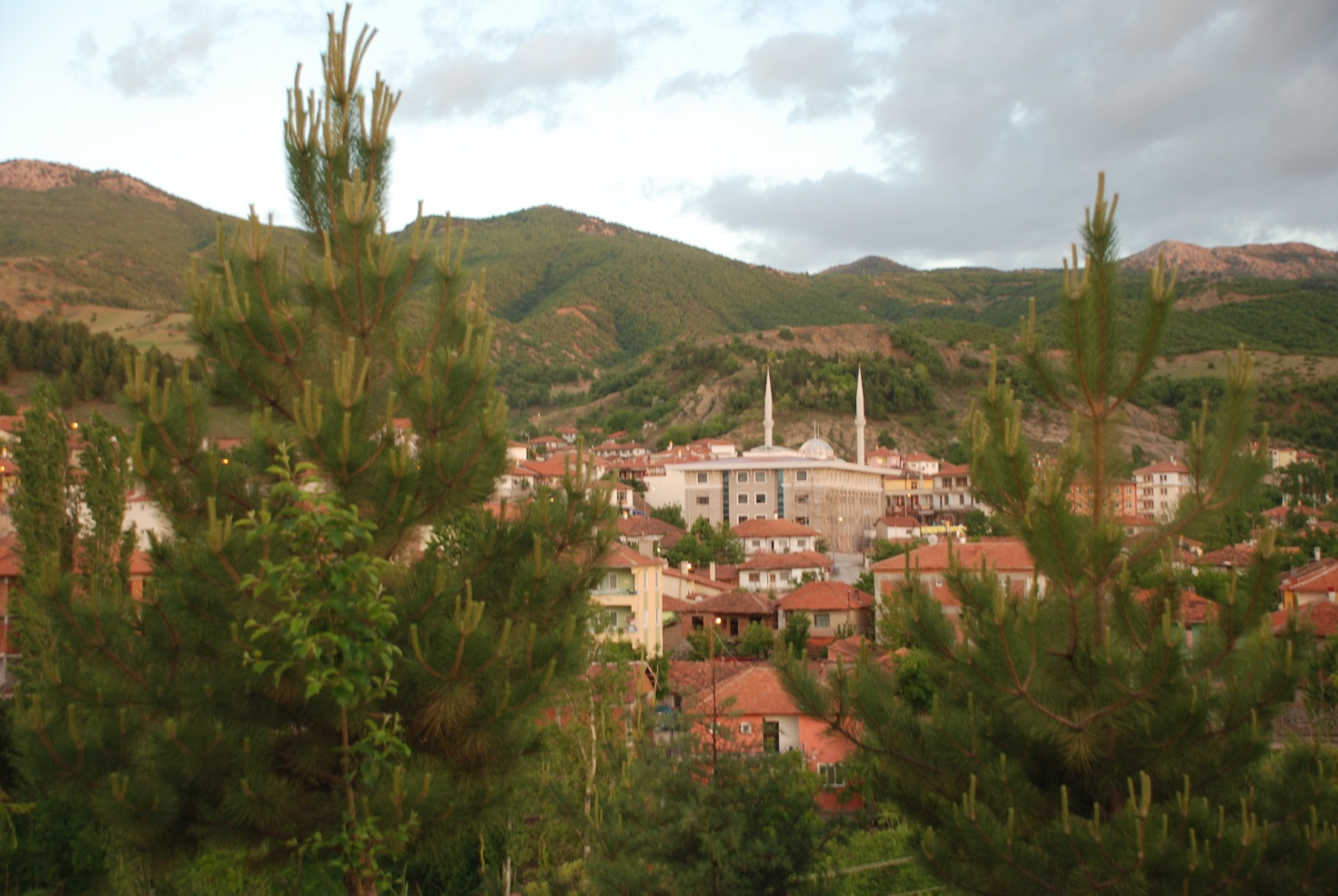 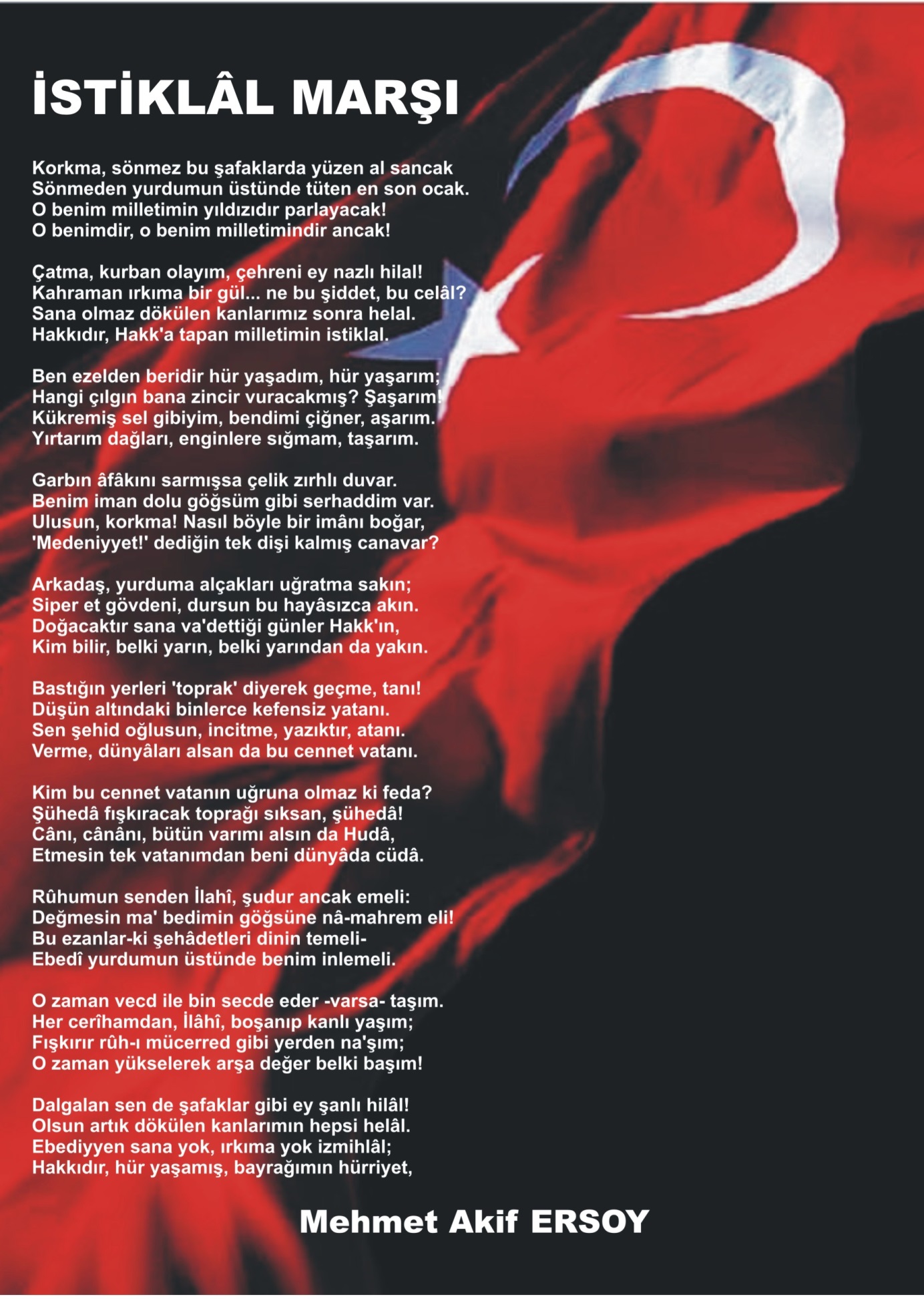 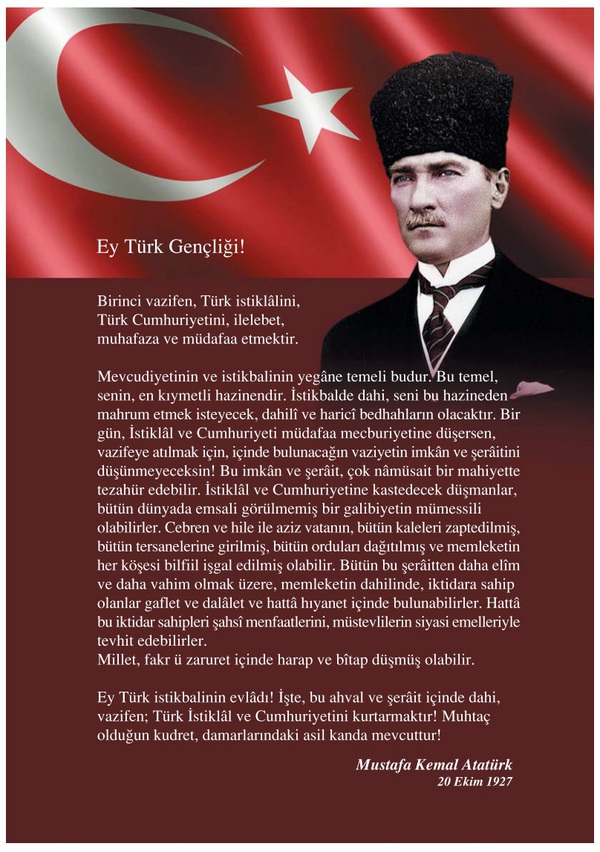 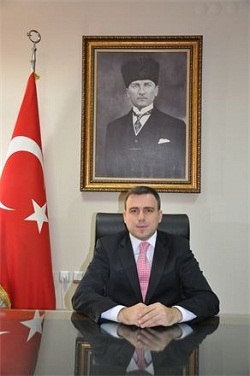 ÖNSÖZStratejik yönetimin ilk safhası olan stratejik plan, kurumun amaçlarını, hedeflerini ve bunlara ulaşmayı mümkün kılacak metotlarının belirlenmesini içerir.Stratejik planlama, sonuçların ve değişimlerin planlanmasıdır, kaliteli yönetimin aracıdır, katılımcıdır, şablon veya salt bir belge değildir. Stratejik planlama, kuruluşun bulunduğu nokta ile ulaşmayı arzu ettiği durum arasındaki yolu tarif eder.Kısacası ‘’Ne Durumdayız? Nereye Gitmek İstiyoruz? Gitmek İstediğimiz Yere Nasıl Ulaşabiliriz? Başarımızı Nasıl Takip Eder ve Değerlendiririz?’’ sorularına verilen cevaplar stratejik planlama sürecinin temelini oluşturur.	Bu amaçla ilçemizin eğitimdeki amaç, hedef, plan, program ve faaliyetlerinin yer aldığı2015-2019 Aydıncık İlçe Milli Eğitim Müdürlüğü Stratejik Planının oluşturulmasıve paylaşılmasıbüyük önem taşıdığı gibi ilçenin eğitim öğretim çalışmalarına da yol haritası olacağı kanaatindeyim.Planda yer alan hedeflerin kararlılıkla ve takipli çalışmalarla yerine getirileceğine inanıyor, Aydıncıkİlçe Milli Eğitim Müdürlüğü yönetici ile çalışanlarını ve planın hazırlanmasında katkı sağlayan tüm Stratejik Plan Ekiplerini tebrik ediyor, başarılar diliyorum.Sinan BAŞAK                                                                                                    Aydıncık Kaymakamı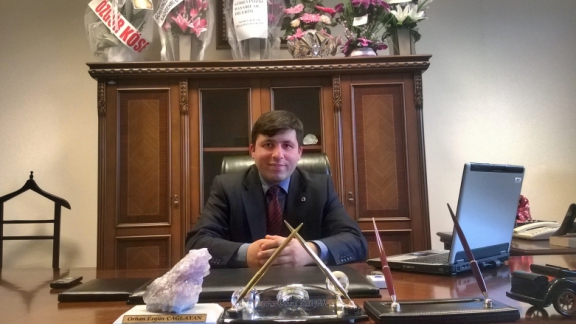 SUNUŞ	Stratejik planlama, kurumların gelecekteki amaçlarını, yönelimlerini ve kaynaklarını etkin ve verimli kullanma konusunda karar alma basamaklarına ışık tutan yönetim araçları ve süreçleridir. Bu planla kurumlar, görev, hizmet ve faaliyet alanları ile etkiledikleri ve etkilendikleri kişi ve kurumlara, kendilerini daha şeffaf olarak gösterme imkânı bulacaklardır.Stratejik planlama kurumlara; fırsat ve tehditleri değerlendirmeyi, güçlü ve zayıf yönleri belirlemeyi, kurumun karşılaştığı olumlu veya olumsuz durumlar üzerinde yoğunlaşmayı, amaç, hedef ve kaynaklar arasında bağ kurulmasını sağlar.	Kurumun varlık sebebi olarak da tanımlayabileceğimiz stratejik planlama yol gösterici bir değere sahip olduğu kadar geleceği öngörme açısından önemli bir değere sahiptir. Ancak daha da önemli olan bir nokta gelişimi, değişimi, yeniliklere açık olmayı ve fırsatları en iyi şekilde değerlendirmeyi öncelikle akıllarda ve dimağlarda gerçekleştirmektir.Öncelikli olarak 5018 Sayılı Kamu Mali Yönetimi ve Kontrol Kanunu’nun gereği olarak hazırlanan ilçemizin eğitim öğretimdeki amaç ve hedeflerinin yer aldığıİlçe Milli Eğitim Stratejik Planı oluşturulmuştur. Müdürlüğümüze ait bu planın hazırlanmasında her türlüözveriyi gösteren ve sürecin tamamlanmasına katkıda bulunan yöneticilerimize, çalışanlarımıza ve stratejik plan çalışma ekiplerine teşekkür ediyor, bu plânın başarıyla uygulanacağına inanıyor, tüm personelimize başarılar diliyorum.Orhan Ergün ÇAĞLIYANAydıncıkİlçe Millî Eğitim MüdürüKISALTMALAR LİSTESİAB	Avrupa BirliğiARGE	Araştırma GeliştirmeBİLSEM	Bilim ve Sanat MerkeziBT	Bilişim TeknolojileriDYNED	DynamicEducationEĞİTEK	Yenilik ve Eğitim Teknolojileri Genel MüdürlüğüGZFT	Güçlü-Zayıf-Fırsat-TehditİHL	İmam Hatip LisesiİŞKUR	Türkiye İş KurumuLYS	Lisans Yerleştirme SınavıMEB	Milli Eğitim BakanlığıSGB……………...Strateji Geliştirme BaşkanlığıMEBBİS	Milli Eğitim Bakanlığı Bilişim SistemleriMEM	Milli Eğitim MüdürlüğüMFIB	Merkezi Finans ve İhale BirimiMTE	Mesleki Teknik EğitimÖSYM	Ölçme, Seçme ve Yerleştirme MerkeziPEST	Politik, Ekonomik, Sosyal, TeknolojikPG	Performans GöstergesiSAM	Stratejik AmaçSBS	Seviye Belirleme SınavıSH	Stratejik HedefSHÇEK	Sosyal Hizmetler ve Çocuk Esirgeme KurumuSTK	Sivil Toplum KuruluşlarıSWOT	Strengths, Weaknesses, Opportunities, ThreatsTBMM	Türkiye Büyük Millet MeclisiTKY	Toplam Kalite YönetimiVHKİ	Veri Hazırlama Kontrol İşletmeniYBO	Yatılı Bölge OkullarıBÖLÜM 1 Stratejik Planlama SüreciGİRİŞPlanlama, eldeki verilere, geçmişte edinilen tecrübelere ve geleceğe dair öngörülere dayalı olarak belli amaç veya amaçlar doğrultusunda geleceğe dair karar verme olarak tanımlanabilir.       Stratejik planlama veya geniş anlamıyla stratejik yönetim ise, kuruluşların mevcut durum, misyon ve temel ilkelerinden hareketle geleceğe dair bir vizyon oluşturmaları; bu vizyona uygun amaçlar ile bunlara ulaşmayı mümkün kılacak hedef ve stratejiler belirlemeleri; ayrıca ölçülebilir kriterler geliştirerek performanslarını izleme ve değerlendirmeleri sürecini ifade eden katılımcı esnek bir yönetim yaklaşımıdır. Daha basit terimlerle ifade edilecek olursa stratejik planlama, kuruluşların, “neredeyiz?” “nereye ulaşmak istiyoruz?’’, “ulaşmak istediğimiz noktaya nasıl gideriz?” ve “başarımızı nasıl ölçeriz?” seklinde dört temel soruya cevap arama süreci olarak da ifade edilebilir.        Türkiye Büyük Millet Meclisi’nce kabul edilen 10.12.2003 tarihli ve 5018 sayılı Kamu Mali Yönetimi ve Kontrol Kanunu (KMYKK) 24.12.2003 tarihli ve 25326 sayılı Resmî Gazete’de yayımlanarak yürürlüğe girmiştir. 5018 sayılı kanun ile yeniden tanımlanan bütçe sürecinde stratejik planlama, performans programı, performans esaslı bütçeleme ve faaliyet raporları yeni unsurlar olarak benimsenmiştir. Bilindiği gibi, 5018 Sayılı Kamu Mali Yönetimi ve Kontrol Kanunu’nun 9. maddesiyle kamu idarelerinin stratejik planlarını hazırlamaları zorunlu kılınmış, Devlet Planlama Teşkilatı Müsteşarlığı da stratejik plan hazırlamakla yükümlü olacak kamu idarelerinin ve stratejik planlama sürecine ilişkin takvimin tespitiyle yetkilendirilmiştir. DPT Müsteşarlığı tarafından hazırlanan “Kamu idarelerinde Stratejik Planlamaya ilişkin Usul ve Esaslar Hakkında Yönetmelik”, 26.05.2006 tarihli ve 26179 sayılı Resmî Gazete’de yayımlanarak yürürlüğe girmiştir. Buna göre; stratejik planlama çalışmalarının, kapsamdaki tüm kamu idarelerine yaygınlaştırılması, aşamalı bir geçiş takvimi dâhilinde yürütülmesi planlanmıştır. Söz konusu geçiş takvimine göre, Bakanlığımız 2010–2014 yıllarını kapsayacak olan ilk stratejik planını, 31.01.2009 tarihindehazırlamıştır. 2013/26 nolu genelge ile İl/İlçe Mili Eğitim Müdürlükleri ve okul/kurumlarımız 2. Plan dönemine girerek 2015-2019 Stratejik Planlarını hazırlamıştır.       Buna göre, hazırlık programında, stratejik planlama sürecinin aşamaları ve her bir aşamada gerçekleştirilecek is ve işlemler, zaman çizelgesi, beşeri ve teknik kaynak ihtiyacı, basta olası harcamalar olmak üzere planlama sürecinin gerektireceği eğitim-danışmanlık hizmeti, destekleyici personel, araç, gereç, vb. gereksinimler, olası harcamalar ve planın tamamlanacağı süre ve sürecin her aşamasında çalışmalara katılacak kişiler ve bu kişilerin sorumlulukları gibi bilgiler verilmiştir.YASAL ÇERÇEVEAydıncık Milli Eğitim Müdürlüğü 2015-2019 Stratejik Planı;10/ 12/ 2003 tarih ve 5018 sayılı “Kamu Mali Yönetimi ve Kontrol Kanunu’nda yer alan stratejik planlamaya ilişkin hükümler, 26 Mayıs 2006 tarihli Resmi Gazetede yayımlanan “Kamu İdarelerinde Stratejik Planlamaya İlişkin Usul ve Esaslar Hakkında Yönetmelik”,Devlet Planlama Teşkilatı tarafından Haziran 2006’da yayınlanan “Kamu İdareleri İçin Stratejik Plan Hazırlama Kılavuzu”, Milli Eğitim Bakanlığı Strateji Geliştirme Başkanlığının 16/ 09/ 2013 Tarihli ve 2013/26 Sayılı Genelgesi ve ekinde yer alan “2015-2019 Stratejik Plan Hazırlık Programı” doğrultusunda hazırlanmıştır.PLANLAMANIN PLANLANMASI2013/26 nolu genelge ile İl/İlçe Mili Eğitim Müdürlükleri ve okul/kurumlarımız 2015-2019 Stratejik Planlarının hazırlanması için Milli Eğitim Bakanlığı Strateji Geliştirme Grup Başkanlığı’nın hazırlamış olduğu Hazırlık Programı kapsamında Stratejik Planlama Üst Kurullarını ve Stratejik Planlama Ekiplerini oluşturarak, programda belirtilen takvim doğrultusunda Planın hazırlanma süreci başlatılmıştır.Stratejik Plan Ekip üyelerinin belirlenmesinde esas olarak kişilerin etki, etkilenme, bilgi ve ilgileri dikkate alınmıştır. Oluşan grupta bütün birimlerin temsil edilmesi sağlanmıştır. Her birimden görevlendirilen personelin yeterlilikleri belirlenerek Stratejik Planlama Çalışma Grubu oluşturulmuştur. Tablo 1: İLÇE MİLLÎ EĞİTİM MÜDÜRLÜĞÜ STRATEJİK PLAN ÜST KURULUİlçe Millî Eğitim Müdürü başkanlığında, Stratejik Plan çalışmalarını takip etmek, ekiplerden bilgi almak ve çalışmaları yönlendirmek üzere “İlçe Millî Eğitim Müdürlüğü Stratejik Planlama Üst Kurulu” kurulmuştur.Tablo 2: İLÇE MİLLÎ EĞİTİM MÜDÜRLÜĞÜ STRATEJİK PLAN KOORDİNASYON EKİBİİlçe Milli Eğitim Müdürlüğü Ar-Ge birimi yöneticisi başkanlığında, MEM yürütülen tüm Stratejik Plan çalışmalarının koordinasyonunu sağlamak üzere “İlçe MEM Stratejik Plan Koordinasyon Ekibi” kurulmuştur.Tablo 3: İLÇE MİLLÎ EĞİTİM MÜDÜRLÜĞÜ STRATEJİK PLANLAMA EKİBİStratejik Planlama çalışmalarının doğrudan yürütülmesi ve Üst Kurul’a belirli dönemlerde rapor sunmak, Üst Kurul’un önerileri doğrultusunda çalışmaları yürütmek üzere “İlçe MEM Stratejik Plan Ekibi” oluşturulmasına karar verilmiştir.Milli Eğitim Bakanlığı SGB 16/ 09/ 2013 Tarihli ve 2013/26 Sayılı Genelgesi ve ekinde yer alan “2015-2019 Stratejik Plan Hazırlık Programı” doğrultusundaekipler oluşturulmuş ve 2015-2019 Stratejik Plan çalışmalarına başlanmıştır. Milli Eğitim Bakanlığı Strateji Geliştirme Başkanlığının hazırlamış olduğu Hazırlık Programına bağlı kalınarak Yozgat Hazırlık Programı( Ek 1) ilimiz web sitesinde yayınlanmış ve il/ilçe ve okul/kurumlarımızın yapacağı çalışmalar belirlenmiştir.Hazırlık programında; Stratejik planlama sürecinin aşamaları,Bu aşamalarda gerçekleştirilecek faaliyetler,Aşama ve faaliyetlerin tamamlanacağı tarihleri gösteren zaman çizelgesi,Stratejik planlama sürecindeki her aşamaya dâhil olacak kişiler ve sorumlular,gibi hususlara yer verilmiştir.Stratejilerin belirlenmesi aşamasında gerek Stratejik Planlama Üst Kurulunun gerekse iç ve dış paydaşların görüşleri alınmış, her bir katılımcının fikri analitik ve somut ölçütlerle değerlendirildikten sonra planımıza dâhil edilmiştir. Yapılan toplantı ve görüşmeler neticesinde elde edilen fikirler üst politika belgeleri ile ilişkilendirilmiş, stratejik planların hazırlanması hususunda bizlere yol gösteren kılavuz yayınlar incelenmiş ve bu sayede amaç, hedef ve stratejilerin belirlenmesinde somut ve makul bir yol izlenmiştir. Elde edilen fikirleri Stratejik Planlama Ekibi puanlamış ve Stratejik Plan Üst Kurulu tarafından önceliklendirilerek SWOT (GZFT) analizine yansıtılmıştır.İç Paydaş Görüş Formu (Ek2)Dış Paydaş Görüş Formu (Ek 3)Şema 1: İLÇE MEM STRATEJİK PLANLAMA MODELİ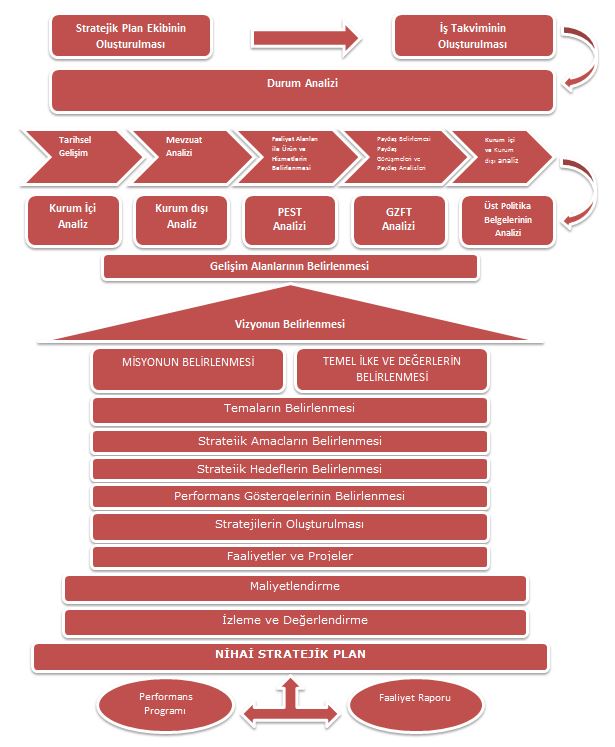 BÖLÜM 2 Mevcut Durum AnaliziTARİHSEL GELİŞİM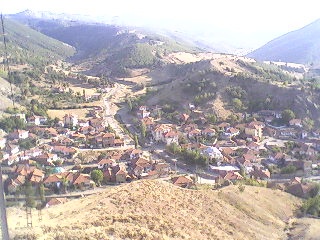 Aydıncık İlçe Milli Eğitim Müdürlüğü TarihçesiYozgat’ın Çekerek ilçesine bağlı Aydıncık beldesi 1991 yılında ilçe olmuş ve aynı yılda Aydıncık İlçe Milli Eğitim Müdürlüğü olarak ilk önce bugün Aydıncık İmam Hatip Ortaokulu olarak kullanılan binada hizmete geçmiş, daha sonra bugün 75.Yıl Öğretmenevi ve (ASO) Müdürlüğü’nün kullandığı binanın en üst katında hizmet vermiş, 2011 yılı temmuz ayında ise şuan ki Hükümet Konağı Binasının 2.katında hizmet vermektedir.            Aydıncık İlçesinin ilk İlçe Milli Eğitim Müdürü olan Sadık TÜRKMEN, bu görevini 1998 yılına kadar sürdürmüş ve 1998 yılında yerini 2014 yılı haziran ayına kadar görev yapacak olan Kamil AKYOL’A bırakmış, Kamil AKYOL’UN görevden ayrılması ile 23 Haziran 2014 tarihi itibariyle de yeni İlçe Milli Eğitim Müdürü Orhan Ergün ÇAĞLIYAN olmuştur.           Aydıncık İlçe Milli Eğitim Müdürlüğü’nde İlçe Milli Eğitim Müdürünün yanı sıra 1 Adet Şube Müdürü, 1 Adet Şef, 2 Adet Veri Hazırlama Kontrol İşletmeni, 1 Adet Memur, 25 Adet Sürekli İşçi ve 6 Adet Yardımcı Hizmetli olmak üzere toplam 9 personel ile ilçe eğitim camiasına hizmet vermektedir.Kurumun yararlandığı değişik finansman kaynakları bulunmaktadır. Bunlardan en önemli kesimi Genel Bütçe payı oluşturmaktadır. Özel İdare Bütçeleri ise Genel Bütçeyi desteklemektedir. Okullarda kurulan Aile Birlikleri sayesinde katılımcı bir anlayışla velilerin gönüllü maddi katılımı sağlanmaktadır. Son zamanlarda sivil toplumun önemi ön plana çıkmıştır. Gönüllü hayırsever katkıları da eğitim kurumları için büyük bir katkı yöntemi olarak yerini almıştır. Müdürlüğümüz, bağlı 13 Şube Müdürlüğü ile hizmet vermeye devam etmektedir. YASAL YÜKÜMLÜLÜKLER ve MEVZUAT ANALİZİMüdürlüğümüz; Türkiye Cumhuriyeti Anayasası ve bu anayasaya bağlı olarak çıkarılan Milli Eğitim Temel Kanunu ile diğer kanun, tüzük, yönerge ve yönetmelikler çerçevesinde çalışmalarını sürdürmektedir.Müdürlüğümüzün hizmetlerine esas olan kanun, tüzük, yönerge ve yönetmelikler aşağıda listelenmiştir.Kanunlar1739 sayılı Milli Eğitim Temel Kanunu652 sayılı Milli Eğitim Bakanlığı Teşkilat ve Görevleri hakkında Kanun Hükmünde Kararname 222 sayılı İlköğretim ve Eğitim Kanunu657 sayılı Devlet Memurları Kanunu 1702 sayılı İlk ve Orta Tedrisat Muallimlerinin Terfi ve Tecziyeleri Hakkında Kanun4483 sayılı Memurlar ve Diğer Kamu Görevlilerinin Yargılanması Hakkında Kanun 3308 sayılı Mesleki Eğitim Kanunu4982 sayılı Bilgi Edinme Hakkı Kanunu3071 sayılı Dilekçe Hakkının Kullanılmasına Dair Kanun5018 sayılı Kamu Mali Yönetimi ve Kontrol Kanunu 2886 sayılı Devlet İhale Kanunu4734 sayılı Kamu İhale Kanunu4735 sayılı Kamu İhale Sözleşmeleri Kanunu5442 sayılı İl İdaresi Kanunu,33333333333333333335302 sayılı İl Özel İdaresi Kanunu4688 sayılı Kamu Görevlileri Sendikaları ve Toplu Sözleşme Kanunu, 5580 sayılı Özel Öğretim Kurumları Kanunu2841 sayılı Zorunlu İlköğrenim Çağı Dışında Kalmış Okuma-Yazma Bilmeyen Vatandaşların, Okur-Yazar Duruma Getirilmesi veya Bunlara İlkokul Düzeyinde Eğitim Öğretim Yaptırılması Hakkında Kanun2698 sayılı Milli Eğitim Bakanlığı Okul Pansiyonları Kanunu2684 sayılı İlköğretim ve Orta Öğretimde Parasız Yatılı veya Burslu Öğrenci Okutma ve Bunlara Yapılacak Sosyal Yardımlara İlişkin Kanun430 sayılı Tevhidi Tedrisat Kanunu 2942 sayılı Kamulaştırma Kanunu5594 sayılı Belediye ve İl Özel İdaresi KanunuYönetmeliklerMilli Eğitim Bakanlığı Personelinin Görevde Yükselme, Unvan Değişikliği ve Yer Değiştirme Suretiyle Atanması Hakkında Yönetmelikİl İstihdam ve Mesleki Eğitim Kurulları Çalışma Usul ve Esasları Hakkında YönetmelikPratik Eğitimin Verileceği İşyerleri ve Bunların Denetimine İlişkin YönetmelikÖğretmenlik Kariyer Basamaklarında Yükselme YönetmeliğiMillî Eğitim Bakanlığı Okul Kütüphaneleri YönetmeliğiMillî Eğitim Bakanlığı Rehberlik ve Psikolojik Danışma Hizmetleri YönetmeliğiMillî Eğitim Bakanlığı Sosyal ve Kültürel Yarışmalar YönetmeliğiMillî Eğitim Bakanlığı Teftiş Kurulu YönetmeliğiAday Memurların Yetiştirilmesine Dair Genel Yönetmelik Devlet Binaları İşletme, Bakım, Onarım Yönetmeliği Taşınır Mal YönetmeliğiKamu Konutları Yönetmeliği Millî Eğitim Bakanlığı Öğretmen Evleri, Öğretmen Evi Ve Akşam Sanat Okulları, Öğretmen Lokalleri Ve Sosyal Tesisler YönetmeliğiDevlet Arşiv Hizmetleri Hakkında YönetmelikKamu İdarelerinde Stratejik Planlamaya İlişkin Usul Ve Esaslar Hakkında YönetmelikUlusal Ve Resmi Bayramlar İle Mahalli Kurtuluş Günleri, Atatürk Günleri Ve Tarihi Günlerde Yapılacak Tören Ve Kutlamalar YönetmeliğiMilli Eğitim Bakanlığına Bağlı Okul Ve Kurumların Yönetici Ve Öğretmenlerinin Norm Kadrolarına İlişkin YönetmelikMillî Eğitim Bakanlığı Eğitim Kurumu Yöneticileri Atama Ve Yer Değiştirme YönetmeliğiMillî Eğitim Bakanlığı Öğretmenlerinin Atama Ve Yer Değiştirme YönetmeliğiMillî Eğitim Bakanlığı Disiplin Amirleri YönetmeliğiMillî Eğitim Bakanlığı Orta Öğretim Kurumları Yönetmeliği Millî Eğitim Bakanlığı Özel Eğitim Hizmetleri YönetmeliğiMillî Eğitim Bakanlığı İlköğretim Ve Orta Öğretim Kurumları Sosyal Etkinlikler YönetmeliğiMillî Eğitim Bakanlığı İlköğretim Ve Ortaöğretim Kurumlarında Parasız Yatılılık, Burs Ve Sosyal Yardımlar YönetmeliğiMillî Eğitim Bakanlığı Yaygın Eğitim Kurumları Yönetmeliği Millî Eğitim Bakanlığı Açık Öğretim Ortaokulu Yönetmeliği Millî Eğitim Bakanlığı Açık Öğretim Lisesi Yönetmeliği Millî Eğitim Bakanlığı Meslekî Açık Öğretim Lisesi Yönetmeliği Millî Eğitim Bakanlığı Meslekî ve Teknik Açık Öğretim Okulu Yönetmeliği Millî Eğitim Bakanlığı Aday Memurlarının Yetiştirilmelerine İlişkin Yönetmelik Millî Eğitim Bakanlığı Ders Kitapları ve Eğitim Araçları Yönetmeliği Millî Eğitim Bakanlığı Hizmet İçi Eğitim Yönetmeliği Millî Eğitim Bakanlığı İlköğretim Kurumları Yönetmeliği Millî Eğitim Bakanlığı Millî Eğitim Müdürlükleri Yönetmeliği Millî Eğitim Bakanlığı Okul Öncesi Eğitim Kurumları Yönetmeliği Millî Eğitim Bakanlığı Okul-Aile Birliği Yönetmeliği Millî Eğitim Bakanlığı Özel Öğretim Kurumları YönetmeliğiMillî Eğitim Bakanlığı Özel Dershaneler Yönetmeliği Millî Eğitim Bakanlığı Özel Motorlu Taşıt Sürücüleri Kursu YönetmeliğiMillî Eğitim Bakanlığına Bağlı Kurumlara Ait Açma, Kapatma ve Ad Verme Yönetmeliği
Millî Eğitim Bakanlığı Kurum Tanıtım YönetmeliğiMillî Eğitim Bakanlığına Bağlı OkullardaEnerji Yöneticisi Görevlendirilmesine İlişkin YönetmelikMilli Eğitim Bakanlığı Taşımalı İlköğretim YönetmeliğiKamu Zararlarının Tahsiline İlişkin Usul Ve Esaslar Hakkında Yönetmelikİç Kontrol ve Ön Malî Kontrole İlişkin Usul ve Esaslar Hakkında YönetmelikSivil Savunma, Seferberlik, Koruyucu Güvenlik, Yangın İle İlgili MevzuatYönergelerMillî Eğitim Bakanlığı Personeline Başarı, Üstün Başarı Belgesi ve Ödül Verilmesine Dair YönergeMillî Eğitim Bakanlığı Bilim Ve Sanat Merkezleri YönergesiMillî Eğitim Bakanlığı Bilgi Ve Sistem Güvenliği YönergesiMillî Eğitim Bakanlığı Merkezî Sistem Sınav YönergesiMEB Eğitimde Kalite Yönetim Sistemi YönergesiMillî Eğitim Bakanlığı İzin YönergesiMillî Eğitim Bakanlığı Merkez Teşkilatı İmza Yetkileri YönergesiMillî Eğitim Müdürlükleri Araştırma Geliştirme (AR-GE) Birimleri YönergesiMillî Eğitim Bakanlığı Demokrasi Eğitimi ve Okul Meclisleri YönergesiMillî Eğitim Bakanlığı Öğrencileri Yetiştirme Kursları Yönergesiİlköğretimde Yöneltme YönergesiMillî Eğitim Bakanlığı Eğitim Bölgeleri ve Eğitim Kurulları Yönergesiİlçe Milli Eğitim Müdürlüğü İmza Yetkileri İç YönergesiAydıncıkİlçe Milli Eğitim Müdürlüğünün birimler bazında görev ve sorumlulukları Millî Eğitim Bakanlığı İl ve İlçe Millî Eğitim Müdürlükleri Yönetmeliğinde tanımlanmıştır. PAYDAŞ ANALİZİPaydaş analizinin yapılmasında; stratejik planlamanın temel unsurlarından biri olan katılımcılığın sağlanabilmesi için Kurumumuzun etkileşim içinde bulunduğu tarafların görüşleri dikkate alınarak stratejik planın sahiplenilmesine çalışılmıştır. Planlama sürecinde katılımcılığa önem veren kurumumuz tüm paydaşların görüş, talep, öneri ve desteklerinin stratejik planlama sürecine dâhil edilmesini hedeflenmiştir. Aydıncık Millî Eğitim Müdürlüğü, faaliyetleriyle ilgili ürün ve hizmetlere ilişkin memnuniyetlerin saptanması konularında başta iç paydaşlar olmak üzere kamu kurumları, işverenler, sivil toplum kuruluşları, yerel yönetim ve yöneticilerinden oluşan dış paydaşların büyük bölümünün stratejik planlama sürecine katılımını sağlamıştır. Bunu gerçekleştirmeye yönelik olarak Stratejik Planlama Ekibi ve ilçemizdeki okul ve kurum yöneticileri ile toplantılar düzenlenmiş ve katılımcıların paylaşımları sonucunda kurumumuzun paydaşlarla ilişkilerinin seviyesi ve önceliklerin tespit edilmesine çalışılmıştır. Paydaş toplantılarından sonra iç ve dış paydaşlara yönelik paydaş anketleri düzenlenmiştir. Paydaşların önerileri değerlendirerek, yasaların ve maddi imkânların el verdiği ölçüde stratejik planlamaya dâhil edilmiştir. İç Paydaş Görüş Formu (Ek 2), Dış Paydaş Görüş Formu (Ek3)Paydaşların TespitiMüdürlüğümüzün iç ve dış paydaşlarını belirlemek üzere öncelikle bir matris oluşturulmuş yapılan çalışmalar ve toplantılar ile fikir alış verişi yapıldıktan sonra ürettiği hizmetlerle ile ilgisi olan, kurumdan doğrudan veya dolaylı, olumlu ya da olumsuz yönde etkilenen veya kurumu etkileyen kişi, grup veya diğer kurumlar tespit edilerek iç ve dış paydaşlarımız belirlenmiştir. Paydaşlar belirlenirken kurum ve kişilerin ilgileri, yetenekleri, yasal yükümlülükleri ve kurumumuz için önem dereceleri göz önünde bulundurulmuştur.İç Paydaşlarİç PaydaşlarİL MEM İÇ PAYDAŞLARI Ek3‘te sunulmuştur.Dış PaydaşlarİL MEM DIŞ PAYDAŞLARI Ek4 ‘te sunulmuştuİç PaydaşlarTablo 4: İLÇEMEM İÇ PAYDAŞNot: Paydaş sıralaması alfabetik sıralamaya göre yapılmıştır.Dış PaydaşlarTablo 5: İLÇE MEM DIŞ PAYDAŞNot: Paydaş sıralaması alfabetik sıralamaya göre yapılmıştır.Paydaş Görüşlerinin Alınması Ve Değerlendirilmesi2015–2019 yıllarının kapsayacak Müdürlüğümüz Stratejik Plan çalışmalarına ışık tutması için iç paydaşlarımız için elektronik ortamda anket oluşturulmuş ve bu anket aracılığı ile paydaş görüşleri plana dâhil edilmiştir. Dış paydaşlarımız ile de elektronik ortamda anket oluşturulmuş ayrıca birebir görüşmeler yapılmış, dış paydaşlarımızın kurumumuzdan beklentilerini planımıza aktarabilmek için görüşme formları oluşturulmuş, ortak çalışma alanları belirlenmiştir. İç paydaş anketi, internet ortamında yayınlanmış paydaşlarımızın görüşleri alınmıştır. Birbiriyle benzer nitelikte öneriler gruplandırılarak stratejik planlama ekibimizden önceliklendirilmesi istenmiş ve kurumumuz için öncelikli olan fikirler Stratejik Planımıza aktarılmıştır.Stratejik Planlama Üst Kurulu iç ve dış paydaş anket sonuçlarını değerlendirmiştir. Anket sonuçları neticesinde kurulun almış olduğu kararlar aşağıda sıralanmıştır.Müdürlüğümüzün faaliyetleri hakkında bilgilendirme çalışmaları yapılması,Bilgi edinmek amacı ile müdürlümüze yapılan başvurulara tam ve zamanında cevap verilmesi için gerekli çalışmaların yapılması,Eğitim kurumlarının nicel ve nitelik olarak eksiklerinin acilen giderilmesi,Müdürlüğümüze bağlı birimlerde görevli kişilerin sayılarının artırılması, bilgi ve becerilerini artıracak hizmet içi faaliyetler düzenlenmesi,Öğrencilere yönelik düzenlenen sosyal, sportif ve kültürel faaliyetlerin artırılması,İstatistik ve ARGE çalışmalarına daha fazla önem verilmesi, Diğer kamu kurum ve kuruluşları ile etkili bir iletişim ve koordinasyon sağlanması için mekanizmalar geliştirilmesiAnket sonuçları, müdürlüğümüzün GZFT Analiz çalışmalarına, amaç, hedef ve faaliyetlerin belirlenmesine ışık tutmuştur.Paydaş Etki Önem Matrisiİç ve dış paydaşlar; hizmet alan, temel ortak, stratejik ortak ve tedarikçi şeklinde sınıflandırılmıştır. Paydaşlarla gerçekleştirilecek çalışmaların niteliği belirlenmiştir.Paydaş GörüşleriMüdürlüğümüz ve bünyesinde çalışan 226 kişi içerisinden rastgele seçilen 38 kişi, ayrıca 188 okul/kurum yönetici/öğretmen ve çalışanımızın katıldığı iç paydaş memnuniyet anketleri uygulanmıştır. Müdürlüğümüzün 20 dış paydaşından etki-önem derecesi en yüksek 10 kurum ziyaret edilerek oluşturulan dış paydaş anketi ile görüşleri alınmıştır.Dış Paydaşların GörüşleriDış Paydaşlarımız, Aydıncık İlçe MEM ile ilgili bilgilere nereden ulaşıyorsunuz sorusuna % 45 oranında Yazılı - Görsel Medya,  % 21 Düzenlenen Etkinlikler, % 20 Birebir Görüşmeler, % 14 ise Web Sayfası cevabını vermiştir.Dış Paydaşlarımız, Aydıncık İlçe MEM’ den Neler BekliyorEğitim öğretim faaliyetlerinin sürekli gelişim içerisinde olması.Çağın gereklerine uygun bir eğitim sisteminin oturması.İlçe Milli Eğitim Müdürlüğü ile okulların sürekli yakın ilişkiler içerisinde bulunması ve başarıyı ve beğeniyi artıran faaliyetlerin iş birliği içinde gerçekleştirilmesi.İlçemizin sınavlarda il genelinde dereceler elde etmesi.İlçemizin eğitim düzeyinin üst sıralara çekilmesi.Bazı sınıf içi etkinliklere velilerin de katılımının sağlanması.Okullar Hayat Olsun Projesi etkinliklerinin coşkuyla gerçekleştirilmesi.Okul içi ve dışı güvenlik önlemlerinin artırılması ile bu konu ile ilgili toplantıların veya  seminerlerin yapılması.Yapılan etkinlik ve faaliyetlerde çoğunluğun sağlanması.Rehberlik hizmetlerinin artırılarak seminer çalışmalarının yaygınlaştırılması.Destekleme ve yetiştirme kurslarından istenilen verimin alınması.Dış Paydaşlarımız, Aydıncık İlçeMEM’ inGelecek Beş Yılda Neler Yapmasını İstiyorKalıcı bir eğitim sisteminin oturması adına üzerine düşeni en iyi şekilde yapması.Öğrencilerin başarı takiplerinin sürekli yapılarak analiz programlarının hazırlanması.En önemlisi eğitime ailelerinin de dâhil edilerek yapılacak çalışmalar hakkında ön bilgi sahibi olmalarının sağlanması.Eğitim kalitesinin artırılması ve eğitim öğretim düzeyinin üst seviyelere çekilmesi için projeler üretilmesi. Üretilen projelerin uygulanabilirliğinin sağlanması.Okul öncesi eğitim, ilköğretim ve ortaöğretim kalitesinin geliştirilmesi ve hizmetiçi eğitim faaliyetlerine katılımın teşvik edilmesi. Okullaşma oranının artırılması kapsamında veli ziyaretlerinin sıklaştırılması ve velilere teşvik edici çalışmalarla gidilmesi.Yabancıdil eğitimi ile bilişim sistemlerinin etkin ve verimli bir şekilde uygulanması.Okulların cazibe merkezi haline getirilmesi ile alanında ilk olacak proje fikirlerinin ortaya atılması ve çalışmaları gerçekleştirecek nitelikli eleman, işgücü ve sermayenin bir araya getirilmesi.Mesleki alanlara yönlendirme çalışmalarının yapılması ve öğrencilere teşvik edici örnek uygulamalarının gösterilmesi.Milli Eğitim Müdürlüğü çalışmalarından memnuniyet düzeyinizi nasıl tanımlarsınız?Tablo 6: İLÇE MEM FAALİYETLERİ DIŞ PAYDAŞ MEMNUNİYET TABLOSUTablo 7: İLÇE MEM İÇ PAYDAŞANKETİ KATILIMCI TABLOSUTablo 8: İLÇE MEM FAALİYETLERİ İÇ PAYDAŞ MEMNUNİYET TABLOSUKURUM İÇİ ANALİZ ve ÇEVRE ANALİZİ2.5.1.KURUM İÇİ ANALİZ2.5.1.1.Kurum Yapısı14 Eylül 2011 tarihinde yürürlüğe giren 652 Sayılı Milli Eğitim Bakanlığı Teşkilat ve Görevleri Hakkındaki Kanun Hükmünde Kararname ile Bakanlığımızın merkez ve taşra teşkilatı  yeniden yapılandırılmıştır. 652 Sayılı KHK’ ya dayanarak hazırlanan ve müdürlüğümüz teşkilat yapısını düzenleyen Millî Eğitim Bakanlığı İl ve İlçe Millî Eğitim Müdürlükleri Yönetmeliğine göre müdürlüğümüz, milli eğitim hizmetlerini; Temel Eğitim Şube Müdürlüğü,Ortaöğretim Şube Müdürlüğü,Meslekî ve Teknik Eğitim Şube Müdürlüğü,Din Öğretimi Şube Müdürlüğü,Özel Eğitim ve Rehberlik Hizmetleri Şube Müdürlüğü,Hayat Boyu Öğrenme Şube Müdürlüğü,Özel Öğretim Kurumları Şube Müdürlüğü,Strateji Geliştirme Şube Müdürlüğü,Hukuk Şube Müdürlüğü,İnsan Kaynakları Şube Müdürlüğü,Destek Hizmetleri Şube Müdürlüğü,Bilgi İşlem ve Eğitim Teknolojileri Şube Müdürlüğü,İnşaat ve Emlak Şube Müdürlüğü, Aydıncık İlçe Millî Eğitim Müdürlüğübünyesinde 2 resmi bağımsız anaokulu, 5 resmi ilkokul, 5 resmi ortaokul, 2 resmi imam hatip ortaokulu, 1 mesleki ve teknik Anadolu lisesi,  1 çok programlı Anadolu lisesi, 1 halk eğitim merkezi ve 1 öğretmenevi bulunmaktadır.Şema 2: İLÇE MEM KURUM ORGANİZASYON ŞEMASIİlçe Yöneticilerinin Görevleri ve İş Bölümü (1) İlçe millî eğitim müdürleri, Bakanlığın eğitim politikaları ve stratejik planlarını, mevzuat ve programlar doğrultusunda yönetmek, yönlendirmek, denetlemek ve koordine ederek etkin ve verimli bir şekilde yerine getirmek ile görevli ve sorumludurlar. İlçe millî eğitim müdürleri, bu görevlerini ilçe yöneticileri arasında yapacakları işbölümü çerçevesinde yürütür. (2) İlçe millî eğitim şube müdürleri, sorumluluklarına verilen hizmetleri yürütmek, ilçe müdürlüğü adına toplantılara katılmak, yazışmaları ve belgeleri ilçe müdürü adına imzalamak, ilçe millî eğitim müdürlüğüne vekâlet etmek ve ilçe millî eğitim müdürü tarafından verilen diğer görevleri yürütmekle görevli ve sorumludurlar.İlçe Millî Eğitim Komisyonu(1) İlçe millî eğitim komisyonu, ilçe millî eğitim müdürünün başkanlığında, ilçe millî eğitim müdürünce görevlendirilecek bir şube müdürü, en fazla öğrencisi bulunan okul öncesi, ilkokul, ortaokul, lise ve hayat boyu öğrenme eğitim kurumlarının müdürleri ile bunların öğretmenler kurulunca seçilecek birer öğretmen ve köyde çalışan üç öğretmen, en fazla öğrencisi olan özel okul öncesi, özel ilkokul, özel ortaokul ve özel lise kurumlarının müdürleri ile bunların öğretmenler kurulunca seçilecek birer öğretmenden oluşur.(2) İlçe millî eğitim komisyonunun görevleri şunlardır:a) İl millî eğitim müdürlüklerince alınan ve gereği için bildirilen kararlar hakkında somut ve uygulanabilir programları hazırlar ve önerilerde bulunur.b) Bakanlık, il müdürü veya ilçe müdürünce münhasıran veya birimlerle işbirliği içerisinde incelenmesi istenen konularda çalışmalar yapar, uygulamaya esas politikalar geliştirir, kararlar alır.(3) Komisyon, ilçe millî eğitim müdürünün çağrısı üzerine en az üç ayda bir üye tam sayısının çoğunluğu ile toplanır ve oy çokluğu ile karar alır. Komisyonların toplantı gündemi ilçe millî eğitim müdürünce tespit edilir ve toplantı gününden en az 10 gün önce üyelere gönderilir. İlçede kaymakamın görüşülmesini istediği konular, bu süre içinde komisyonun gündemine ilave edilir.(4) Komisyon kararlarından mevcut mevzuat hükümleri kapsamında uygulanabilecek olanlar, il millî eğitim müdürünün teklifi ve valinin onayı üzerine uygulamaya konulur. Mevzuat değişikliği yapılmasını gerektiren konular ilgili Bakanlık birimine bildirilir.(5) Komisyon üyelerinden veya birim personelinden çalışma grupları oluşturabilir. Çalışmalarında birimlerden her türlü bilgi ve belgeyi isteyebilir. Birimler komisyonların verdiği görevleri gecikmeksizin yerine getirmek zorundadır.2.5.1.2.Beşeri KaynaklarTablo9: İLÇE PERSONEL SAYISITablo 10: İLÇE ÖĞRETMEN-İDARECİ SAYISITablo 11: İLÇE ÖĞRETMEN/KADROLU(MEMUR)/GEÇİCİ PERSONEL CİNSİYET SAYISITablo 12: İLÇE ÖĞRETMEN-YÖNETİCİ-MEMUR-HİZMETLİ-İŞÇİYAŞ DAĞILIMITablo 13: İLÇE ÖĞRETMEN/KADROLU(MEMUR)ÖĞRENİM DURUMU2.5.1.3.Mali KaynaklarMüdürlüğümüzün mali kaynakları her yıl bakanlığımız bütçesinden gönderilen ödenekler, İl/İlçe Özel İdaresi tarafından aktarılan ödenek, okul/ kurum kantin kira gelirlerinden gelen İlçe Milli Eğitim Müdürlüğü payları ve hayırsever vatandaşların yaptığı bağışlardan oluşmaktadır.Tablo 14: AYDINCIK İLÇE MEM 2011/2013 GENEL BÜTÇE DURUMUNOT: Ortaöğretim gelirleri Devlet yatırım programı kapsamında tahsisli olup, üç yıllık yıllara sari yapım olduğu için üç yıl içerisinde tahsis edilen yapım için tamamı kullanılmaktadır.Devreden ödeneklerin bir kısmı İl Özel idaresi tarafından tenkis edilmiştir.İlçelere gönderilen ödeneklerin içerisinde taşımalı eğitim ödeneği dâhildir.2.5.1.4.Fiziki ve Teknolojik AltyapıMüdürlüğümüze bağlı okul ve kurumların fiziki ve teknolojik alt yapı bakımından ülke ortalamasının oldukça üzerinde olduğu söylenebilir. Okul ve kurumlarımızdaki fiziki ve teknolojik altyapı durumlarına ilişkin ayrıntılı bilgiler Tablo-19’ da verilmiştir.Bakanlığımız tarafından yürütülen FATİH Projesi kapsamında teknolojiyi eğitimle buluşturma hedefi doğrultusunda Yozgat’taki okullara Mayıs 2014’e kadar ekipman sayısı Tablo-20 de verilmiştir.Proje tamamlandığında bütün okullarda bu donanım ve altyapının kurulması amaçlanmaktadır.Tablo 15: AYDINCIK GENELİ EĞİTİM MATERYALLERİ SAYISAL DURUMUTablo 16: FATİH PROJESİ KAPSAMINDA OKUL/KURUMLARA GÖNDERİLEN EKİPMAN TABLOSUTablo 17: BİLGİSAYAR ve EĞİTİM AMAÇLI KULLANILAN BİLGİSAYAR SAYISITablo 18: RESMİ ARAÇ DURUMU2.5.1.5.Eğitim Öğretimde Durum2.5.1.5.1.OKUL ÖNCESİAydıncık ilçesinde; Mart 2014 itibariyle müstakil 2 resmianaokulu, toplamda ise 3 okul öncesi eğitim kurumundatoplam 136 öğrenci vardır.İlçemizde okul öncesi eğitim çağındaki (3-5 yaş) toplam nüfus, 2013 TÜİK (ADNKS) verilerine göre 442, okul öncesi eğitim 3-5 yaş grubunda136 öğrenci vardır. Çağnüfusunun net okullaşma oranı 2013-2014 öğretim yılında %30’ tür.İlçemizde okul öncesi eğitim kurumlarında derslik başına düşen öğrenci sayısı 13,6’dır.Tablo 19: AYDINCIK GENELİ OKUL ÖNCESİ ÖĞRENCİ SAYISI / OKULLAŞMA ORANITablo 20: AYDINCIK GENELİ OKUL ÖNCESİ OKUL / DERSLİK / ÖĞRENCİ / ÖĞRETMEN SAYILARI2.5.1.5.2.İLKÖĞRETİMAydıncık ilçesinde örgün ilköğretim; Mart 2014 itibariyle 5 resmi ilkokul, 5 resmi ortaokul vardır. Bu okullardan müstakil binada eğitim yapan ilkokul sayısı 5, ortaokulsayısı 5’tir. Aynı binada eğitim yapan ilkokul sayısı 3, ortaokul sayısı 3’tür. Ayrıca 2 imam hatip ortaokulu müstakil olarak eğitim yapmaktadır. İlkokulda818, ortaokulda 754 toplamda1572 öğrenci vardır. Ayrıca 812 erkek, 760 kız toplamda 1572 öğrenci mevcuttur.TABLO 21:İLKOKUL / ORTAOKUL ÖĞRETİM ŞEKLİTABLO 22: İLKOKUL / ORTAOKUL İKİLİ EĞİTİM YAPAN OKUL YÜZDESİİlköğretim okullarında öğrenim gören 1572 öğrenciden 192’si taşımalı eğitim kapsamındadır. TABLO 23:İLKÖĞRETİM TAŞIMA DURUMU2.5.1.5.2.1.İLKOKULTABLO 24: AYDINCIK GENELİ İLKOKUL ÖĞRENCİ SAYISI / OKULLAŞMA ORANI*6 – 13 yaş aralığı toplam öğrenci sayısıİlçemizde ilkokul çağındaki (6- 9 yaş) toplam nüfus, 2013 TÜİK (ADNKS) verilerine göre 818, ilkokul çağındaki (6- 9 yaş) öğrenci sayısı 818, ilkokul çağ nüfusunun (6- 9 yaş) net okullaşma oranı (Çağ nüfusu dışındaki açık ilkokul ve ilkokul öğrencileri hariç) 2013- 2014 öğretim yılında % 100’ dür.İlkokulda kullanılan derslik sayısı 32, derslik başına düşen öğrenci sayısı 25,2 olup; 2014 yılında okul, şube, öğretmen ve derslik başına düşen öğrenci sayıları aşağıdaki gibi gerçekleşmiştir.TABLO 25: AYDINCIK GENELİ İLKOKUL OKUL / DERSLİK / ÖĞRENCİ / ÖĞRETMEN SAYILARITABLO 26: AYDINCIK GENELİ İLKOKUL, OKUL TERKEDEN ÖĞRENCİ SAYILARI2.5.1.5.2.2.ORTAOKULTABLO 27: AYDINCIK GENELİ ORTAOKUL ÖĞRENCİ SAYISI / OKULLAŞMA ORANIİlçemizde ilkokul çağındaki (10-13 yaş) toplam nüfus, 2013 TÜİK (ADNKS) verilerine göre 754, ortaokul çağındaki (10-13 yaş) öğrenci sayısı 754, ortaokul çağ nüfusunun (10-13 yaş) net okullaşma oranı (Çağ nüfusu dışındaki açık ortaokul ve ortaokul öğrencileri hariç) 2013- 2014 öğretim yılında % 100’ dür.Ortaokulda kullanılan derslik sayısı 44, derslik başına düşen öğrenci sayısı 754 olup; 2014 yılında okul, şube, öğretmen ve derslik başına düşen öğrenci sayıları aşağıdaki gibi gerçekleşmiştirTABLO 28: AYDINCIK GENELİ ORTAOKUL OKUL / DERSLİK / ÖĞRENCİ / ÖĞRETMEN SAYILARITABLO 29: AYDINCIK GENELİ ORTAOKUL, OKUL TERKEDEN ÖĞRENCİ SAYILARI2.5.1.5.3.ORTAÖĞRETİM	Aydıncıkilçesinde örgün ortaöğretim; Mart 2014 itibariyle 1çok programlı lise, 1 meslek lisesi olmak üzere toplam 299öğrenci ile sürdürülmektedir.	İlçemizde ortaöğretim çağındaki (14- 17 yaş) toplam nüfus; 2013 TÜİK (ADNKS) verilerine göre 948, ortaöğretim çağındaki (14- 17 yaş) öğrenci sayısı 299, ortaöğretim çağ nüfusunun (14-17 yaş) net okullaşma oranı (Çağ nüfusu dışındaki açık ortaöğretim ve ortaöğretim öğrencileri hariç) 2013-2014 öğretim yılında % 31,5’dür.	Örgün ortaöğretime devam eden öğrencilerin 61’i genel lise, 190’i mesleki ve teknik liselerde eğitim almaktadır.Meslekive teknik liseler içindeki imam hatip öğrencilerinin sayısı 46’dır. Ortaöğretimin bütününde kullanılan derslik sayısı 22 olup, derslik başına düşen öğrenci sayısı 13,5’dir. Bu orana göre ilçemiz; derslik başına düşen öğrenci sayısı açısından Türkiye ortalamasına göre oldukça iyi bir durumdadır.TABLO 30: ORTAÖĞRETİM OKUL / DERSLİK / ÖĞRENCİ / ÖĞRETMEN SAYILARITABLO 31: ORTAÖĞRETİM ÖĞRENCİ SAYISI / OKULLAŞMA ORANI (ORTAÖĞRETİM)Ortaöğretim okullarında öğrenim gören 299öğrenciden 159‘u taşımalı eğitim kapsamındadır. TABLO 32: ORTAÖĞRETİM TAŞIMA DURUMUTABLO 33: ORTAÖĞRETİMDE OKUL TÜRLERİNE GÖRE ÖĞRENCİ DAĞILIMI2.5.1.5.3.1.GENEL ORTAÖĞRETİM	İlçemizde Ortaöğretim Genel Müdürlüğüne bağlı lise bulunmadığından aşağıdaki 34, 35 ve 36 numaralı genel ortaöğretim tabloları doldurulmamıştır. TABLO 34: GENEL ORTAÖĞRETİM ÖĞRENCİ SAYISI / OKULLAŞMA ORANI TABLO 35: GENEL ORTAÖĞRETİM OKUL / DERSLİK / ÖĞRENCİ / ÖĞRETMEN SAYILARITABLO 36: AYDINCIK GENELİ GENEL ORTAÖĞRETİM, OKUL TERKEDEN ÖĞRENCİ SAYILARI2.5.1.5.3.2.MESLEKİ VE TEKNİK LİSE	Örgün ortaöğretime devam eden öğrencilerin 190’i mesleki ve teknik liselerde eğitim almaktadır. Mesleki ve teknik liselerin (İmam Hatip Liseleri hariç) örgün ortaöğretim içindeki payı % 78 civarındadır.TABLO 37: MESLEKİ VE TEKNİK ORTAÖĞRETİM ÖĞRENCİ SAYISI / OKULLAŞMA ORANI Mesleki ve Teknik Ortaöğretimde kullanılan derslik sayısı 22, derslik başına düşen öğrenci sayısı 13,5 olup; 2014 yılında okul, şube, öğretmen ve derslik başına düşen öğrenci sayıları aşağıdaki gibi gerçekleşmiştirTABLO 38: MESLEKİ VE TEKNİK ORTAÖĞRETİM OKUL / DERSLİK / ÖĞRENCİ / ÖĞRETMEN SAYILARITABLO 39: AYDINCIK GENELİ MESLEKİ VE TEKNİK ORTAÖĞRETİM, OKUL TERKEDEN ÖĞRENCİ SAYILARI2.5.1.5.3.3.DİN ÖĞRETİMİÖrgün ortaöğretime devam eden öğrencilerin 46’sı imam hatip liselerinde eğitim almaktadır. İmam Hatip Liselerinin örgün ortaöğretim içindeki payı % 15,3 civarındadır.TABLO40: DİN ÖĞRETİMİ - ORTAÖĞRETİM ÖĞRENCİ SAYISI / OKULLAŞMA ORANIDin Öğretimi - Ortaöğretimde kullanılan derslik sayısı 3, derslik başına düşen öğrenci sayısı 15,3 olup; 2014 yılında okul, şube, öğretmen ve derslik başına düşen öğrenci sayıları aşağıdaki gibi gerçekleşmiştirTABLO 41: DİN ÖĞRETİMİ - ORTAÖĞRETİM ÖĞRENCİ SAYISI / OKULLAŞMA ORANI 2013-2014 Eğitim Öğretim yılında 8. Sınıftan 9. Sınıfa geçen öğrenciler arasında İmam Hatip Liselerini tercih eden öğrencilerin oranı % 21,6 ‘dır.TABLO 42: ORTAÖĞRETİMDE İMAM HATİP LİSELERİNİ TERCİH ORANI2013-2014 Eğitim Öğretim yılında 4. Sınıftan 5. Sınıfa geçen öğrenciler arasında İmam Hatip ortaokullarını tercih eden öğrencilerin oranı % 56 ‘dır.TABLO 43: TEMEL ÖĞRETİMDE İMAM HATİP ORTAOKULLARINI TERCİH ORANI2.5.1.5.4.ÖZEL ÖĞRETİMTABLO 44: ÖZEL ÖĞRETİM KURUM BİLGİLERİ2.5.1.5.5.ÖZEL EĞİTİMİlçemiz geneli ilkokul, ortaokul ve ortaöğretimde özel eğitim alan öğrencilerin özel eğitime ihtiyacı olan öğrencilere oranı Tablo 43’ te verilmiştir.TABLO 45: ÖZEL EĞİTİM ALAN ÖĞRENCİLERİN ÖZEL EĞİTİME İHTİYACI OLAN ÖĞRENCİLERE ORANI 2.5.1.5.6.YAYGIN EĞİTİM ( HAYAT BOYU ÖĞRENME )İlçemiz genelinde yaygın eğitimde 1 resmi kurum faaliyet göstermektedir. Yaygın eğitim kurum bilgileri Tablo 46 ‘te verilmiştir.TABLO 46: YAYGIN EĞİTİM KURUM BİLGİLERİİlçemiz çağ nüfusuna göre okuryazar oranları, Tablo 47 ‘da verilmiştir. TABLO 47: YAYGIN EĞİTİM - OKURYAZAR ORANLARI2012-2013 eğitim öğretim yılında ilçemiz geneli düzenlenen hayat boyu öğrenme faaliyetleri Tablo: 47’de verilmiştir.TABLO48: HAYAT BOYU ÖĞRENME FAALİYETLERİ2.5.1.5.7.EĞİTİM - ÖĞRETİM İLE İLGİLİ DİĞER BİLGİLERTABLO 49: AYDINCIK GENELİ DİSİPLİN OLAYLARINA KARIŞAN ÖĞRENCİLERİN TOPLAM ÖĞRENCİ SAYISINA ORANITABLO 50: AYDINCIK GENELİ PANSİYON KULLANIM KAPASİTESİ İlçemiz Temel Eğitim, Ortaöğretim ve Din Öğretimi Genel Müdürlüklerine bağlı okullarımızda pansiyon bulunmamaktadır. Sadece Mesleki ve Teknik Eğitim Genel Müdürlüğüne bağlı Kazankaya Mesleki ve Teknik Anadolu Lisesi’nde pansiyon bulunmaktadır. 2.5.2.Çevre Analizi2.5.2.1.Politik EğilimlerTürkiye’nin Avrupa Birliğine tam üyelik süreci Hükümet politikalarında ve üst politika belgelerinde eğitimin öncelikli bir alan olarak yer almasıPolitika yapıcıların Bakanlığımızı ve hizmet sunduğu kesimleri önemsemeleriYerel yönetimlerin eğitime ilgisinin artmasıEğitimin tüm kademelerinde çağın gereklerine uygun öğrenci merkezli yeni eğitim müfredatının uygulanmasıOkul öncesi eğitime verilen önem ve desteğin artırılarak devam etmesiEğitim ve teknolojik altyapı konularındaki devlet politikalarının önem kazanmasıEğitim politikalarının sık sık değişmesiEğitimin yerele devredilmesi ile ilgili çalışmaların yetersiz olması2.5.2.2.Ekonomik EğilimlerGenel ekonomik göstergelerin iyiye doğru gitmesiMilligelirin ve milli gelirden eğitime ayrılan payın artmasıToplumun refah seviyesinin yükselmesi ve ekonomik istikrarÖzel sektör ve hayırsever işadamlarının eğitime yatırımlarının yüksek olmasıAB eğitim projelerinin eğitime önemli oranda ekonomik destek sağlaması ve ulusal fonlarİlimizin/İlçemizin tarım ve hayvancılığa dayalı ekonomik yapıda olmasıİşsizlik oranının artmasıİstihdamda geleneksel alanlardan uzaklaşmaİldeki/İlçedeki sanayi ve özel sektör yatırımlarının yetersiz olması2.5.2.3.Sosyal EğilimlerSivil toplum örgütlerinin eğitime ilgi ve katkısıİlin/ilçenin coğrafik açıdan dağınık olmasıNüfusu dağılımındaki değişimler, kırsal bölgelerdeki nüfusun azalmasıÇarpık kentleşme ve göç eden ailelerin sosyal uyum sorunları,Medyanın olumsuz etkileri ile kültürel değerlerdeki çatışmanın artmasıToplumun eğitimden beklentilerinin akademik başarıya odaklı olmasının eğitime olumsuz etkisiSosyal aktivitelerin yapılacağı yeterli mekân olmamasıBirçok geleneksel ve sosyal yapının etkisinin azalması2.5.2.4.Teknolojik EğilimlerBilginin hızlı üretimi, erişilebilirlik ve kullanılabilirliğinin gelişmesiToplumun teknolojiye açık bir yapıya sahip olmasıTeknolojinin sağladığı yeni öğrenme ve etkileşim/paylaşım olanaklarının olmasıE-Okul, E-Devlet uygulamalarıTeknolojinin yenilik ve gelişmeyi tetiklemesiTeknolojinin bütün kurumlara ulaştırılmış olması ve paydaşların kullanımına sunulmaFatih Projesinin sunduğu imkânlarBilgi ve iletişim teknolojilerinin müfredatı desteklemesiTeknolojinin e-öğrenme ile bütünleştirilmesiToplumun teknolojideki olumsuz gelişmelerin etkisinde kalmasıKontrolsüz teknoloji transferi ve teknoloji bağımlılığının öğrencilerin gelişimini olumsuz yönde etkilemesi 2.5.2.5.Hukuki EğilimlerTüm demokratik ülkelerde hukukun üstünlüğüne inanılmasıMevzuat uygulamalarının faklı olmasıMevzuatın sık sık değişiyor olmasıHukuki düzenlemelerin yetersiz olması nedeniyle mahkemelerin farklı kararlar vermesi (Yasaların yoruma açık olması)Hak ve özgürlüklerin tam olarak bilinmemesiYürütülen politikalara göre hukukta düzenleme yapılmasıİdarenin yargı denetimine açık olması2.5.2.6.Ekolojik EğilimlerAtmosferin ısınması ve iklim değişimlerinin yaşanmasıTabiatı korumaya dönük politikaların olmamasıİnsanlarda doğayı koruma bilincinin düşük olmasıAtıkların dönüşümü ve çevreye zararsız hale getirilmesinde yetersiz kalınmasıKurumların çevre bilincini geliştirecek eğitim ve etkinliklere yeterince yer vermemesiTemiz su kaynaklarının her geçen gün azalıyor olmasıDoğaya en büyük tahribatın insan eliyle yapılıyor olmasıDoğal yaşam alanlarının azalıyor olması2.5.3.GZFT (SWOT) ANALİZİBu bölümde; İlçe Milli Eğitim Müdürlüğümüzün iç ve dış paydaşların güçlü ve zayıf yönleri olarak neleri gördükleri ve müdürlüğümüz için fırsat ve tehdit olarak neleri algıladıkları belirlenmiştir. Kapsamlı bir katılım sonucunda ortaya çıkan ortak görüşler GZFT (Güçlü, Zayıf yönler, Fırsat ve Tehditler) analizinde birleştirilmiştir. İlçe Milli Eğitim Müdürlüğümüzün GZFT analizi iç ve dış paydaşlarının görüşleri, değişik tarihlerde yapılan, her düzey ve birimden temsilcilerin katıldığı seminer, çalıştay, anket ve yüz yüze görüşme yolu ile ortaya çıkan sonuçlar doğrultusunda yapılmıştır2.5.3.1.GÜÇLÜ YÖNLER2.5.3.2.ZAYIF YÖNLER2.5.3.3.FIRSATLAR2.5.3.4.STRATEJİLER2.5.4.Üst Politika Belgeleri10. Kalkınma Planı Ve Eğitim Özel İhtisas Komisyon RaporuOrta Vadeli Program, Orta Vadeli Mali Plan AB Müktesebatına Uyum Programı 61. Hükümet Programı 61. Hükümet Programı Eylem PlanıTÜBİTAK Vizyon 2023 Eğitim ve İnsan Kaynakları Raporu MEB Sürekli Kurum Geliştirme Projesi Sonuç RaporuBilgi Toplumu StratejisiMesleki ve Teknik Eğitim Eylem PlanıMilli Eğitim Strateji Belgesi5018 Sayılı Kamu Mali Yönetimi ve Kontrol Kanunu Hayat Boyu Öğrenme Strateji Belgesi Kamu İdarelerinde Stratejik Planlamaya İlişkin Usul ve Esaslar Hakkında YönetmelikKamu İdareleri İçin Stratejik Planlama KılavuzuMilli Eğitim ile İlgili Mevzuat18. Millî Eğitim Şûrası Kararları Diğer Bakanlıkların, Kurum ve Kuruluşların Stratejik PlanlarıMilli Eğitim Bakanlığı 2010 – 2014 Stratejik Planı2.5.4.1.10.Kalkınma Planında Yer Alan Eğitim HedefleriDokuzuncu Kalkınma Planı döneminde nüfusun eğitim düzeyi yükselmekle birlikte OECD ve AB ortalamalarına göre düşük kalmaya devam etmiştir. Eğitim düzeyi ve kalitesinin artırılması için örgün ve yaygın eğitim kurumlarında bilgi ve iletişim teknolojisi altyapısının geliştirilmesi, yabancı dil eğitimine erken yaşlarda başlanılması, yükseköğrenimin küresel ölçekte rekabetçi bir yapıya kavuşturulması hedeflenmektedir.Erken çocukluk eğitiminden başlamak üzere tüm eğitim kademelerinde spor eğitiminin yeniden düzenlenmesi hedeflenmektedir. İş dünyasında yaşanan hızlı değişim, bireylerin mesleki beceriler kadar temel becerilere sahip olmalarını da gerekli kılmaktadır. Temel ve mesleki becerileri geliştirme programı ile eğitim kademelerinde temel becerilerin ağırlığının artırılması, temel becerileri kazandıran hayat boyu öğrenme programlarının geliştirilmesi, işgücü piyasası ile eğitim sistemi arasındaki bağın güçlendirilmesi ve istihdamda ve eğitimde olmayan gençlerin sayısının azaltılması hedeflenmektedir.Eğitimde hala fiziki ve nicel gelişmelere yer verilmekte, kalitenin iyileştirilmesine yönelik bir hedefin yer almadığı göze çarpmaktadır.2.5.4.2.Orta Vadeli Programda (2014-2016) Yer Alan Eğitim HedefleriEğitim sisteminde, bireylerin kişilik ve kabiliyetlerini geliştiren, hayat boyu öğrenme yaklaşımı çerçevesinde işgücü piyasasıyla uyumunu güçlendiren, fırsat eşitliğine dayalı, kalite odaklı dönüşüm sürdürülecektir.Kamu harcamalarının tahsisinde eğitim öncelikli sektör olmaya devam edecektir2.5.4.3.TÜBİTAK Eğitimde Vizyon 2023 Belgesinde Yer Alan Eğitim HedefleriÖzgürlükçü, eşitlikçi; bireyin yaratıcılık ve hayal gücünü geliştiren; bireysel farklılıkları gözeterek ve değerlendirerek her bireyin özellikleri doğrultusunda en üst düzeyde kendini geliştirebildiği; zaman ve mekân kısıtlarından arınmış, kendi özgün öğrenme teknolojilerini yaratmış ve değişim esnekliğiyle kendini yenileme gücüne sahip; öğrenme ve insan odaklı bir eğitim sistemi olan ve tüm insan kaynaklarını liyakata dayalı olarak değerlendiren birTürkiye hedeflenmektedir.2.5.4.4.Hayat Boyu Öğrenme Strateji Belgesinde Yer Alan Eğitim HedefleriTüm bireylere okuma yazma becerisi kazandırılarak okuryazar oranında artış sağlanmasıTemel eğitim başta olmak üzere eğitimin tüm kademelerinde okullaşma oranlarında artış sağlanmasıEğitim kurumlarının fiziki altyapısı ile eğitici personel sayısının ve niteliğinin ihtiyaçlara uygun hale getirilmesiÖğretim programlarının değişen ihtiyaçlar doğrultusunda sürekli güncellenmesiBireylerin çağın değişen gereksinimlerine uyum sağlayabilmeleri amacıyla bilgi ve İletişim teknolojilerinin kullanımının etkin hale getirilmesiHayat boyu öğrenmeye katılım sürecinde dezavantajlı bireylere özel önem verilmesiHayat boyu öğrenme kapsamında mesleki rehberlik hizmetlerinin güçlendirilmesiMesleki Yeterlilik Sistemi aktif hale getirilerek kalite güvence sisteminin kurulmasıÖğretim programları arasındaki ve okuldan işe-işten okula geçişlerin kolaylaştırılmasıİşgücünün niteliğinin uluslararası rekabet edebilir seviyeye ulaştırılması2.5.4.5.61.Hükümet Programında Yer Alan Eğitim HedefleriSanayinin insan kaynağı ve kapasitesini güçlendirmek amacıyla özel sektörün organize sanayi bölgelerinde mesleki ve teknik eğitim okul ve kurumlar açması desteklenecekEğitimde; fırsat eşitliğini derinleştirecek ve çocuklarımızı geleceğe çok daha donanımlı yetiştirecek bir ortam sunacağız. Sadece teknik olarak değil, hoşgörü kültürü, iletişim becerisi ve ortak iş yapma anlayışı güçlü nesiller yetiştirmeyi hedefliyoruz.Önümüzdeki dönemde öğretmenlerimizin toplumsal statü ve saygınlığını daha da pekiştirecek sosyo-ekonomik destekleri artıracağız.Okul öncesinden, üniversiteye uzanan eğitim basamaklarında milli değerlerimiz ve uluslararası standartlar esas alınarak eğitim sistemimiz tamamen gözden geçirilecek ve kaliteyi merkeze alan bir dönüşüm programı uygulanacaktır.Eğitim sistemimiz; kaliteyi yükselten, okulu öne alıp sınava hazırlık süreçlerini azaltan, şekle ve törenselliğe değil içerik ve işlevselliğe önem veren, öğrenciyi ve aileleri rahatlatan bir anlayışla yapılandırılacaktır.2023 yılında tüm okullarda her türlü bilgi teknolojisinin yaygın ve eksiksiz olarak kullanıldığı eğitim ortamlarını oluşturmuş olacağız. Tüm okullar, öğretmenler ve öğrenciler arasında kesintisiz bir elektronik iletişim ortamı sağlayacağız.FATİH Projesi ile eğitim ve öğretim teknolojilerinde çağın gerektirdiği teknolojik gelişmelere uygun ve dünyaya örnek olacak yeni bir uygulamaya geçeceğiz.Birçok gelişmiş ülkeye göre daha genç bir yaş ortalamasına sahip öğretmenlerimize ve çocuklarımıza yönelik olarak okullarımızda akıllı derslikler oluşturularak ve diğer tamamlayıcı altyapı ve araçlar geliştirilerek eğitimin kalitesini daha da artıracağız.Yeni buluşlarla çığır açacak, geleceğe yön verecek üstün yetenekli çocukların tespit edilmesine ve eğitimine daha fazla önem vereceğiz.Okul öncesi eğitime önümüzdeki dönemde daha geniş kitlelerin erişimini sağlayacağız.İlköğretim ve ortaöğretimde, tüm iller itibarıyla, sınıflarda azami 30 öğrencinin eğitim görmesini sağlayacak şekilde derslik yapımına devam edeceğiz. Bu hedefe paralel olarak, okul binalarını mimari olarak kolay erişilebilir, yeterli oyun, spor ve kültürel alanlara sahip fonksiyonel mekânlar olarak tasarlayıp inşa edeceğiz.Eğitim materyali yardımı, burslar ve şartlı eğitim yardımı, ücretsiz kitap dağıtımı gibi uygulamalarla daha fazla dar gelirli aile ve çocuğumuzun fırsat eşitliğinden yararlanmasını sağlayacağız.Spor eğitimini okul öncesine yaygınlaştıracak ve çocuklarımızın eğitim alırken farklı spor branşlarıyla uğraşmasını sağlayacağız. 4-8 yaş arası çocukları yetenek taramasından geçirerek uygun spor dallarına yönlendireceğiz.2.5.4.6.18. Millî Eğitim Şûrası KararlarıKurumsallaşma, bir kurumun ortak kültürünün oluşması süreci olup bu konuda en önemli etmenlerden biri de okul yöneticileridir. Bu nedenle okulda güven, karşılıklı saygı, sevgi, hoşgörü, başarı gibi değerlere dayalı okul kültürünün oluşmasında liderlik rolünü üstlenebileceklerin yönetici olarak atanmaları hususunda gerekli düzenlemeler yapılmalıdır.Okulların, kendine özgü bir kimlik, hafıza, aidiyet duygusu ve güçlü okul kültürü geliştirebilmeleri için geniş katılımlı özel günler, haftalar gibi etkinlikler düzenlenerek ortak kültürel değerlerin güçlendirilmesi sağlanmalıdır. Güçlü okul kültürleri geliştirebilmek için okullara özgü logo, amblem, rozet, marş, kahraman, hikaye,  gazete,   tablo,   slogan vb. semboller oluşturularak okulların ortak kültürel değerlerini güçlendirmeleri desteklenmelidir. Okullarda kültürel yönden ortak kültür çevresinde bütünleşmenin sağlanması için okul müdürlerinin kültürel liderlikle ilgili yeterliliklere sahip olmaları sağlanmalıdır. Okulda temel insani, ahlaki, sosyal, kültürel ve demokratik değerleri geliştirmeye dönük uygulamalara ağırlık verilmeli, demokratik bir okul kültürü ve sınıf atmosferi oluşturmak için öğretmen ve öğrencilerde kültürel farklılıklara karşı duyarlılık geliştirilmelidir.Okulda, gerek öğrenciler gerekse öğretmenler için kurumsal sosyalleşme kapsamında kurum kültürünün içselleştirilmesine yönelik uygulamalara yer verilmelidir. Ulusal ve resmî bayram törenleri ile belirli gün ve haftalarda yapılacak toplantılar ve kutlamalar; toplumda bütünleşme, paylaşma, denetim ve kontrol mekanizmaları olup yönetimlerce bu faaliyetler şenlik ve festival şeklinde kutlanmalı, yerel yönetimlerin ve sivil toplum kuruluşlarının desteği sağlanmalıdır. Bu faaliyetler kültürü etkilemeyi ve yeni değerlerden etkilenmeyi,  ortak duygu ve değerlerin devamlılığını sağlayacak, ancak öğrencilerin derslerinden uzun süre ayrı kalmayacakları şekilde düzenlenmelidir.  Okulların kurumsal kültürlerine kaynaklık eden, kendilerine özgü bir tarihi olan okul adları, gerek olmadıkça geçmişle bağı koparacak şekilde değiştirilmemelidir. Okul kültürlerinin kurumsal değişime katkı sağlaması amacıyla okul müdürlerinin, söz konusu kültürü araştırmak, teşhis etmek, yönetmek, değiştirmek ve dönüştürmek için dönüşümcü liderlik özelliklerine sahip olmaları sağlanmalıdır. Okul yöneticiliğine atamada kadın yöneticilerin sayısını artırmaya dönük teşvikler sağlanmalı; okulların özellikleri dikkate alınarak müdür yardımcılığı ve rehber öğretmen atamalarında kadınlar için norm kadro tahsis edilmeli, sınıf rehber öğretmenlerine rehberlik eğitimi sağlanmalıdır.Okul yöneticilerinin, moral lider olarak söz ve davranışlarıyla okul toplumunun üyeleri için bir davranış ve rol modeli olmaları sağlanmalı, okul müdürleri etik liderlik davranışları sergilemelidir.Okulda katılımcı ve demokratik bir yönetim anlayışı geliştirilmeli, okul yönetiminde kurulların daha etkin hâle gelmesi sağlanmalıdır.Öğrencilerin ve velilerin okulda yönetim ve karar süreçlerine daha fazla katılmaları sağlanmalıdır.BÖLÜM 3Geleceğe Yönelim 1.BölümTEMA 1: EĞİTİM VE ÖĞRETİME ERİŞİ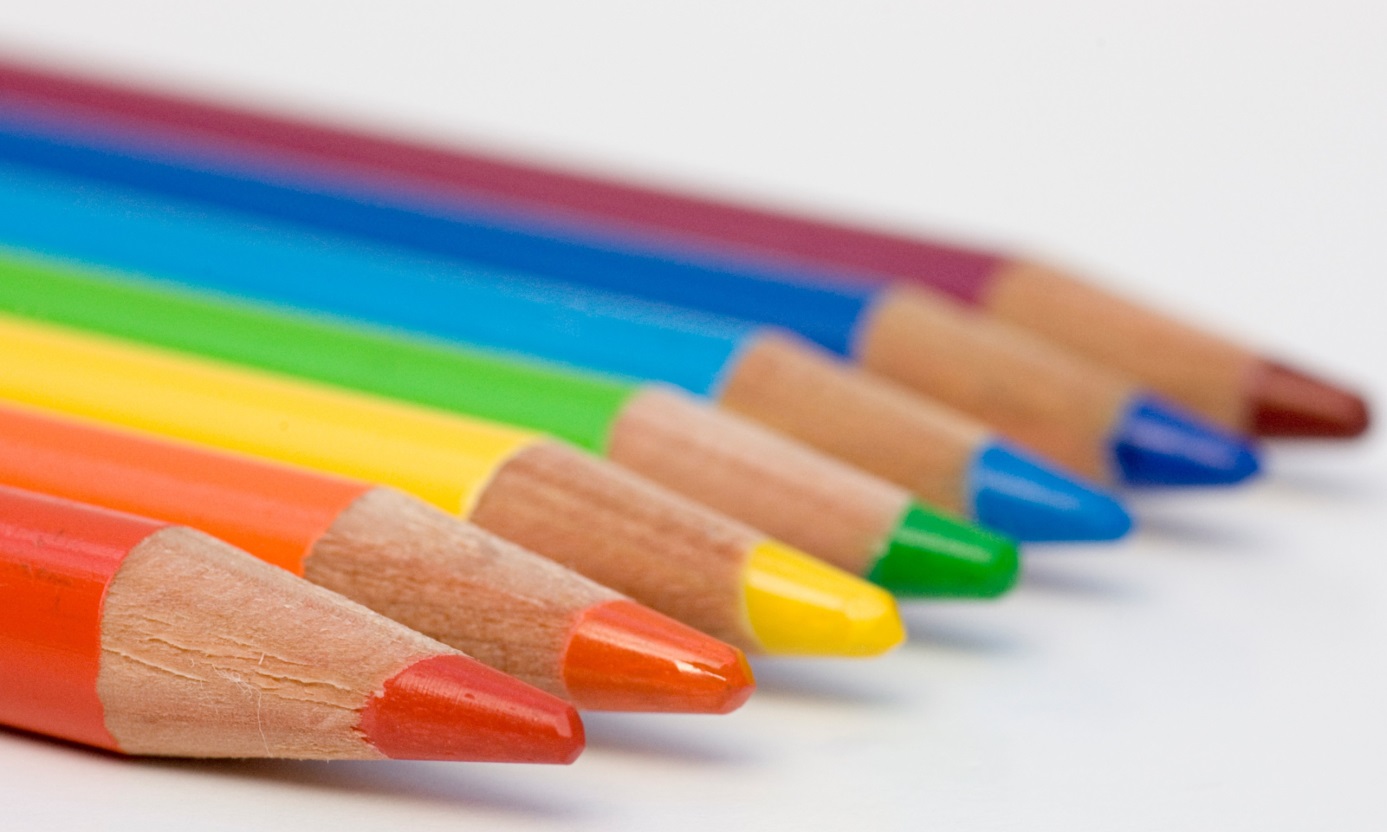 1. Stratejik AmaçBütün bireylerin eğitim ve öğretime adil şartlar altında erişmesini sağlamak.Stratejik HedefPlan dönemi sonuna kadar dezavantajlı gruplar başta olmak üzere, eğitim ve öğretimin her tür ve kademesinde katılım ve tamamlama oranlarını artırmak.Performans Göstergeleri 1.1Bireylerin eğitim ve öğretime katılması ve tamamlaması sosyal ve ekonomik kalkınmanın sürdürülebilmesinde önemli bir etken olarak görülmektedir. Bu nedenle eğitim ve öğretime katılımın artırılması ve eğitim hizmetinin bütün bireylere adil şartlarda sunulması hedeflenmektedir.İlçemizde Hayat boyu öğrenmeye katılım oranı 2012 yılında % 3,5 2013 yılında % 3,8 2014 yılında ise% 4,5’tir. Ülke geneli 2013 yılı Hayat boyu öğrenmeye katılım oranı ise % 4’tür. İlçemizde yıllar bazında artış görünmektedir. 2013 yılında ülke geneli oranının üzerinde olmamıza rağmen, Avrupa Birliği ülkeleri ortalaması olan %10,5’lik oranın gerisindedir.Örgün öğretimin her kademesinde okullaşma oranlarının ve hayat boyu öğrenmeye katılımın artması, devamsızlığın ve okul terklerinin azalması, özellikle kız öğrenciler ve engelliler olmak üzere özel politika gerektiren grupların eğitime erişim olanaklarının artması hedeflenmektedir.STRATEJİLER 1.1TEMA 2: EĞİTİM VE ÖĞRETİMDE KALİTENİN ARTIRILMASI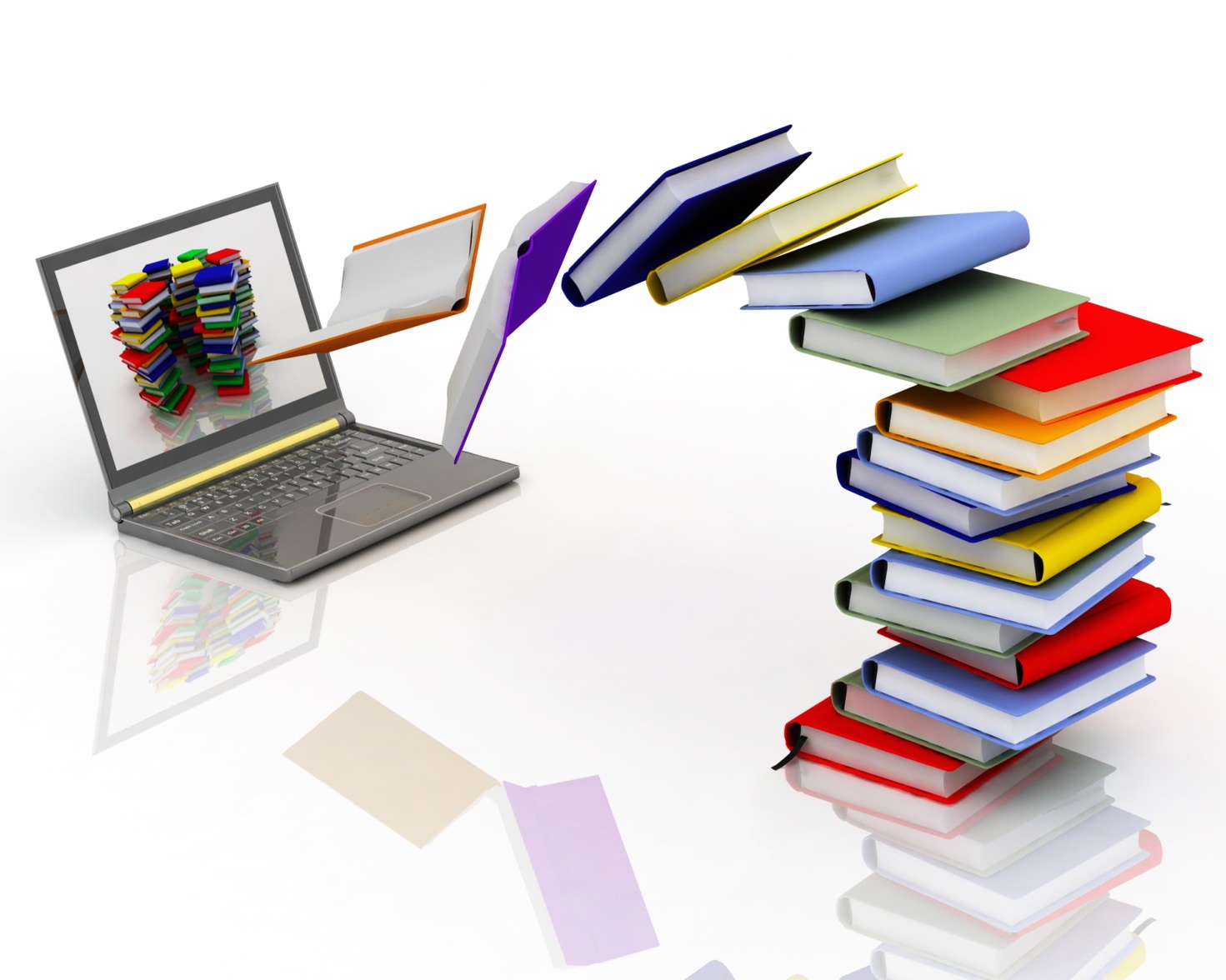 Stratejik AmaçBütün bireylere ulusal ve uluslararası ölçütlerde bilgi, beceri, tutum ve davranışın kazandırılması ile girişimci, yenilikçi, yaratıcı, dil becerileri yüksek, iletişime ve öğrenmeye açık, öz güven ve sorumluluk sahibi sağlıklı ve mutlu bireylerin yetişmesine imkân sağlamak.Stratejik HedefBütün bireylerin bedensel, ruhsal ve zihinsel gelişimlerine yönelik faaliyetlere katılım oranını ve öğrencilerin akademik başarı düzeylerini artırmak.Performans Göstergeleri 2.1Ülkemizde özellikle son 10 yılda okullaşma oranları hedeflenen düzeylere yaklaşmıştır. Bu nedenle eğitim ve öğretime erişimin adil şartlar altında sağlanmasının yanı sıra eğitim ve öğretimin kalitesinin artırılması da öncelikli alanlardan birisi haline gelmiştir. Nitelikli bireylerin yetiştirilmesine imkân sağlayacak kaliteli bir eğitim sistemi; bireylerin potansiyellerinin açığa çıkarılmasına ortam sağlayarak hem bedensel, ruhsal ve zihinsel gelişimlerini desteklemeli hem de akademik başarı düzeylerini artırmalıdır. Bu kapsamda kaliteli bir eğitim için Bütün bireylerin bedensel, ruhsal ve zihinsel gelişimlerine yönelik faaliyetlere katılım oranlarının ve öğrencilerin akademik başarı düzeylerinin artırılması hedeflenmektedir.Bakanlığımız tarafından temel eğitimden ortaöğretime geçiş sistemi değiştirilmiş olup bu kapsamda, orta ve uzun vadede öğrencinin ders dışı sosyal, kültürel, sanatsal ve sportif etkinliklerini değerlendirmek, öğrenci, öğretmen okul ilişkisini güçlendirmek, eğitim sürecinde öğretmen ve okulun rolünü daha etkin kılmak gibi amaçlarla dönemsel olarak yapılan sınavlardan bir tanesi merkezi olarak gerçekleştirilmektedir. Bu kapsamda 2013-2014 öğretim yılında 6 temel ders için uygulanan merkezi ortak sınav sonuçlarına göre öğrencilerimizin akademik başarının değerlendirilmesinde ele alınabilecek göstergelerden 2014 Temel eğitimden ortaöğretime geçiş ortak sınavlarının (TEOG)  net ortalamaları Türkçe : 9,68 Matematik: 5,25 Fen ve Teknoloji: 8,42 T.C. İnkılap Tarihi ve Atatürkçülük: 9,84 Din Kültürü ve Ahlak Bilgisi 10,3 Yabancı Dil (İngilizce): 7,06ve 2013 Yükseköğretime Geçiş Sınavı (YGS)  net ortalamaları Türkçe: 13,95 Temel Matematik: 1,33 Sosyal Bilimler 12 Fen Bilimleri: 0,50’ dir. YGS netleri incelendiğinde özellikle matematik ve fen bilimleri alanında ilçemiz net ortalamalarının Türkçe ve sosyal bilimler alanlarına göre düşük olduğu görülmektedir. Bu bağlamda öğrencilerimizin temel öğrenme kazanımlarının elde edinmesine yönelik çalışmalar yapılacaktır.Teknolojinin gelişmesi ile birlikte uzaktan eğitimin niteliğine ülkeler daha fazla önem vermeye başlamıştır. Açık öğretim okullarında kayıtlı öğrencilerin aldığı eğitimin niteliği, kaliteli bir eğitim için Bütün bireylerin bedensel, ruhsal ve zihinsel gelişimlerine yönelik faaliyetlere katılımı desteklenmelidir. Öğrencilerimizin bedensel, ruhsal ve zihinsel gelişimlerine katkı sağlamak amacıyla yerel ve ulusal düzeyde sportif, sanatsal ve kültürel faaliyetler gerçekleştirilmektir.  Ancak mevcut durumda söz konusu faaliyetlerin izlenmesine olanak sağlayacak bir sistem bulunmamaktadır.  Öğrencilerin motivasyonunun sağlanmasının yanı sıra aidiyet duygusuna sahip olması eğitim ve öğretimin kalitesi için bir gösterge olarak kabul edilmektedir.  Onur ve iftihar belgesi alan öğrenci oranı da bu kapsamda temel göstergelerden biri olarak ele alınmıştır. Benzer şekilde, disiplin cezalarındaki azalış da bu bağlamda ele alınmaktadır. Mevcut durumda ilkokul onur belgesi alan öğrenci oranı % 1 ortaokul onur belgesi alan öğrenci oranı % 0 ortaöğretim onur belgesi alan öğrenci oranı % 8’dir. Bu oranların artırılması yönünde çalışmalar yapılacaktır. Disiplin cezası alan ortaokul öğrenci oranı % 0 ortaöğretim öğrenci oranı % 3’tür. Bu oranın düşürülmesi önemlidir.Sağlık ve hijyen konusunda bireylerin bilinçlendirilmesi amacıyla ERDEP Projesi ve Beyaz Bayrak Projeleri ilçemizde uygulanmaktadır. Ancak ilçemizde bahsi geçen projeler kapsamında uygulamaların yetersiz olduğu görülmektedir. 2015-2019 stratejik planlama döneminde İlçeToplum Sağlık Merkezi ile işbirliği sağlanarak bahsi geçen proje uygulamalarının sayısı artırılacaktır.Bu hedef ile potansiyelinin farkında, ruhen ve bedenen sağlıklı, iletişim becerileri yüksek ve akademik yönden başarılı bireyler yetiştirilecektir.Stratejiler2.1.Stratejik HedefHayat boyu öğrenme yaklaşımı çerçevesinde, işgücü piyasasının talep ettiği beceriler ile uyumlu bireyler yetiştirerek istihdam edilebilirliklerini artırmak.Performans Göstergeleri 2.2Hızla değişen bilgi, teknoloji ve üretim yöntemleri ile iş hayatındaki gelişmelere paralel olarak dinamik bir yapı sergileyen iş gücü piyasasının taleplerine uygun bilgi, beceri, tutum ve davranışa sahip bireylerin yetişmesine imkân sağlayan bir eğitim sisteminin önemi Bütün dünyada giderek artmaktadır. Özellikle genç bir nüfusa sahip Ülkemiz için yeni becerilerin edinilmesi, yaratıcılığın, yenilikçiliğin ve girişimciliğin desteklenmesi; meslekler arası geçişin sağlanması ve yeni mesleğe uyum sağlama yeteneğinin kazandırılması ekonomik ve sosyal yapının güçlendirilmesinde önemli rol oynamaktadır.Bu kapsamda işgücü piyasasının talep ettiği beceriler ile uyumlu ve hayat boyu öğrenme felsefesine sahip bireyler yetiştirerek istihdam edilebilirliği artırmak hedeflenmiştir.İlçemizde 2014 yılında sosyal ve kültürel alanlarda açılan genel kurslara 852 ve meslekî ve teknik kurslarına 793 olmak üzere toplamda 1645 kişi katılmıştır.	Bu hedef ile eğitim ve istihdam ilişkisi güçlendirilerek iş piyasasını talep ettiği beceriler ile uyumlu, yenilikçi, yaratıcı ve girişimci bireyler ve önceki öğrenmelerin tanındığı bir sistem oluşturulacaktırSTRATEJİLER 2.2.Stratejik HedefEğitimde yenilikçi yaklaşımlar kullanılarak bireylerin yabancı dil yeterliliğini ve uluslararası öğrenci/öğretmen hareketliliğini artırmak.Performans Göstergeleri 2.3Küreselleşme ile birlikte eğitim ve iş hayatı için hareketlilik ön plana çıkan konuların başında gelmektedir. Bu bağlamda eğitim ve öğretim sisteminin talep eden bireylerin hareketliliğini destekleyecek şekilde planlanması gerekmektedir. Hareketliliği destekleyen en önemli unsurların başında ise bireylerin yabancı dil becerisine sahip olması gelmektedir. Bu doğrultuda AB ülkeleri başta olmak üzere Bütün dünyada bireylerin en az bir yabancı dili iyi derecede öğrenmesi konusu bir zorunluluk olarak kabul edilmektedir.Bu kapsamda yenilikçi yaklaşımlar kullanılarak bireylerin yabancı dil yeterliliğini ve uluslararası öğrenci/öğretmen hareketliliğini artırmak hedeflenmektedir. Yabancı dil eğitiminde yenilikçi yaklaşımlara uygun olarak okullarımıza çoklu ortamda etkileşimli İngilizce dil eğitiminin gerçekleştirilmesi için DynEd İngilizce Dil Eğitimi Sistemi oluşturulmuştur. Sistem, öğrencilerin çevrimiçi veya çevrimdışı olarak bilgisayar ve tabletlerden bireysel ve sınıfta öğretmen destekli öğrenmelere imkân sağlamaktadır. DynED sistemi ile öğrencilerin dinleme, konuşma, okuma ve yazma becerileri takip edilebilmektedir.2012 yılı hareketlilik programlarına katılan öğrenci-öğretmen sayısı 30, 2013 yılı hareketlilik programlarına katılan öğrenci-öğretmen sayısı 4,  2014 yılı hareketlilik programlarına katılan öğrenci-öğretmen sayısı 4’tür.Bu hedef ile en az bir yabancı dili iyi derecede öğrenmiş ve hareketlilik programlarına katılarak mesleki bilgisi, görgüsü ve kültürüne katkı sağlamış bireyler yetiştirilmesi amaçlanmıştır.STRATEJİLER 2.3.TEMA 3: KURUMSAL KAPASİTENİN GELİŞTİRİLMESİ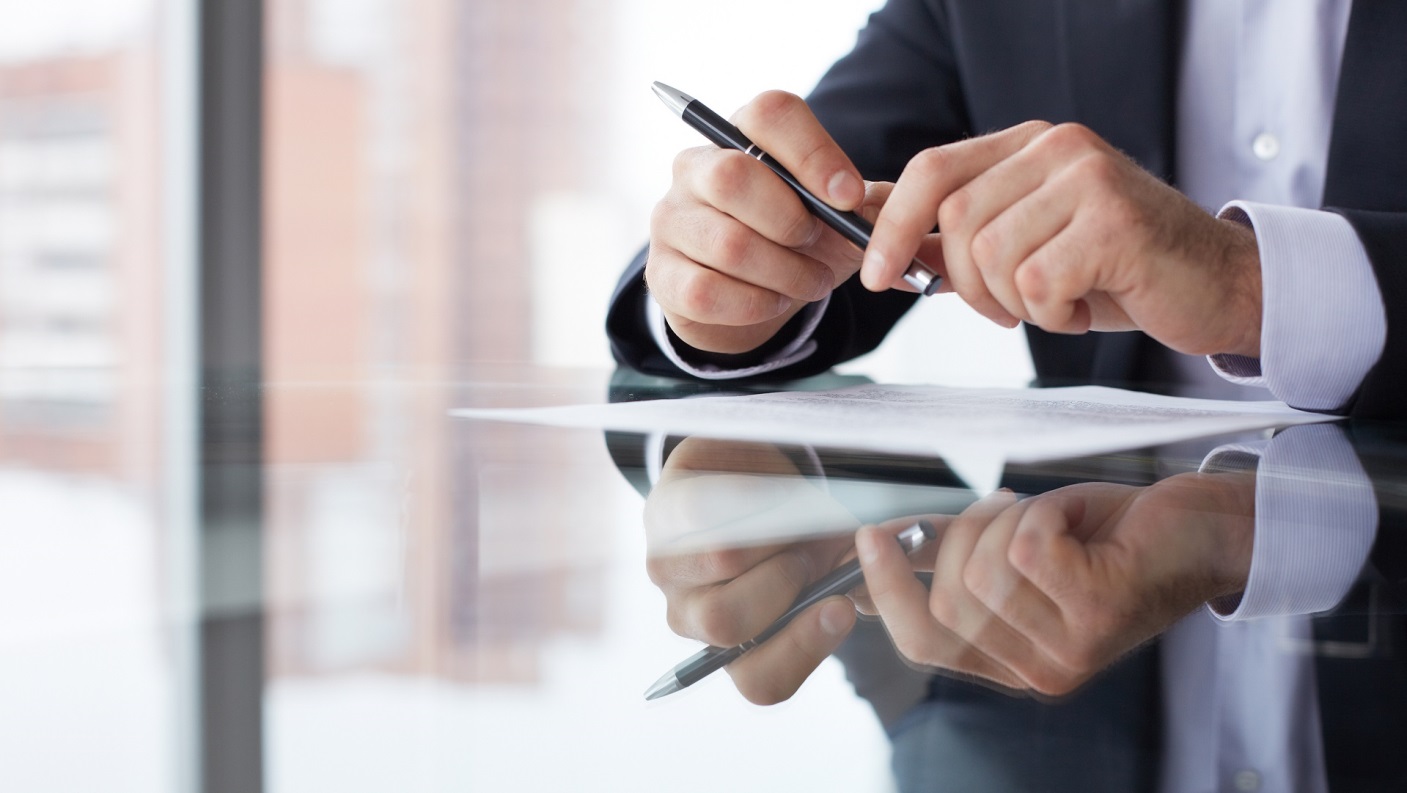 Stratejik AmaçBeşeri, fiziki, mali ve teknolojik yapı ile yönetim ve organizasyon yapısını iyileştirerek eğitime erişimi ve eğitimde kaliteyi artıracak etkin ve verimli işleyen bir kurumsal yapıyı tesis etmek.Stratejik Hedef2015-2019 stratejik plan döneminde; ihtiyaç tespiti yaparak insan kaynaklarının planlı dağılımını yapmak, mevcut insan kaynaklarını ve yönetimini nitelik olarak geliştirmek.Performans Göstergeleri 3.1Örgütlerin görev alanına giren konularda, faaliyetlerini etkin bir şekilde yürütebilmesi ve nitelikli ürün ve hizmet üretebilmesi için güçlü bir insan kaynağına sahip olması gerekmektedir. Bu bağlamda Millî Eğitim Bakanlığı’nın beşeri altyapısının güçlendirilmesi hedeflenmektedir.İlçe Millî Eğitim Müdürlüğü 2014 yılı verilerine göre Eğitim Öğretim Hizmetleri Sınıfında 123, Genel İdare Hizmetleri Sınıfında 8, Yardımcı Hizmetler Sınıfında 13, Sürekli İşçi Sınıfında 66personel mevcuttur. 2014 yılı içerisinde gerçekleştirilen 7 adet mahallihizmetiçi eğitim faaliyetlerine 87, merkezihizmetiçi eğitim faaliyetlerine 4 personel katılmıştır.Okullarımızda Millî Eğitim Bakanlığında Bağlı Eğitim Kurumu Yöneticilerinin Görevlendirilmelerine İlişkin Yönetmeliğin ilgili şartlarını taşıyan 2 kişi 4 yıllığına yönetici (Müdür, Müdür Baş. Yrd., Müdür Yrd.)olarak görevlendirilmiştir. İlçe Millî Eğitim Müdürlüğü, insan kaynaklarının sürekli mesleki gelişiminin sağlanması, yöneticilerin yeterliliklerinin geliştirilmesi amacıyla görevde olan 15 okul/ kurum müdürüne 90 saatlik Yöneticilik Formasyonu Kazandırma Kursu verilmiştir. Bu hedef ile insan kaynaklarının sürekli mesleki gelişiminin sağlanması, yöneticilerin yeterliliklerinin geliştirilmesive atamalarda liyakatin esas alınması, personel atama ve yer değiştirmelerinin ihtiyaçlar doğrultusunda gerçekleştirilmesi amaçlanmıştır.stratejiler 3.1. Stratejik HedefPlan dönemi sonuna kadar, belirlenen kurum standartlarına uygun eğitim ortamlarını tesis etmek ve etkin, verimli bir mali yönetim yapısı oluşturmak.Performans Göstergeleri 3.2Bakanlık merkez teşkilatı ile okul ve kurumların fiziki ortamlarının iyileştirilerek ihtiyaca cevap verecek düzeye getirilmesi, alternatif finansal kaynaklarla eğitimin desteklenmesi, kaynak kullanımında etkinliğin ve verimliliğin sağlanması amaçlanmıştır.2014 yılı verilerine göre Aydıncık İlçe Millî Eğitim Müdürlüğüne bağlı 16 okulda, toplamda 107 adet derslik, 1 pansiyon, 1 spor salonu, 2 çok amaçlı konferans salonu bulunmaktadır. 2013/2014 Eğitim Öğretim Yılında ilkokul, ortaokul, ortaöğretim ve yaygın eğitimde biyoloji, fen bilgisi, fizik, kimya, mesleki uygulama laboratuvarı ve yabancı dil laboratuvarı bulunmazken, kütüphane sayısı (sınıf kitaplıkları hariç) 7’dir. Türkiye’de Eğitimin Finansmanı ve Eğitim Harcamaları Bilgi Yönetim Sistemi Projesi (TEFBİS) 2012 yılında uygulanmaya başlanmıştır. Projeyle il, ilçe ve okullar düzeyinde kaynak türlerine göre gelir ve gider envanterleri, öğrenciye yapılan eğitim harcamaları, gerçek ve güncel verilerle elektronik ortamda tutulmaktadır. Eğitime sağlanan kaynakların iller, ilçeler ve okullar bazında tespit edilerek etkin ve verimli kullanılması, ekonomik yatırımlara dönüştürülmesine ilişkin verilerin alınması ve raporlanması sağlanmaktadır.Bu hedef ile fiziki kapasitenin geliştirilmesi, sosyal, sportif ve kültürel alanlar oluşturulması yoluyla kullanıcı memnuniyetinin artırılması, ayrılan ödeneklerin etkin, ekonomik ve verimli kullanılması, hayırseverlerin eğitime katkısının artırılması, özel eğitime gereksinim duyan bireylerin eğitim ortamlarından daha rahat faydalanmasını sağlayacak fiziki düzenlemelerin yapılması hedeflenmiştirstratejiler 3.2.Plan dönemi sonuna kadar etkin bir izleme ve değerlendirme sistemiyle desteklenen, bürokrasinin azaltıldığı, çoğulcu, katılımcı, şeffaf ve hesap verebilir bir yönetim ve organizasyon yapısını oluşturmak.Performans Göstergeleri 3.3Kurumsal yapı ve yönetim organizasyonları incelendiğinde gelişmiş ülkelerde geleneksel yaklaşımlardan ziyade çağdaş yaklaşım anlayışı tercih edilmektedir. Bu bağlamda Milli Eğitim Bakanlığının kurumsal yapısı ve yönetim organizasyonunun çağdaş yaklaşım ilkeleri çerçevesinde geliştirilmesi gerekmektedir.652 sayılı KHK ile klasik teftiş anlayışından rehberlik ve denetim anlayışına geçilmiştir. 6528 sayılı Kanun ile il eğitim denetmenleri ve Bakanlık müfettişleri maarif müfettişi adı altında toplanmıştır.Müdürlüğümüz hizmet standartları internet sayfasında yayınlanmış ve vatandaşın görebileceği alanlara asılması sağlanmıştır.Bu hedef ile 5018 sayılı Kamu Mali Yönetimi ve Kontrol Kanunu’nun getirmiş olduğu çağdaş yönetim anlayışının bileşenlerinden olan “çoğulculuk, katılımcılık, şeffaflık, hesap verebilirlik, sistem odaklı denetim” ilkeleriyle Milli Eğitim Bakanlığının yönetim yapısının stratejiler 3.3BÖLÜM MALİYETLENDİRME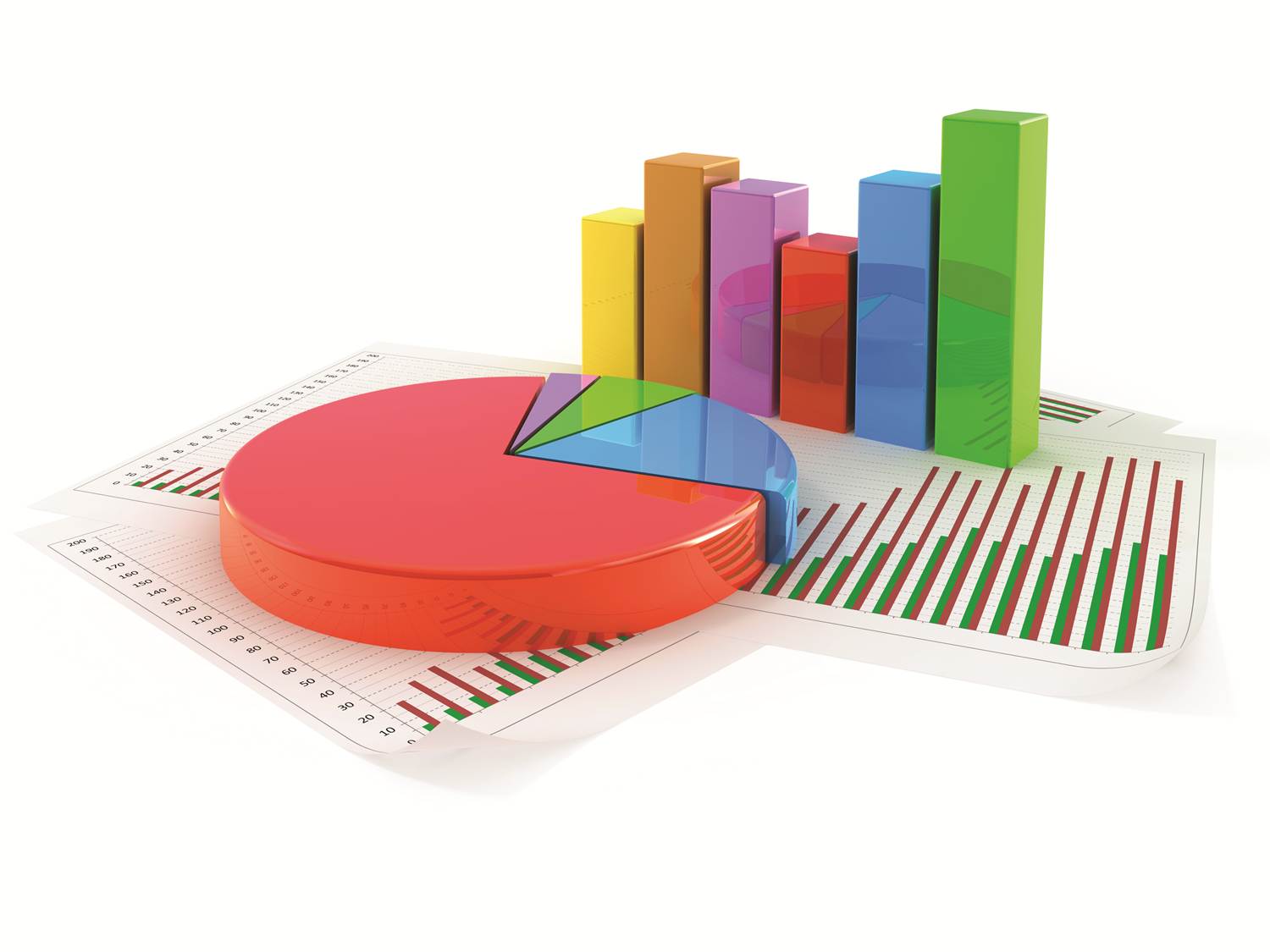 AYDINCIK İLÇE MİLLÎ EĞİTİM MÜDÜRLÜĞÜ2015-2019STRATEJİK PLANITablo 49: 5 YILLIK TAHMİNİ ÖDENEKLERİ / İHTİYAÇ TABLOSUTablo 50: 2015-2019 STRATEJİK PLAN MALİYET TABLOSUBÖLÜM İZLEME ve DEĞERLENDİRME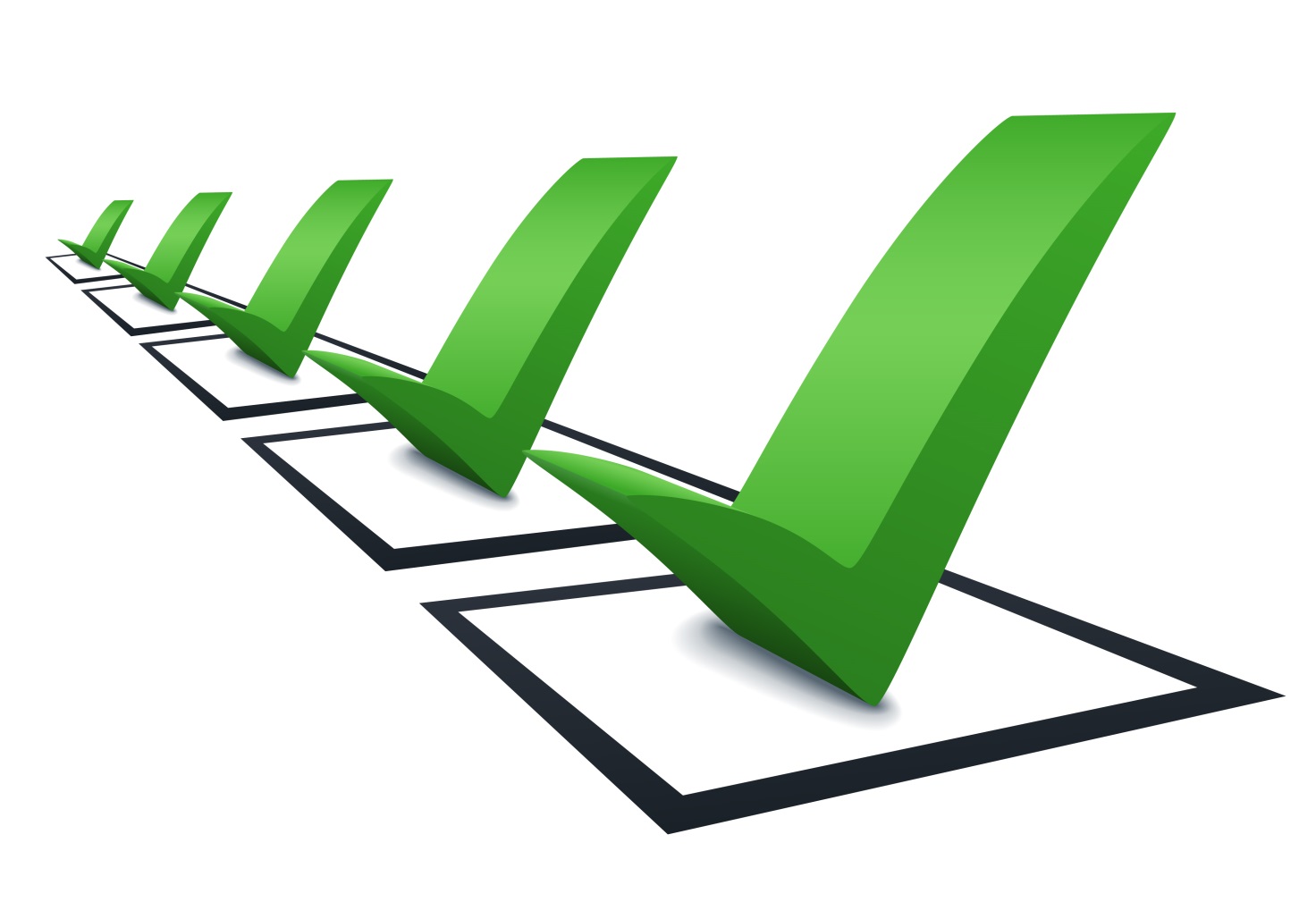 Aydıncık İlçe Millî Eğitim Müdürlüğü 2015-2019 Stratejik Planıİzleme Ve Değerlendirme ModeliAydıncık İlçe Millî Eğitim Müdürlüğü2015-2019 Stratejik Planı’nı hazırlamıştır. Hazırlanan planın gerçekleşme durumlarının tespiti ve gerekli önlemlerin zamanında ve etkin biçimde alınabilmesi için Aydıncık İlçe Millî Eğitim Müdürlüğü2015-2019 Stratejik Planı İzleme ve Değerlendirme Modeli geliştirilmiştir.İzleme, stratejik plan uygulamasının sistematik olarak takip edilmesi ve raporlanmasıdır. Değerlendirme ise, uygulama sonuçlarının amaç ve hedeflere kıyasla ölçülmesi ve söz konusu amaç ve hedeflerin tutarlılık ve uygunluğunun analizidir.Aydıncık İlçe Millî Eğitim Müdürlüğü2015-2019 Stratejik Planı İzleme ve Değerlendirme Modeli’nin çerçevesini;MEM 2015-2019 Stratejik Planı ve performans programlarında yer alan performans göstergelerinin gerçekleşme durumlarının tespit edilmesi,Performans göstergelerinin gerçekleşme durumlarının hedeflerle kıyaslanması,Sonuçların raporlanması ve paydaşlarla paylaşımı,Gerekli tedbirlerin alınmasısüreçleri oluşturmaktadır.MEM 2015-2019 Stratejik Planı’nda yer alan performans göstergelerinin gerçekleşme durumlarının tespiti yılda iki kez yapılacaktır. Yılın ilk altı aylık dönemini kapsayan birinci izleme kapsamında, ARGE Birimi tarafından birimlerinden sorumlu oldukları göstergeler ile ilgili gerçekleşme durumlarına ilişkin verilerin toplanması sağlanacaktır.Göstergelerin gerçekleşme durumları hakkında hazırlanan rapor üst yöneticiye sunulacak ve böylelikle göstergelerdeki yıllık hedeflere ulaşılmasını sağlamak üzere gerekli görülebilecek tedbirlerin alınması sağlanacaktır.Yılın tamamını kapsayan ikinci izleme dâhilinde; ARGE Birimi tarafından birimlerinden sorumlu oldukları göstergeler ile ilgili gerçekleşme durumlarına ilişkin verilerin toplanması sağlanacaktır. Yılsonu gerçekleşme durumları, varsa gösterge hedeflerinden sapmalar ve bunların nedenleri üst yönetici başkanlığında harcama birim yöneticilerince değerlendirilerek gerekli tedbirlerin alınması sağlanacaktır. Ayrıca, stratejik planın yıllık izleme ve değerlendirme raporu hazırlanarak kamuoyu ile paylaşılacaktır.Tablo 51: İZLEME VE DEĞERLENDİRME TABLOSUŞekil 3: İLÇE MEM İZLEME VE DEĞERLENDİRME MODELİEKLERYozgat Hazırlık Programı( Ek 1)İç Paydaş Görüş Formu (Ek 1)Dış Paydaş Görüş Formu (Ek 2)İç Paydaş Listesi (Ek 3)Dış Paydaş Listesi (Ek 4)TABLOLARLİSTESİTABLOLARLİSTESİTABLOLARLİSTESİTABLO NOTABLO ADISAYFA NOTablo 1İLÇE MİLLÎ EĞİTİM MÜDÜRLÜĞÜ STRATEJİK PLAN ÜST KURULU14Tablo 2İLÇE MİLLÎ EĞİTİM MÜDÜRLÜĞÜ STRATEJİK PLAN KOORDİNASYON EKİBİ14Tablo 3İLÇE MİLLÎ EĞİTİM MÜDÜRLÜĞÜ STRATEJİK PLANLAMA EKİBİ15Tablo 4İLÇEMEM İÇ PAYDAŞ24Tablo 5İLÇE MEM DIŞ PAYDAŞ25Tablo 6İLÇE MEM FAALİYETLERİ DIŞ PAYDAŞ MEMNUNİYET TABLOSU        28Tablo 7İLÇE MEM İÇ PAYDAŞ ANKETİ KATILIMCI TABLOSU29Tablo 8İLÇE MEM FAALİYETLERİ İÇ PAYDAŞ MEMNUNİYET TABLOSU29Tablo 9İLÇE PERSONEL SAYISI33Tablo 10İLÇE ÖĞRETMEN-İDARECİ SAYISI33Tablo 11İLÇE ÖĞRETMEN/KADROLU(MEMUR)/GEÇİCİ PERSONEL CİNSİYET SAYISI33Tablo 12Okul Öncesi Kayıt İşlemlerİTakip Komisyonu OluşturmasıİLÇE ÖĞRETMEN-YÖNETİCİ-MEMUR-İŞÇİ YAŞ DAĞILIMI34Tablo 13İLÇE ÖĞRETMEN/KADROLU(MEMUR)ÖĞRENİM DURUMU34Tablo 14AYDINCIK İLÇE MEM 2011/2013 GENEL BÜTÇE DURUMU34Tablo 15AYDINCIK GENELİ EĞİTİM MATERYALLERİ SAYISAL DURUMU35TABLOLAR LİSTESİTABLO NOTABLO ADISAYFA NOTablo 16FATİH PROJESİ KAPSAMINDA OKUL/KURUMLARA GÖNDERİLEN EKİPMAN TABLOSU35Tablo 17BİLGİSAYAR ve EĞİTİM AMAÇLI KULLANILAN BİLGİSAYAR SAYISI36Tablo 18RESMİ ARAÇ DURUMU36Tablo 19AYDINCIK GENELİ OKUL ÖNCESİ ÖĞRENCİ SAYISI / OKULLAŞMA ORANI36Tablo 20AYDINCIK GENELİ OKUL ÖNCESİ OKUL / DERSLİK / ÖĞRENCİ / ÖĞRETMEN SAYILARI37 Tablo 21İLKOKUL / ORTAOKUL ÖĞRETİM ŞEKLİ37Tablo 22İLKOKUL / ORTAOKUL İKİLİ EĞİTİM YAPAN OKUL YÜZDESİ37Tablo 23İLKÖĞRETİM TAŞIMA DURUMU38Tablo 24AYDINCIKGENELİ İLKOKUL ÖĞRENCİ SAYISI / OKULLAŞMA ORANI38Tablo 25AYDINCIK GENELİ İLKOKUL OKUL / DERSLİK / ÖĞRENCİ / ÖĞRETMEN SAYILARI38Tablo 26AYDINCIKGENELİ İLKOKUL, OKUL TERKEDEN ÖĞRENCİ SAYILARI        39Tablo 27AYDINCIKGENELİ ORTAOKUL ÖĞRENCİ SAYISI / OKULLAŞMA ORANI39Tablo 28AYDINCIK GENELİ ORTAOKUL OKUL / DERSLİK / ÖĞRENCİ / ÖĞRETMEN SAYILARI39Tablo 29AYDINCIKGENELİ ORTAOKUL, OKUL TERKEDEN ÖĞRENCİ SAYILARI40Tablo 30ORTAÖĞRETİM OKUL / DERSLİK / ÖĞRENCİ / ÖĞRETMEN SAYILARI40Tablo 31ORTAÖĞRETİM ÖĞRENCİ SAYISI / OKULLAŞMA ORANI (ORTAÖĞRETİM)40Tablo 32ORTAÖĞRETİM TAŞIMA DURUMU41Tablo 33ORTAÖĞRETİMDE OKUL TÜRLERİNE GÖRE ÖĞRENCİ DAĞILIMI41Tablo 34GENEL ORTAÖĞRETİM ÖĞRENCİ SAYISI / OKULLAŞMA ORANI41TABLOLAR LİSTESİTABLOLAR LİSTESİTABLOLAR LİSTESİTABLO NOTABLO ADISAYFA NOTablo 35GENEL ORTAÖĞRETİM OKUL / DERSLİK / ÖĞRENCİ / ÖĞRETMEN SAYILARI41Tablo 36AYDINCIK GENELİ GENEL ORTAÖĞRETİM, OKUL TERKEDEN ÖĞRENCİ SAYILARI41Tablo 37MESLEKİ VE TEKNİK ORTAÖĞRETİM ÖĞRENCİ SAYISI / OKULLAŞMA ORANI42Tablo 38MESLEKİ VE TEKNİK ORTAÖĞRETİM OKUL / DERSLİK / ÖĞRENCİ / ÖĞRETMEN SAYILARI42Tablo 39AYDINCIK GENELİ MESLEKİ VE TEKNİK ORTAÖĞRETİM, OKUL TERKEDEN ÖĞRENCİ SAYILARI42Tablo 40DİN ÖĞRETİMİ - ORTAÖĞRETİM ÖĞRENCİ SAYISI / OKULLAŞMA ORANI43Tablo 41DİN ÖĞRETİMİ - ORTAÖĞRETİM ÖĞRENCİ SAYISI / OKULLAŞMA ORANI         43Tablo 42ORTAÖĞRETİMDE İMAM HATİP LİSELERİNİ TERCİH ORANI43Tablo 43TEMEL ÖĞRETİMDE İMAM HATİP ORTAOKULLARINI TERCİH ORANI44Tablo 44ÖZEL ÖĞRETİM KURUM BİLGİLERİ44Tablo 45ÖZEL EĞİTİM ALAN ÖĞRENCİLERİN ÖZEL EĞİTİME İHTİYACI OLAN ÖĞRENCİLERE ORANI44Tablo 46YAYGIN EĞİTİM KURUM BİLGİLERİ45Tablo 47YAYGIN EĞİTİM - OKURYAZAR ORANLARI45Tablo 48HAYAT BOYU ÖĞRENME FAALİYETLERİ46Tablo 49AYDINCIK GENELİ DİSİPLİN OLAYLARINA KARIŞAN ÖĞRENCİLERİN TOPLAM ÖĞRENCİ SAYISINA ORANI46Tablo 50AYDINCIK GENELİ PANSİYON KULLANIM KAPASİTESİ50ŞEKİLLER LİSTESİŞEKİLLER LİSTESİŞEKİLLER LİSTESİŞekil NOŞEKİL ADISAYFA NOŞekil 1İLÇE MEM STRATEJİK PLANLAMA MODELİ17Şekil 2İLÇE MEM KURUM ORGANİZASYON ŞEMASI31NOADI SOYADIÜNVANIGÖREV YERİ1Orhan Ergün ÇAĞLIYANİlçe Millî Eğitim Müdürüİlçe Millî Eğitim Müdürlüğü2Mustafa ÜNLÜİlçe Millî Eğitim Şube Müdürüİlçe Millî Eğitim Şube Müdürlüğü3Fatih KIRIKOkul Müdür Aydıncık ÇPAL Müdürlüğü4Osman BOSKURTOkul MüdürüKazankaya MTALMüdürlüğüNOADI SOYADIÜNVANIGÖREV YERİ1İbrahim KARACAVeri Hazırlama Kontrol İşletmeniİlçe Millî Eğitim Müdürlüğü2Reyhan KömürcüMemurİlçe Millî Eğitim Müdürlüğü3Mustafa ERDOGANMemurİlçe Millî Eğitim MüdürlüğüNOADI SOYADIÜNVANIGÖREVİ1İbrahim KARACAVeri Hazırlama Kontrol İşletmeniİlçe Millî Eğitim Müdürlüğü2Reyhan KÖMÜRCÜMemurİlçe Millî Eğitim Müdürlüğü3Mustafa ERDOĞANMemurİlçe Millî Eğitim Müdürlüğü4Emir ALANOkul MüdürüAydıncık Ortaokulu Müdürlüğü5Eyyüp CEYLANOkul MüdürüDereçiftlik İlkokulu MüdürlüğüSıra NoPaydaş Adı1.Açık Öğretim Öğrencileri2.Diğer Eğitim Çalışanları3.Halk Eğitim Merkezi4.Milli Eğitim Müdürlüğü Çalışanları5.Okul-Aile Birlikleri6.Okul/Kurum Müdürlükleri7.Okul/Kurum Yöneticileri8.Öğrenci ve Kursiyerler9.Öğretmenevi10.ÖğretmenlerSıra NoPaydaş Adı1.Aydıncık Belediye Başkanlığı2.Aydıncık Kaymakamlığı3.ÇEDAŞ Elektrik Dağıtım A.Ş.4.Esnaf ve Sanatkârlar Odası5.Halk Kütüphanesi6.Hayırseverler7.İl Milli Eğitim Müdürlüğü8.İlçe Emniyet Müdürlüğü9.İlçe Gıda, Tarım ve Hayvancılık Müd.10.İlçe Mal Müdürlüğü11.İlçe Müftülüğü 12.İlçe Özel İdare Müdürlüğü 13.İlçe PTT Müdürlüğü14.İlçe Toplum Sağlığı Merkezi15.Muhtarlıklar16.Nüfus ve Vatandaşlık İlçe Müdürlüğü17.Özel Öğrenci Yurdu18.Siyasi Partiler19.Sosyal Yardımlaşma ve Dayanışma Vakfı Başkanlığı20.Veliler21.Ziraat BankasıFaaliyet AlanlarıYÜZDEYÜZDEYÜZDEYÜZDEYÜZDEFaaliyet AlanlarıÇok MemnunumMemnunumMemnun DeğilimHiç Memnun DeğilimCevap YokEğitim-öğretim hizmetleri%0%50%25%15%10Destek-inşaat-emlak hizmetleri%10%45%10%10%25Stratejik hizmetler(plan-proje)%10%40%15%15%20İletişim ve halkla ilişkiler%25%50%10%0%15İnsan kaynakları yönetimi(atama, emeklilik, hizmet içi eğitim vb.)%15%50%15%0%20Okul/Kurum TürüOkul/Kurum TürüKatılımcı SayısıYüzdeAnaokuluAnaokulu84İlkokulİlkokul6434Ortaokul ( İmam Hatip Ortaokulları dâhil )Ortaokul ( İmam Hatip Ortaokulları dâhil )6836OrtaöğretimOrtaöğretim3820Diğer KurumlarDiğer Kurumlar106ToplamToplam188100Katılımcı Görev TürüKatılımcı SayısıKatılımcı SayısıYüzdeOkul Müdürü553Kurum Müdürü221Müdür Yardımcısı111Öğretmen13613672Personel444423Toplam 188188100DEĞERLENDİRİLEN FAALİYETÇOK ZAYIFÇOK ZAYIFZAYIFZAYIFORTAORTAGÜÇLÜGÜÇLÜÇOK GÜÇLÜÇOK GÜÇLÜDEĞERLENDİRİLEN FAALİYETKatılımcı SayısıKatılımcı YüzdesiKatılımcı SayısıKatılımcı YüzdesiKatılımcı SayısıKatılımcı YüzdesiKatılımcı SayısıKatılımcı YüzdesiKatılımcı SayısıKatılımcı YüzdesiİLETİŞİM2%1.0615%7,9758%30,838%20,216%8,51YETERLİ BİLGİLENDİRME2%1.0617%9.0474%39,322%11,714%7,4GÖREV VE SORUMLULUK BİLİNCİ0%016%8,5151%27,148%25,514%7,4SONUÇ ALMA0%022%11.746%24,447%2513%6,9AYDINCIK İLÇE MİLLÎ EĞİTİM MÜDÜRLÜĞÜAYDINCIK İLÇE MİLLÎ EĞİTİM MÜDÜRLÜĞÜAYDINCIK İLÇE MİLLÎ EĞİTİM MÜDÜRLÜĞÜAYDINCIK İLÇE MİLLÎ EĞİTİM MÜDÜRLÜĞÜAYDINCIK İLÇE MİLLÎ EĞİTİM MÜDÜRLÜĞÜAYDINCIK İLÇE MİLLÎ EĞİTİM MÜDÜRLÜĞÜAYDINCIK İLÇE MİLLÎ EĞİTİM MÜDÜRLÜĞÜAYDINCIK İLÇE MİLLÎ EĞİTİM MÜDÜRLÜĞÜAYDINCIK İLÇE MİLLÎ EĞİTİM MÜDÜRLÜĞÜAYDINCIK İLÇE MİLLÎ EĞİTİM MÜDÜRLÜĞÜAYDINCIK İLÇE MİLLÎ EĞİTİM MÜDÜRLÜĞÜAYDINCIK İLÇE MİLLÎ EĞİTİM MÜDÜRLÜĞÜAYDINCIK İLÇE MİLLÎ EĞİTİM MÜDÜRLÜĞÜAYDINCIK İLÇE MİLLÎ EĞİTİM MÜDÜRLÜĞÜAYDINCIK İLÇE MİLLÎ EĞİTİM MÜDÜRLÜĞÜAYDINCIK İLÇE MİLLÎ EĞİTİM MÜDÜRLÜĞÜAYDINCIK İLÇE MİLLÎ EĞİTİM MÜDÜRLÜĞÜAYDINCIK İLÇE MİLLÎ EĞİTİM MÜDÜRLÜĞÜİLÇE ADIİlçe Milli Eğitim MüdürüŞube MüdürüUsta ÖğreticiŞefSayman MemurVHKİŞoförHizmetli KaloriferciTeknisyenBilgisayar İşletmeniAşçıAraştırmacıDaktilografSürekli İşçiİLÇE TOPLAMIİLÇE TOPLAMIAYDINCIK1101015013000000668888OKUL/KURUMÖĞRETMEN NORM KADROÖĞRETMENİDARECİOKUL ÖNCESİ880İLKOKUL42413ORTAOKUL (İHO DAHİL)65611ORTAÖĞRETİM34241DİĞER KURUMLAR303GENEL TOPLAM1521348MEMKADINERKEKTOPLAMÖğretmen6376139Kadrolu (Şef/Memur/VHKİ/Memur)19120Geçici Personel000TOPLAM8277159MEM18 - 3031 - 4041 - 5051 - 6060 +TOPLAMPersonel Yaş Dağılımı976153150226YÜZDE%42,9%26,9%23,4%6,6%0%100MEMDoktoraY. LisansLisansÖn LisansLiseOrtaokulİlkokulTOPLAMÖğretmen07133----140Kadrolu (Hizmetli / Memur)0-2-22372586TOPLAM07135-223725226KALEMLERKALEMLERKALEMLER201120122013GELİRLERÖnceki Yıldan DevirÖnceki Yıldan Devir86.790,00116.824,00163.200GELİRLERİl Özel İdaresi (76/b)İl Özel İdaresi (76/b)---GELİRLERİl Özel İdaresi Ek Bütçesinden Aktarılanİl Özel İdaresi Ek Bütçesinden Aktarılan---GELİRLERHalk Katkısı (76/g)Halk Katkısı (76/g)---GELİRLERDiğer Gelirler (76/d,e,f,h,i,j)Diğer Gelirler (76/d,e,f,h,i,j)---GELİRLERBakanlıkça Tahsisi Öngörülen Ödenekler (76/a)Bakanlıkça Tahsisi Öngörülen Ödenekler (76/a)---GELİRLER TOPLAMIGELİRLER TOPLAMIGELİRLER TOPLAMI86.790,00116.824,00163.200GİDERLERYATIRIM GİDERLERİİnşaat Harcamaları---GİDERLERYATIRIM GİDERLERİBüyük Onarım---GİDERLERYATIRIM GİDERLERİDiğer Harcamalar---GİDERLERCARİ GİDERLERBina Küçük Onarım-15.891,9510.490,20GİDERLERCARİ GİDERLERTüketime Yönelik Mal ve Malzeme Alımları (03.2)68.00070.711,11162.968,38GİDERLERCARİ GİDERLERHizmet Alımları (03.5)17.7904.499,328.435,67GİDERLERCARİ GİDERLERMenkul Mal, Gayrimaddi Hak alım, Bakım ve Onarım Giderleri (03.7)1.000--GİDERLERCARİ GİDERLERMamul Mal alımları (06.1)---İlçelere Aktarılanİlçelere Aktarılanİlçelere Aktarılan86.790,00116.824,00163.200GİDERLER TOPLAMIGİDERLER TOPLAMIGİDERLER TOPLAMI85.790,0091.102,38181.894,25ORTAÖĞRETİM GELİRLER TOPLAMIORTAÖĞRETİM GELİRLER TOPLAMIORTAÖĞRETİM GELİRLER TOPLAMI---İLÇE GENELİBilgisayarYazıcı-TarayıcıFotokopi MakinasıTelefon-ModemProjeksiyon Makinası-TelevizyonTOPLAM10825201818İlçe AdıGENEL LİSEGENEL LİSEGENEL LİSEGENEL LİSEGENEL LİSEMESLEKİ TEKNİK EĞİTİMMESLEKİ TEKNİK EĞİTİMMESLEKİ TEKNİK EĞİTİMMESLEKİ TEKNİK EĞİTİMMESLEKİ TEKNİK EĞİTİMDİN ÖĞRETİMİDİN ÖĞRETİMİDİN ÖĞRETİMİDİN ÖĞRETİMİDİN ÖĞRETİMİİlçe AdıTablet Bilgisayar SayısıAkıllı Tahta SayısıDoküman KamerasıÇok Amaçlı YazıcıAçılan Kurs SayısıTablet Bilgisayar SayısıAkıllı Tahta SayısıDoküman KamerasıÇok Amaçlı YazıcıAçılan Kurs SayısıTablet Bilgisayar SayısıAkıllı Tahta SayısıDoküman KamerasıÇok Amaçlı YazıcıAçılan Kurs SayısıAYDINCIK000000000000000Toplam000000000000000DÖNEMEĞİTİM AMAÇLI KULLANILANBİLGİSAYAR SAYISI(1)TOPLAM BİLGİSAYAR SAYISI(2)ORANI%(1/2)2013-201485108%78,7İlçe Adı RESMİ ARAÇ DURUMURESMİ ARAÇ DURUMURESMİ ARAÇ DURUMURESMİ ARAÇ DURUMURESMİ ARAÇ DURUMUİlçe Adı OTOBÜSKAMYONKAMYONETMİNİBÜSOTOMOBİLAydıncık----1Toplam----1YıllarYıllarOKUL ÖNCESİOKUL ÖNCESİOKUL ÖNCESİOKUL ÖNCESİOKUL ÖNCESİOKUL ÖNCESİOKUL ÖNCESİ(3-5 yaş için)OKUL ÖNCESİ(3-5 yaş için)OKUL ÖNCESİ(3-5 yaş için)YıllarYıllar3-5 Yaş Grubu Nüfus3-5 Yaş Grubu Nüfus3-5 Yaş Grubu Nüfus3-5 Yaş Grubu Öğrenci3-5 Yaş Grubu Öğrenci3-5 Yaş Grubu Öğrenci0kullaşma Oranı0kullaşma Oranı0kullaşma OranıYıllarYıllarTEKTEKTEK2011-2012195195100951668977%85%89%812012-20133663661961701618774%44%44%432013-20144424422302121366670%30%28%33OKUL ÖNCESİOKUL ÖNCESİOKUL ÖNCESİOKUL ÖNCESİOKUL ÖNCESİOKUL ÖNCESİOKUL ÖNCESİOKUL ÖNCESİYILLARMÜSTAKİL ANAOKULU SAYISITOPLAM OKUL SAYISIDERSLİK SAYISIÖĞRENCİ SAYISIDERSLİK BAŞINA DÜŞEN ÖĞRENCİ SAYISIÖĞRETMEN SAYISI2011-2012------2012-2013251016116,1102013-2014251013613,69İLÇE ADIİLKÖĞRETİM KURUMLARIİLKÖĞRETİM KURUMLARIİLKÖĞRETİM KURUMLARIİLKÖĞRETİM KURUMLARIİLKÖĞRETİM KURUMLARIİLKÖĞRETİM KURUMLARIİLKÖĞRETİM KURUMLARIÖĞRETİM ŞEKLİÖĞRETİM ŞEKLİÖĞRETİM ŞEKLİÖĞRETİM ŞEKLİBirleştirilmiş
 Sınıflı
 İlkokulİLÇE ADITOPLAMTOPLAMMÜSTAKİL BİNADA
EĞİTİM YAPANMÜSTAKİL BİNADA
EĞİTİM YAPANAYNI BİNADA EĞİTİM YAPANAYNI BİNADA EĞİTİM YAPANİmam-Hatip OrtaokulİLKOKULİLKOKULORTAOKULORTAOKULBirleştirilmiş
 Sınıflı
 İlkokulİLÇE ADIİlkokulOrtaokulİlkokulOrtaokulİlkokulOrtaokulİmam-Hatip OrtaokulNormalİkiliNormalİkiliBirleştirilmiş
 Sınıflı
 İlkokulAYDINCIK773144270700TOPLAM773144270700İLKOKULİLKOKULİLKOKULORTAOKULORTAOKULORTAOKULDÖNEMİKİLİ EĞİTİM YAPAN OKUL SAYISITÜM OKUL SAYISIORANI%İKİLİ EĞİTİM YAPAN OKUL SAYISITÜM OKUL SAYISIORANI%2011-201207%007%02012-201307%007%02013-201407%007%0TAŞIMALI İLKÖĞRETİMTAŞIMALI İLKÖĞRETİMTAŞIMALI İLKÖĞRETİMTAŞIMALI İLKÖĞRETİMTAŞIMALI İLKÖĞRETİMTAŞIMALI İLKÖĞRETİMİlçe AdıTaşıma Merkezi SayısıTaşınan Birim SayısıTaşınan ÖğrenciTaşınan ÖğrenciToplam Taşınan Öğrenciİlçe AdıTaşıma Merkezi SayısıTaşınan Birim SayısıKız ErkekToplam Taşınan ÖğrenciAYDINCIK73090102192GENELTOPLAM73090102192YıllarNüfus6 – 9NüfusNüfus6 – 9NüfusNüfus6 – 9Nüfusİlkokul toplam öğrenci(Net)İlkokul toplam öğrenci(Net)İlkokul toplam öğrenci(Net)İlkokul 6-9 yaş okullaşma(Net)İlkokul 6-9 yaş okullaşma(Net)İlkokul 6-9 yaş okullaşma(Net)ToplamErkekKızToplamErkekKızToplamErkekKız2011-20128224154078384154078221001002012-20138594384218594384218591001002013-2014818417401818417401818100100İLKOKULİLKOKULİLKOKULİLKOKULİLKOKULİLKOKULYILLAROKUL SAYISIDERSLİK SAYISIÖĞRENCİ SAYISIDerslik Başına Düşen Öğrenci SayısıÖĞRETMEN SAYISI2011-201273482224,1352012-201373485925,2342013-201453281825,236DÖNEMİLKOKULİLKOKULİLKOKULDÖNEMTERK ÖĞRENCİ SAYISI(1)TÜM ÖĞRENCİ SAYISI(2)ORANI%(1/2)2011-20120838%02012-20130859%02013-20140744%0YıllarNüfus10 – 13 NüfusNüfus10 – 13 NüfusNüfus10 – 13 NüfusOrtaokul toplam öğrenci(Net)Ortaokul toplam öğrenci(Net)Ortaokul toplam öğrenci(Net)Ortaokul 10-13 yaş okullaşma(Net)Ortaokul 10-13 yaş okullaşma(Net)Ortaokul 10-13 yaş okullaşma(Net)ToplamErkekKızToplamErkekKızToplamErkekKız2011-20128134303838134303838131001002012-20138564514058564514058561001002013-2014754395359754395359754100100ORTAOKULORTAOKULORTAOKULORTAOKULORTAOKULORTAOKULYILLAROKUL SAYISIDERSLİK SAYISIÖĞRENCİ SAYISIDerslik Başına Düşen Öğrenci SayısıÖĞRETMEN SAYISI2011-201273781321,9462012-201374485619,4452013-201474475417,147DÖNEMORTAOKULORTAOKULORTAOKULDÖNEMTERK ÖĞRENCİ SAYISI(1)TÜM ÖĞRENCİ SAYISI(2)ORANI%(1/2)2011-20120813%02012-20130856%02013-20140754%0ORTAÖĞRETİMORTAÖĞRETİMORTAÖĞRETİMORTAÖĞRETİMORTAÖĞRETİMORTAÖĞRETİMYILLAROKUL SAYISIDERSLİK SAYISIÖĞRENCİ SAYISIDerslik Başına Düşen Öğrenci SayısıÖĞRETMEN SAYISI2013-201422229913,525YıllarNÜFUS14 - 17 nüfusNÜFUS14 - 17 nüfusNÜFUS14 - 17 nüfusOrtaöğretim 14-17 yaş grubu öğrenci (Net)Ortaöğretim 14-17 yaş grubu öğrenci (Net)Ortaöğretim 14-17 yaş grubu öğrenci (Net)Ortaöğretim 14-17 yaş okullaşma(Net)Ortaöğretim 14-17 yaş okullaşma(Net)Ortaöğretim 14-17 yaş okullaşma(Net)2013-2014ToplamErkekKızToplamErkekKızToplamErkekKız2013-201494851343529916413531,531,931TAŞIMALI ORTAÖĞRETİM ÖĞRENCİ BİLGİLERİTAŞIMALI ORTAÖĞRETİM ÖĞRENCİ BİLGİLERİTAŞIMALI ORTAÖĞRETİM ÖĞRENCİ BİLGİLERİTAŞIMALI ORTAÖĞRETİM ÖĞRENCİ BİLGİLERİTAŞIMALI ORTAÖĞRETİM ÖĞRENCİ BİLGİLERİTAŞIMALI ORTAÖĞRETİM ÖĞRENCİ BİLGİLERİİlçe AdıTaşıma Merkezi SayısıTaşınan Birim SayısıTaşınan ÖğrenciTaşınan ÖğrenciToplam Taşınan Öğrenciİlçe AdıTaşıma Merkezi SayısıTaşınan Birim SayısıKız ErkekToplam Taşınan ÖğrenciAYDINCIK217089159GENELTOPLAM217089159İLÇE ADIGENEL LİSE / ORTAÖĞRETİMGENEL LİSE / ORTAÖĞRETİMGENEL LİSE / ORTAÖĞRETİMGENEL LİSE / ORTAÖĞRETİMDİN ÖĞRETİMİ / ORTAÖĞRETİMDİN ÖĞRETİMİ / ORTAÖĞRETİMDİN ÖĞRETİMİ / ORTAÖĞRETİMDİN ÖĞRETİMİ / ORTAÖĞRETİMMESLEKÎ VE TEKNİK ORTAÖĞRETİMMESLEKÎ VE TEKNİK ORTAÖĞRETİMMESLEKÎ VE TEKNİK ORTAÖĞRETİMMESLEKÎ VE TEKNİK ORTAÖĞRETİMİLÇE ADIOKUL SAYISITOPLAMERKEKKIZOKUL SAYISITOPLAMERKEKKIZOKUL SAYISITOPLAMERKEKKIZAYDINCIK000000002338192146TOPLAM000000002338192146YıllarNÜFUS14 - 17 nüfusNÜFUS14 - 17 nüfusNÜFUS14 - 17 nüfusGenel Ortaöğretim 14-17 yaş grubu öğrenci (Net)Genel Ortaöğretim 14-17 yaş grubu öğrenci (Net)Genel Ortaöğretim 14-17 yaş grubu öğrenci (Net)Genel Ortaöğretim 14-17 yaş okullaşma(Net)Genel Ortaöğretim 14-17 yaş okullaşma(Net)Genel Ortaöğretim 14-17 yaş okullaşma(Net)ToplamErkekKızToplamErkekKızToplamErkekKız2013-2014---------GENEL ORTAÖĞRETİMGENEL ORTAÖĞRETİMGENEL ORTAÖĞRETİMGENEL ORTAÖĞRETİMGENEL ORTAÖĞRETİMGENEL ORTAÖĞRETİMYILLAROKUL SAYISIDERSLİK SAYISIÖĞRENCİ SAYISIDerslik Başına Düşen Öğrenci SayısıÖĞRETMEN SAYISI2013-2014-----DÖNEMORTAÖĞRETİMORTAÖĞRETİMORTAÖĞRETİMDÖNEMGENEL ORTAÖĞRETİMGENEL ORTAÖĞRETİMGENEL ORTAÖĞRETİMDÖNEMTERK ÖĞRENCİ SAYISI(1)TÜM ÖĞRENCİ SAYISI(2)ORANI%(1/2)2011-2012---2012-2013---2013-2014---YıllarNÜFUS14 - 17 nüfusNÜFUS14 - 17 nüfusNÜFUS14 - 17 nüfusMes. Tek. Ortaöğretim 14-17 yaş grubu öğrenci (Net)Mes. Tek. Ortaöğretim 14-17 yaş grubu öğrenci (Net)Mes. Tek. Ortaöğretim 14-17 yaş grubu öğrenci (Net)Mes. Tek. Ortaöğretim 14-17 yaş okullaşma(Net)Mes. Tek. Ortaöğretim 14-17 yaş okullaşma(Net)Mes. Tek. Ortaöğretim 14-17 yaş okullaşma(Net)ToplamErkekKızToplamErkekKızToplamErkekKız2013-201494851343529916413531,531,931MESLEKİ VE TEKNİK ORTAÖĞRETİMMESLEKİ VE TEKNİK ORTAÖĞRETİMMESLEKİ VE TEKNİK ORTAÖĞRETİMMESLEKİ VE TEKNİK ORTAÖĞRETİMMESLEKİ VE TEKNİK ORTAÖĞRETİMMESLEKİ VE TEKNİK ORTAÖĞRETİMYILLAROKUL SAYISIDERSLİK SAYISIÖĞRENCİ SAYISIDerslik Başına Düşen Öğrenci SayısıÖĞRETMEN SAYISI2013-201422229913,525DÖNEMORTAÖĞRETİMORTAÖĞRETİMORTAÖĞRETİMDÖNEMMESLEKİ VE TEKNİK ORTAÖĞRETİMMESLEKİ VE TEKNİK ORTAÖĞRETİMMESLEKİ VE TEKNİK ORTAÖĞRETİMDÖNEMTERK ÖĞRENCİ SAYISI(1)TÜM ÖĞRENCİ SAYISI(2)ORANI%(1/2)2011-201237293%12,62012-201351289%17,62013-201434299%11,3YıllarNÜFUS14 - 17 nüfusNÜFUS14 - 17 nüfusNÜFUS14 - 17 nüfusDin Öğretimi Ortaöğretim 14-17 yaş grubu öğrenci (Net)Din Öğretimi Ortaöğretim 14-17 yaş grubu öğrenci (Net)Din Öğretimi Ortaöğretim 14-17 yaş grubu öğrenci (Net)Din Öğretimi Ortaöğretim 14-17 yaş okullaşma(Net)Din Öğretimi Ortaöğretim 14-17 yaş okullaşma(Net)Din Öğretimi Ortaöğretim 14-17 yaş okullaşma(Net)2013-2014ToplamErkekKızToplamErkekKızToplamErkekKız2013-20149485134354627194,85,24,3DİN ÖĞRETİMİ – ORTAÖĞRETİMDİN ÖĞRETİMİ – ORTAÖĞRETİMDİN ÖĞRETİMİ – ORTAÖĞRETİMDİN ÖĞRETİMİ – ORTAÖĞRETİMDİN ÖĞRETİMİ – ORTAÖĞRETİMDİN ÖĞRETİMİ – ORTAÖĞRETİMYILLAROKUL SAYISIDERSLİK SAYISIÖĞRENCİ SAYISIDerslik Başına Düşen Öğrenci SayısıÖĞRETMEN SAYISI2012-2013134013,322013-2014134615,32ÖĞRETİM YILI2012-20132013-20148. Sınıftan 9. Sınıfa Geçen Öğrenci Sayısı218212İmam Hatip Lisesine Kaydolan Öğrenci Sayısı4046Kayıt Oranı18,321,6Artış Oranı	--3,3ÖĞRETİM YILI2012-20132013-20144. Sınıftan 5. Sınıfa Geçen Öğrenci Sayısı172205İmam Hatip Ortaokuluna Kaydolan Öğrenci Sayısı51115Kayıt Oranı29,656Artış Oranı	--26,4İlçelerÖrgünÖrgünÖrgünÖrgünÖrgünÖrgünYaygınYaygınYaygınYaygınYaygınToplamİlçelerÖzel AnaokuluÖzel İlk ve OrtaokulÖzel Düz LiseÖzel Anadolu LisesiÖzel Fen LisesiÖzel Sağlık Meslek LisesiÖzel DershaneÖzel Motorlu Taşıt Sürücüleri KursuÖzel Muhtelif KurslarÖzel Etüt MerkeziÖzel Eğitim ve Rehabilitasyon MerkeziToplamAYDINCIK000000000000TOPLAM000000000000DÖNEMİLKOKULİLKOKULİLKOKULORTAOKULORTAOKULORTAOKULORTAÖĞRETİMORTAÖĞRETİMORTAÖĞRETİMDÖNEM Özel Eğitim Alan Öğrenci Sayısı(1)Özel  Eğitime İhtiyacı olan tüm Öğrenci Sayısı(2)Oran %(1/2) Özel Eğitim Alan Öğrenci Sayısı(1)Özel  Eğitime İhtiyacı olan tüm Öğrenci Sayısı(2)Oran %(1/2) Özel Eğitim Alan Öğrenci Sayısı(1)Özel  Eğitime İhtiyacı olan tüm Öğrenci Sayısı(2)Oran %(1/2)2011-20125510055100221002012-20134410033100111002013-20143310033100---0İlçeResmiResmiResmiResmiResmiResmiÖzelÖzelÖzelÖzelResmiÖzel0İlçeMesleki Eğitim MerkeziMesleki ve Teknik Eğitim MerkeziHalk Eğitimi MerkeziÖğretmenevi ve ASOBilim ve Sanat MerkeziRehberlik Araştırma MerkeziÖzel DershaneÖzel Motorlu Taşıt Sürücüleri KursuÖzel Muhtelif KurslarÖzel Etüt MerkeziÖzel Eğitim ve Rehabilitasyon MerkeziResmiÖzelAYDINCIK0011000000020TOPLAM0011000000020YILLARÇAĞNUFUSU6+BİLENBİLENBİLENBİLENBİLMEYENBİLMEYENBİLMEYENBİLMEYENBİLİNMEYENBİLİNMEYENBİLİNMEYENBİLİNMEYENYILLARÇAĞNUFUSU6+KızErkekToplamORAN%KızErkekTORAN%KızErkekTORAN%201110088396643948360%82,879624841446%14,33129153282%2,7920129913397644318407%84,89084111319%13,310087187%1,88201311308460351539756%86,279304051335%11,8115102217%1,91HAYAT BOYU ÖĞRENME FAALİYETLERİ (2012-2013)HAYAT BOYU ÖĞRENME FAALİYETLERİ (2012-2013)HAYAT BOYU ÖĞRENME FAALİYETLERİ (2012-2013)HAYAT BOYU ÖĞRENME FAALİYETLERİ (2012-2013)HAYAT BOYU ÖĞRENME FAALİYETLERİ (2012-2013)HAYAT BOYU ÖĞRENME FAALİYETLERİ (2012-2013)HAYAT BOYU ÖĞRENME FAALİYETLERİ (2012-2013)HAYAT BOYU ÖĞRENME FAALİYETLERİ (2012-2013)HAYAT BOYU ÖĞRENME FAALİYETLERİ (2012-2013)İLÇE ADISOSYAL KÜLTÜREL ETKİNLİKLERSOSYAL KÜLTÜREL ETKİNLİKLERMESLEKİ VE TEKNİK KURSLARMESLEKİ VE TEKNİK KURSLAROKUMA YAZMA KURSLARIOKUMA YAZMA KURSLARITOPLAM KURS SAYISITOPLAM KURSİYER SAYISIİLÇE ADIKURS SAYISIKURSİYER SAYISIKURS SAYISIKURSİYER SAYISIKURS SAYISIKURSİYER SAYISITOPLAM KURS SAYISITOPLAM KURSİYER SAYISIAYDINCIK61101919427518851464TOPLAM61101919427518851464DÖNEMDisiplin Olaylarına Katılan Öğrenci Sayısı (1)Toplam Öğrenci Sayısı(2) Oran %(1/2)2011-2012521260,232012-2013521650,232013-2014318540,16DÖNEMTEMEL EĞİTİM GENEL MÜDÜRLÜĞÜTEMEL EĞİTİM GENEL MÜDÜRLÜĞÜTEMEL EĞİTİM GENEL MÜDÜRLÜĞÜTEMEL EĞİTİM GENEL MÜDÜRLÜĞÜORTAÖĞRETİM GENEL MÜDÜRLÜĞÜORTAÖĞRETİM GENEL MÜDÜRLÜĞÜORTAÖĞRETİM GENEL MÜDÜRLÜĞÜORTAÖĞRETİM GENEL MÜDÜRLÜĞÜDİN ÖĞRETİMİ GENEL MÜDÜRLÜĞÜDİN ÖĞRETİMİ GENEL MÜDÜRLÜĞÜDİN ÖĞRETİMİ GENEL MÜDÜRLÜĞÜDİN ÖĞRETİMİ GENEL MÜDÜRLÜĞÜMESLEKİ ve TEKNİK EĞİTİMİ GENEL MÜDÜRLÜĞÜMESLEKİ ve TEKNİK EĞİTİMİ GENEL MÜDÜRLÜĞÜMESLEKİ ve TEKNİK EĞİTİMİ GENEL MÜDÜRLÜĞÜMESLEKİ ve TEKNİK EĞİTİMİ GENEL MÜDÜRLÜĞÜTOPLAMTOPLAMTOPLAMTOPLAMDÖNEMOKUL SAYISIKULLANIM KAPASİTESİ (1)PANSİYON KAPASİTESİ (2)ORANI  % (1/2)OKUL SAYISIKULLANIM KAPASİTESİ (1)PANSİYON KAPASİTESİ (2)ORANI  % (1/2)OKUL SAYISIKULLANIM KAPASİTESİ (1)PANSİYON KAPASİTESİ (2)ORANI  % (1/2)OKUL SAYISIKULLANIM KAPASİTESİ (1)PANSİYON KAPASİTESİ (2)ORANI  % (1/2)OKUL SAYISIKULLANIM KAPASİTESİ (1)PANSİYON KAPASİTESİ (2)ORANI  % (1/2)2011-201212---0---2---250044%81650044%82012-201314---0---2---250044%81850044%82013-201414---0---2---250044%81850044%8FİKİRLERPuanPuanÇalışanların genç, dinamik ve yeniliklere açık oluşu Çalışanların genç, dinamik ve yeniliklere açık oluşu 15,5Çalışanların iyi niyetli, güler yüzlü ve cana yakın davranışlarının olmasıÇalışanların iyi niyetli, güler yüzlü ve cana yakın davranışlarının olması15,1Kurum çalışanlarında rahat ve sıcak insani ilişkilerin olmasıKurum çalışanlarında rahat ve sıcak insani ilişkilerin olması14,7Hizmet alan kişilere yönelik iletişimimizin kuvvetli ve çözüm odaklı oluşu Hizmet alan kişilere yönelik iletişimimizin kuvvetli ve çözüm odaklı oluşu 14,5Yaygın bir hizmet ağına sahip olmasıYaygın bir hizmet ağına sahip olması13,6Bilişim Hizmetlerinin etkin kullanımıBilişim Hizmetlerinin etkin kullanımı13,2Teknolojik altyapının çok iyi düzeyde olmasıTeknolojik altyapının çok iyi düzeyde olması12,8Öğretmen başına düşen öğrenci sayısı ve derslik başına düşen öğrenci sayılarına ilişkin göstergelerin ülke standartlarına göre olumlu olmasıÖğretmen başına düşen öğrenci sayısı ve derslik başına düşen öğrenci sayılarına ilişkin göstergelerin ülke standartlarına göre olumlu olması12,4Kurum ihtiyaçlarının karşılanmasında yeterli mali ödeneğin olması Kurum ihtiyaçlarının karşılanmasında yeterli mali ödeneğin olması 11,9EKAP ve Okullar Hayat Olsun Projesi ile birlikte okul ve kurumlarımızda faaliyet sayılarının artmış olmasıEKAP ve Okullar Hayat Olsun Projesi ile birlikte okul ve kurumlarımızda faaliyet sayılarının artmış olması11,6Eğitim araç gereçlerinin ihtiyacı karşılamasıEğitim araç gereçlerinin ihtiyacı karşılaması11,1Başarılı olmaya istekli yöneticilerin varlığıBaşarılı olmaya istekli yöneticilerin varlığı10,8Yöneticilerin personellerine karşı samimi bir iletişim içerisinde oluşuYöneticilerin personellerine karşı samimi bir iletişim içerisinde oluşu9,6Teknolojik araçların etkin bir şekilde kullanılışıTeknolojik araçların etkin bir şekilde kullanılışı9,1Müdürlüğümüzün iç ve dış paydaşlarıyla etkili iletişiminin bulunmasıMüdürlüğümüzün iç ve dış paydaşlarıyla etkili iletişiminin bulunması8,5Şeffaf ve paylaşımcı bir hizmet anlayışıŞeffaf ve paylaşımcı bir hizmet anlayışı7,5FİKİRLERPuanÇalışan personel sayısının yetersiz oluşu20,5Velilerin kaliteli bir eğitim için istekli olmayışı20,1Etkili bir performans ve ödüllendirme sisteminin bulunmaması19,8Yeniliğe ve gelişmeye direnç gösteren çalışanların varlığı 19,1Sosyal, kültürel ve sportif etkinliklerin yetersizliği ve sonrasında ödüllendirmenin yetersiz oluşu18,8Merkezi sınavlarda ilçe başarı sıralamasının istenilen düzeyde olmayışı18,1Çalışanların motivasyonunu artıracak çalışmaların yetersizliği17,7Spor salonları, konferans salonları, oyun alanları, kütüphane, resim odası ve müzik odası gibi fiziksel alanların yetersizliği17,4Karar almada katılımcılığın istenilen düzeyde sağlanamaması17,1Kurum personelinin performansını yükseltecek hizmet içi eğitimlerin yeterli sayıda olmayışı16,5Kurum içi personelde bilgilendirme ve iletişim yetersizliği15,8Okullaşma oranlarının istenilen düzeyde olmayışı15,2Teknolojik altyapının her okul/kurumda eşit bir düzeyde olmayışı15,1Teknolojik ürünlerin etkili bir şekilde kullanılamayışı14,8Rehberlik hizmetlerinin yetersizliği14,2TKY çalışmalarına gereken önemin verilmeyişi13,6Kurum standartlarının belirli olmayışı13,3AB Projelerinden yeterince faydalanılamaması12,7İş süreçlerinin olmayışı12,1Hukuki bilgilendirmenin olmayışı11,5Yapılması planlanan projelerde/çalışmalarda çalışanların aktif olarak rol almayışı11,1Proje üretmede etkin rol alacak personellerin olmayışı10,7FİKİRLERPuanPuanİlçemizin zorunlu hizmet kapsamında olmasıİlçemizin zorunlu hizmet kapsamında olması14,5Derslik başına düşen öğrenci sayılarının istenilen standartlarda olmasıDerslik başına düşen öğrenci sayılarının istenilen standartlarda olması13,2İlçemizin, güvenli ve yaşanabilir bir ilçe oluşuİlçemizin, güvenli ve yaşanabilir bir ilçe oluşu12,0İlçe Kaymakamlığı ve İlçe Belediyesinin işbirliğine açık ve istekli oluşu İlçe Kaymakamlığı ve İlçe Belediyesinin işbirliğine açık ve istekli oluşu 9,7Hayırsever vatandaşlarımızın eğitime maddi ve manevi katkıda bulunmasıHayırsever vatandaşlarımızın eğitime maddi ve manevi katkıda bulunması8,5Teknoloji alanındaki çalışmalarının iletişimde katkısının olması Teknoloji alanındaki çalışmalarının iletişimde katkısının olması 7,7Ürettiğimiz hizmetlerin geniş kitleler tarafından kullanılabilir olması nedeniyle etki alanımızın geniş olmasıÜrettiğimiz hizmetlerin geniş kitleler tarafından kullanılabilir olması nedeniyle etki alanımızın geniş olması7,2İlçemizin nüfusunun azlığıİlçemizin nüfusunun azlığı7,0İlçe dışında yaşayan Yozgatlı/Aydıncıklı üst düzey bürokratların varlığıİlçe dışında yaşayan Yozgatlı/Aydıncıklı üst düzey bürokratların varlığı6,9İlçemizindört şehrin ortasında ve hemen hemen eşit mesafede yer alması (Yozgat, Çorum, Amasya ve Tokat)İlçemizindört şehrin ortasında ve hemen hemen eşit mesafede yer alması (Yozgat, Çorum, Amasya ve Tokat)6,5Yerel yönetimlerin kurumumuzla işbirliği içerisinde olmasıYerel yönetimlerin kurumumuzla işbirliği içerisinde olması5,5SODES programlarının varlığıSODES programlarının varlığı5,3Sivil Toplum Kuruluşlarının eğitime destek vermekte istekli oluşlarıSivil Toplum Kuruluşlarının eğitime destek vermekte istekli oluşları4,0Yerel medyanın, eğitim çalışmalarını tanıtmaya yönelik desteğinin olmasıYerel medyanın, eğitim çalışmalarını tanıtmaya yönelik desteğinin olması3,3FİKİRLERPuanÖğretmen sirkülasyonunun fazla olması14,6Velilerin sosyo ekonomik durumlarının yetersizliği13,5Kırsal nüfus oranının fazla olması12,1Sosyal alanların yetersizliği10,5Bazı velilerin ilgisizliği ve gelişime kapalı oluşu9,4Aile bütünlüğünün bozulması9,1Göç oranının fazlalığı8,8Girişimciliğin gelişmemiş olması8,3Zararlı alışkanlıkların yaygınlaşıyor olması8,0Sivil Toplum Kuruluşlarınındın eğitime yeterli desteğin sağlanamaması7,3Teknolojinin yanlış kullanımı, internet bağımlılığı7,0Paydaş katılımının yeterli düzeyde olmayışı6,5Yerel basında yer alan olumsuz haberler sonrasında toplumu bilgilendirici haberlerin yayınlanmayışı5,2NONOPerformans Göstergesi2012201320142019Sorumlu Birim1.11İlkokul birinci sınıf öğrencilerinden en az bir yıl okul öncesi eğitim almış olanların oranı (%)33,4843,8854,4690TEŞM, SGŞM1.12Okul öncesi eğitimde okullaşma (%) Net (3-5 yaş)3127,0732,6435TEŞM, SGŞM1.13Okul öncesi eğitimde okullaşma (%) Net (4-5 yaş)44,6736,5941,5750TEŞM, SGŞM1.14Okul öncesi eğitimde okullaşma (%) Net (5 yaş)56,2743,6857,6060TEŞM, SGŞM1.15Net Okullaşma Oranı (%) (İlkokul)98,2199,1890,40100TEŞM, SGŞM1.16Net Okullaşma Oranı (%) (Ortaokul)86,688887,74100TEŞM, SGŞM1.17Net Okullaşma Oranı (%) (Ortaöğretim)66,0772,9275,62100OÖŞM, SGŞM1.18Ortaöğretimde örgün eğitim dışına çıkan öğrenci sayısı  (2014 öncesi dahil diğer nedenlerle, kendi isteğiyle ayrılan, okuma hakkı bitenler dahil toplam sayı verilecek)586582559480OÖŞM, SGŞM1.19Örgün eğitimde 20 gün ve üzeri devamsız öğrenci oranı (%) (İLKOKUL)-2,722,722,5TEŞM1.110Örgün eğitimde 20 gün ve üzeri devamsız öğrenci oranı (%) (ORTAOKUL)-4,113,983,5TEŞM1.111Örgün eğitimde 20 gün ve üzeri devamsız öğrenci oranı (%) (ORTAÖĞRETİM)-11,810,097OÖŞM1.112Erken çocukluk eğitimi hizmetlerinden yararlanan öğrenci sayısı5.9495.3825.5066.000TEŞM, SGŞM1.113Özel öğretimin payı (toplam) (%) (OKULÖNCESİ)1,651,882,773,27ÖÖBŞM1.114Özel öğretimin payı (toplam) (%) (İLKOKUL),76,771,291,79ÖÖBŞM1.115Özel öğretimin payı (toplam) (%) (ORTAOKUL),71,761,271,77ÖÖBŞM1.116Özel öğretimin payı (toplam) (%) (ORTAÖĞRETİM)0,721,721,92ÖÖBŞM1.117Hayat boyu öğrenmeye katılım oranı (%)5,536,226,158HBÖŞM1.118Hayat boyu öğrenme kapsamındaki kursların tamamlanma oranı (%)96969798HBÖŞM1.119Yükseköğretime Katılım (Yerleşme)  Oranı (%)(Sadece 12 Sınıflar)44,0549,8755,9470OÖŞM1.120Temel eğitimden ortaöğretime geçiş ortak sınavlarının net ortalaması TÜRKÇE-1516,3618TEŞM1.121Temel eğitimden ortaöğretime geçiş ortak sınavlarının net ortalaması MATEMATİK-6,757,315TEŞM1.122Temel eğitimden ortaöğretime geçiş ortak sınavlarının net ortalaması FEN VE TEKNOLOJİ-10,0511,2818TEŞM1.123Temel eğitimden ortaöğretime geçiş ortak sınavlarının net ortalaması T.C. İNKILAP TARİHİ VE ATATÜRKÇÜLÜK-9,1711,2218TEŞM1.124Temel eğitimden ortaöğretime geçiş ortak sınavlarının net ortalaması DİN KÜLTÜRÜ VE AHLAK BİLGİSİ-1516,3618TEŞM1.125Temel eğitimden ortaöğretime geçiş ortak sınavlarının net ortalaması YABANCI DİL-7,459,3215TEŞM2.126Bir eğitim ve öğretim yılında sanat, bilim, kültür ve spor alanlarında en az bir faaliyete katılan öğrenci oranı % İLKOKUL13,3015,2718,6525TEŞM1.127Bir eğitim ve öğretim yılında sanat, bilim, kültür ve spor alanlarında en az bir faaliyete katılan öğrenci oranı % ORTAOKUL13,3468,0421,1430TEŞM1.128Bir eğitim ve öğretim yılında sanat, bilim, kültür ve spor alanlarında en az bir faaliyete katılan öğrenci oranı %  ORTAÖĞRETİM27,2827,3830,6535OÖŞM1.129Yükseköğretime geçiş sınavındaki net ortalaması TÜRKÇE18,416,2818,6325,50OÖŞM1.130Yükseköğretime geçiş sınavındaki net ortalaması TEMEL MATEMATİK6,526,615,5610OÖŞM1.131Yükseköğretime geçiş sınavındaki net ortalaması SOSYAL BİLİMLER12,913,5411,8120OÖŞM1.132Yükseköğretime geçiş sınavındaki net ortalaması FEN BİLİMLERİ3,242,833,107,5OÖŞM1.133Lisans yerleştirme sınavındaki net ortalaması MATEMATİK16,3714,1612,8620OÖŞMSıraSTRATEJİLERSorumlu BirimlerSorumlu BirimlerOkul öncesi eğitim, öncelikle imkânları kısıtlı hane ve bölgelerin erişimini destekleyecek şekilde yaygınlaştırılacaktır. TEŞMOkullaşma oranının yükselmesi için anne babalara eğitimin önemi ve getirileri hakkında bilgilendirme ve bilinçlendirme çalışmaları yapılacaktır.EÖBurs ve pansiyon imkânları konusunda öğrenciler bilgilendirilecek, barınma ve yemek hizmetleri yaygınlaştırılacak.Yatılılık ve bursluluk imkânlarının tanıtılmasına yönelik çalışmalar yapılacaktır.EÖİlimize gelen mülteci çocukların eğitime dâhil olması ve uyum süreci iyi yönetilecek, öğrencilerin denklik işlemlerinde yaşanan sorunların giderilmesi için çalışmalar yapılacaktır.EÖZorunlu eğitim yasası daha etkin uygulanarak çalışan çocuklar sorunu giderilecektir.	EÖİmam Hatip okullarına yönelik toplumsal farkındalık oluşturulacak, mevcut imam hatip liselerinin niteliğinin arttırılması için müftülük, ilahiyat vb. kurumlarla işbirliğine gidilecektir. DÖŞMMesleki ve Teknik Eğitime yönelik toplumunda var olan olumlu algının sürdürülmesi için sosyal medyanın etkin bir biçimde kullanılması sağlanacaktır.MTEOrtaöğretim okul türlerine ait kontenjan dağılımı öğrencilerin tercihleri ve ilimizin güncel ve gelecekteki ihtiyaçları dikkate alınarak planlanacaktır.EÖÖzel eğitim ihtiyacı olan bireylerin tespiti yapılarak bu bireylerin tanısına uygun eğitime erişmelerini ve devam etmelerini sağlayacak imkânlar geliştirilecektir	ÖEŞMErken çocukluk eğitimi hizmetlerinden daha çok bireyin yararlanması sağlanacaktır.ÖEŞMÖzel öğretim okullaşma oranını artırmak için Bakanlığımızın özel okul teşviki uygulaması kapsamında özel sektör temsilcileri ile bilgilendirme toplantıları yapılacaktır.ÖÖŞMHayat boyu öğrenmenin önemi, bireye ve topluma katkısı ve hayat boyu öğrenime erişim imkânları hakkında toplumsal farkındalık oluşturulacaktır.HBÖŞMÖrgün öğretimden yararlanamamış veya yarıda bırakmak zorunda kalmış bireylerin uzaktan ve yüz yüze eğitim imkânlarıyla öğrenimlerini tamamlamalarını sağlayacak fırsatlar oluşturulacaktır.HBÖŞMEngelliler, mevsimlik işçi çocukları ve kız çocuklarının eğitim ve öğretime erişimlerine yönelik proje ve protokoller yapılacaktır.EÖTüm okul tür ve kademelerinde devamsızlık, sınıf tekrarı ve okuldan erken ayrılma nedenlerinin tespiti için araştırmalar yapılacaktır.EÖTüm okul tür ve kademelerinde öğrencilerin özürsüz devamsızlıkları izlenecek ve devamsızlıkların azaltılması için gerekli tedbirler alınacaktır.EÖZorunlu eğitimden erken ayrılmaların önlenmesi ve sınıf tekrarının azaltılmasına yönelik izleme ve değerlendirme yöntemleri geliştirilecektir.EÖOkula sürekli devamsızlık yapan öğrencilerin yoğun olduğu mahalle veya bölgelerde okula devamlarını sağlayacak yerel eylem planları yapılacaktır.EÖEğitim öğretimin tüm kademelerinde yeni kayıt yaptıran öğrencilere yönelik “uyum haftası etkinlikleri” yapılacak,ortaöğretimde devamsızlık, sınıf tekrarı ve okul terkini azaltmak amacıyla “Ortaöğretime Uyum Projesi" yaygınlaştırılacaktır.EÖTürkiye Hayat Boyu Öğrenme Strateji Belgesi ve Eylem Planından yararlanılarak Hayat Boyu Rehberlik ve Danışmanlık sisteminin gelişmesi sağlanacaktır. HBÖŞMHayat boyu Öğrenme programlarının topluma tanıtımı yapılarak faaliyetlere katılım artırılacaktır.HBÖŞMİş hayatında değişen ve gelişen koşullar doğrultusunda bireylerin istihdamını artırmaya yönelik olarak, sektör ve ilgili taraflarla iş birliği içerisinde ve hayatboyu eğitim anlayışı çerçevesinde mesleki kursların çeşitliliği ve katılımcı sayısı artırılacaktır.HBÖŞMNONOPerformans Göstergesi2012201320142019Sorumlu Birim2.134Lisans yerleştirme sınavındaki net ortalaması GEOMETRİ8,195,156,7410,5OÖŞM2.135Lisans yerleştirme sınavındaki net ortalamasıFİZİK9,457,295,9615OÖŞM2.136Lisans yerleştirme sınavındaki net ortalaması KİMYA9,0510,818,5415OÖŞM2.137Lisans yerleştirme sınavındaki net ortalaması BİYOLOJİ10,3512,0710,0716OÖŞM2.138Lisans yerleştirme sınavındaki net ortalaması TÜRK DİLİ VE EDEBİYATI25,4524,6820,1827OÖŞM2.139Lisans yerleştirme sınavındaki net ortalamasıCOĞRAFYA 17,969,939,0512OÖŞM2.140Lisans yerleştirme sınavındaki net ortalaması TARİH13,3314,2512,4117OÖŞM2.141Lisans yerleştirme sınavındaki net ortalaması COĞRAFYA 26,284,85,048,7OÖŞM2.142Lisans yerleştirme sınavındaki net ortalaması FELSEFE veya DİN KÜLTÜRÜ AHLAK BİLGİSİ6,57,6210,599OÖŞM2.143Öğrenci başına okunan kitap sayısı İLKOKUL43,1244,8546,7555TEŞM2.144Öğrenci başına okunan kitap sayısı ORTAOKUL28,5739,6448,0060TEŞM2.145Öğrenci başına okunan kitap sayısı ORTAÖĞRETİM10,112,7514,220OÖŞM2.146Onur ve iftihar belgesi alan öğrenci oranı (%) İLKOKUL7,033,754,117TEŞM2.147Onur belgesi alan öğrenci oranı (%) ORTAOKUL8,417,0011,1013TEŞM2.148Onur belgesi alan öğrenci oranı (%) ORTAÖĞRETİM13,0913,3115,4720OÖŞM2.149Takdir ve teşekkür belgesi alan öğrenci oranı (%) ORTAOKUL--52.160TEŞM2.150Takdir ve teşekkür belgesi alan öğrenci oranı (%) ORTAÖĞRETİM--44.260OÖŞM2.151Ortaöğretimde sınıf tekrarı oranı (%)5,115,296,384OÖŞM2.152Disiplin cezası alan öğrenci oranı (%) ORTAOKUL7,404,323,253TEŞM2.153Disiplin cezası alan öğrenci oranı (%) ORTAÖĞRETİM1,371,2921OÖŞM2.154Uluslararası yarışmalara katılan öğrenci sayısı İLKOKUL11220TEŞM2.155Uluslararası yarışmalara katılan öğrenci sayısı ORTAOKUL02325TEŞM2.156Uluslararası yarışmalara katılan öğrenci sayısı ORTAÖĞRETİM00310OÖŞM2.157Beyaz Bayrak sertifikası alan okul sayısı1513030MTEŞM, Kültür2.158Beslenme Dostu Okul Sertifikası alan okul sayısı00015MTEŞM, KültürSıraStratejilerSorumlu Birim23İlköğretim ve ortaöğretim kurumlarında ulusal ve uluslararası değerlendirmeler dikkate alınarak bireylerin bilgi eksiklerini gidermek, yeteneklerini geliştirmek, derslerdeki başarılarını artırmak ve sınavlara hazırlanmalarına destek olmak amacıyla bireysel ve okul türü farklılıkları da göz önüne alarak örgün ve yaygın eğitimi destekleme ve yetiştirme kursları/kurs programları açılacaktır.EÖ24Eğitim sisteminin performansının değerlendirilmesine imkân tanıyacak şekilde öğrenci kazanımlarının izlenebilmesi için sınıf temelli başarı düzeyleri, yeterlilikleri izlenecektir.EÖ25Merkezi sınav sonuçlarının ülke, il, ilçe ve okul düzeyinde analizleri yapılarak değerlendirilecektirEÖ26İlimizin merkezi sınavlardaki başarısını arttırmak için il genelinde YGS ve LYS deneme sınavları yapılacak, sınav sonuçları ile liselerde uygulanan ortak sınavların istatistiki verileri analiz edilerek (karşılaştırılarak) okul, ilçe ve il düzeyinde başarı durumları belirlenecektir.EÖ27Tüm eğitim kademelerinde sosyal, sanatsal, kültürel ve sportif faaliyetlerin sayısı, çeşidi ve öğrencilerin söz konusu faaliyetlere katılım oranı artırılacak, gerçekleştirilecek faaliyetlerin takip edilebilmesine imkân sağlayacak bir performans izleme sistemi geliştirilecektir. EÖ28Okuma kültürünün erken yaşlardan başlayarak yaygınlaştırılması amacıyla yayınlar çıkarılacak, okullara gönderilen kitap sayısı artırılacak, hızlı okuma kursları düzenlenecek, okuma oranları izlenecek, öğretmen ve öğrenciler arası hikâye yazma vb. yarışmaları düzenlenecektir.EÖ29Tüm yaygın eğitim kurumlarında hayat boyu rehberlik hizmeti götürülecektir.HBÖŞM30Ortaöğretim düzeyindeki özel yetenekli öğrencilere yönelik koçluk uygulamaları planlanacaktır.ÖEŞM31Eğitsel, kişisel ve meslekî rehberlik faaliyetlerinin yürütülmesinde diğer kurumların da beşeri ve fiziki kaynaklarının kullanımı amacıyla işbirliğine gidilecektir.ÖEŞM32Rehberlik ve araştırma merkezleri (RAM) nin eğitsel değerlendirme ve tanılama hizmetleri öncelikli olmak üzere tüm süreçlerinin hizmet kalitesinin artırılacaktır.ÖEŞM33Üstün yetenekli bireylerin eğitim ve öğretim ihtiyaçları karşılanacak, eğitim ve öğrenimleri konusunda aile, öğretmen ve yöneticilere eğitimler yapılacaktır.ÖEŞM34Engelli bireylerin eğitim ve öğretim ihtiyaçları karşılanacak eğitim ve öğrenimleri konusunda aile, öğretmen ve yöneticilere eğitimler yapılacaktır.ÖEŞM35Özel eğitim ve rehabilitasyon merkezlerinde etkin ve verimli hizmet sunulması amacıyla izleme-değerlendirme ve denetim sistemi güçlendirilecektir.ÖEŞM36Öğrencilerin olay ve olguları bilimsel bakış açısıyla değerlendirebilmelerini sağlamak amacıyla okullarda bilim sınıfları oluşturma, bilim fuarları-bilim sergileri düzenleme gibi faaliyetler gerçekleştirilecektir.EÖ37Eğitimlerde uzaktan eğitim seçeneğinden azami ölçüde yararlanılacaktır. BİET38Eğitimde Fırsatları Artırma ve Teknolojiyi İyileştirme Hareketi (FATİH) Projesi ile örgün ve yaygın eğitim kurumlarında, öğrenci ve öğretmenlerin bu teknolojileri kullanma yetkinlikleri artırılacaktır.BİET39Eğitim Bilişim Ağının (EBA) öğrenci, öğretmen ve ilgili bireyler tarafından kullanımını artırmak amacıyla tanıtım faaliyetleri gerçekleştirilecek ve EBA’ nın etkin kullanımının sağlanması için öğretmenlere hizmetiçi eğitimler verilecektir.BİET40Özellikle sorun alanları olarak tespit edilen konularda (liderlik ve sınıf yönetimi, yetkinlik, öğretme usulü, ölçme ve değerlendirme, materyal hazırlama, iletişim kurma, teknolojiyi etkin ve verimli kullanma, yabancı dil, mesleki etik vb.) öğretmenlerin belirli dönemlerde eğitim almaları sağlanacak ve ilgili kurum ve kuruluşlarla işbirliğine gidilecektir. EÖ41Okul sağlığı ve hijyen konularında öğrencilerin, ailelerin ve çalışanların bilinçlendirilmesine yönelik faaliyetler yapılacak, okullarımızın bu konulara ilişkin “Beyaz Bayrak” , “Beslenme Dostu Okul” vb. projelere katılmaları sağlanacaktır.EÖNONOPerformans Göstergesi2012201320142019Sorumlu Birim2.259Sektörle İşbirliği için imzalanan Protokol sayısı47150116120MTEŞM2.260İstihdamı Sağlanan Meslek Lisesi Mezunu Sayısı1.4451.2591.1091.170MTEŞM2.261Meslek hayatına atılacak öğrencilerin nitelikli iş gücü ve sektörde aranan bireyler haline gelebilmesi için verilen seminerler katılan Öğrenci Sayısı1.5961.6871.9742.500MTEŞM2.262Alanında istihdam edilen öğrencilerin, toplam mezun öğrenci sayısına oranı99,977,439,8950MTEŞM2.263Yaygın Eğitim kapsamında açılan Mesleki Ve Gelir Getirici Kurslara Katılarak Belge Alan Kursiyer Sayısı (METEM Bünyesindekiler Hariç)4.4504.9337.30012.000HBÖŞM, MTEŞM2.264Yaygın Eğitim kapsamında açılan Sosyal Ve Kültürel Alanlarda Açılan Kurslara Katılarak Belge Alan Kursiyer Sayısı (METEM Bünyesindekiler Hariç)3.6789.0527.32415.000HBÖŞMSıraStratejiSorumlu Birim42Sektörle işbirliği yapılarak atölye ve laboratuvar öğretmenlerinin ilgili sektördeki gelişmeleri ve işgücü piyasası ihtiyaçlarını takip etmeleri ve öğrencilere bu yönde rehberlik etmeleri sağlanacaktır.MTEŞM43Mesleki ve teknik ortaöğretim öğrencilerinden işletmelerde beceri eğitimlerine gidenlerin mesleki yeterliliklerine yönelik işveren memnuniyet oranı izlenecektir.MTEŞM44Mesleki ve teknik ortaöğretim mezunlarının işgücüne katılım oranı izlenecektir.MTEŞM45Mesleki ve teknik eğitim okul ve kurumları ile KOBİ’ler ve büyük ölçekli firmalar ile endüstriyel Ar‐Ge kapsamında işbirliği yapılacaktır.   MTEŞM46Mesleki ve teknik eğitimde girişimcilik, yaratıcılık ve yenileşim (inovasyon) kültürünün yerleşmesi için gerekli planlamalar yapılacaktır.MTEŞM47Mesleki ve teknik eğitime katılan bireylerin sektörün ve işgücü piyasasının talebine cevap veren bir eğitim alması sağlanarak istihdam edilebilirliklerini artırmak amacıyla sektör temsilcilerinin de aktif yer alacağı organizasyonlar geliştirilecektir.MTEŞM48Mesleki ve teknik eğitim politikaların belirlenmesine ilişkin süreçlerin sektörün ve işgücü piyasasının taleplerine uygun yönlendirilebilmesi için başta sektör temsilcileri olmak üzere ilgili paydaşların etkin katılımı sağlanacaktır.MTEŞM49İşyeri beceri eğitimi ve staj uygulamalarının, mesleki ve teknik eğitim öğrencilerinin mesleki becerilerinin geliştirmesini sağlayacak bir program dâhilinde yapılması sağlanacak ve bu sürecin etkin bir şekilde izlenip ve değerlendirilmesini temin edecek bir yapı oluşturulacaktır.MTEŞM50Mesleki Eğitim Programları (Kalfalık ve Ustalık) daha etkili planlanacak ve izlenecektir.MTEŞM51Özel eğitim ihtiyacı olan bireylerin engel durumlarına göre yapabilecekleri meslekler belirlenerek, bu meslekler için yönlendirilmeleri sağlanacaktır.MTEŞM52Mesleki ve teknik ortaöğretim okul ve kurumlarından gerekli şartları sağlayanların sınav ve belgelendirme merkezi olarak akredite edilmesi için ilgili kurum ve kuruluşlarla işbirliği içerisinde gerekli düzenlemeler yapılacaktır.MTEŞM53Bireylerin mesleki eğitim imkânları ve istihdam fırsatları hakkında bilgi edinmeleri amacıyla geliştirilen Hayat Boyu Öğrenme Portalının halkımızca (http://www.hbo.gov.tr/) bilinmesi ve kullanılması sağlanacaktır.HBÖŞM54Genel ve mesleki ortaöğretim öğrencilerinin eğitim ve öğretimlerine devam ederken tercih ettikleri meslek alanına ilişkin becerileri kazanmalarını ve bu kazanımların belgelendirilmesi sağlanacaktırMTEŞM55İl İstihdam Kurulu kararları doğrultusunda Mesleki ve Teknik Eğitimde alan çeşitliliği artırılacaktır.MTEŞM56Hayat boyu öğrenmenin imkân ve fırsatlarını değerlendirerek, yerel özellik ve ihtiyaçlar ile kişisel gelişim amaçlı talepler doğrultusunda bilgi ve istihdam becerileri, bireylerin iş ve yaşam kalitesi arttırılacaktır. Hayat boyu öğrenmenin imkân ve fırsatlarını değerlendirerek, yerel özellik ve ihtiyaçlar ile kişisel gelişim amaçlı talepler doğrultusunda bilgi ve istihdam becerileri, bireylerin iş ve yaşam kalitesi arttırılacaktır..MTEŞM57E-Mezun modülünün kullanımının yaygınlaştırılması sağlanacaktır. MTEŞMNONOPerformans Göstergesi2012201320142019Sorumlu Birim2.365Temel eğitimden ortaöğretime geçişte YABANCI DİL net ortalaması28,3427,8625,6030TEŞM2.366Lisans yerleştirme sınavında Yabancı dil puan ortalaması (İNGİLİZCE)271,968283,822273,107300OÖŞM2.367Uluslararası hareketlilik programlarına/projelerine katılan öğretmen sayısı2810261125SGŞM, ARGE2.368Uluslararası hareketlilik programlarına/projelerine katılan öğrenci sayısı14423282300SGŞM, ARGE2.369Yabancı dil dersi yılsonu puanı ortalaması54,1755,9762,1980TEŞM2.370AB Eğitim ve Gençlik Programları kapsamında kabul edilen kurumsal/bireysel proje sayısı46611SGŞM, ARGESıraSratejilerSorumlu Birim58Mesleki eğitim öğrencileri, öğretmenler, eğiticiler için hibe imkânlarına ilişkin bilgilendirme faaliyetleri yapılarak uluslararası hareketliliğin artırılması için öğrenci ve öğretmenlerin uluslararası program ve projelere katılımları desteklenecektir.SGŞM59Dyned ve e-twınning gibi proje modüllerinin öğrenci ve öğretmenler tarafından daha etkin kullanmaları sağlanacaktır.EÖ60Erasmus+ projelerine öğrenci ve öğretmenlerin daha fazla katılımı teşvik edilecek. Öğrencilerin yabancı dilde etkileşim becerileri geliştirilecektir.SGŞM61Yabancı dil öğretiminde, yenilikçi yaklaşımların tanıtılıp yaygınlaştırılması amacıyla eğitim, seminer çalış taylar vb. düzenlenecek bireylerin teorik yabancı dil bilgilerini kullanmaları sağlanacak.EÖ62Okullarımızın dil eğitiminde gerekli materyal eksikliği giderilecektir.EÖ63AB-Hibe projeleri hazırlama seminerleri düzenlenecektir.SGŞM64Hayat boyu öğrenme kapsamında toplumsal gelişmeler ve talepler ışığında farklı dillerin öğretimi için yabancı dil kursları açılacaktır.HBÖŞMNONOPerformans Göstergesi2012201320142019Sorumlu Birim3.171Asil yönetici sayısının toplam yönetici sayısına oranı (%)89,486,896,5100İK3.172Ücretli öğretmen sayısının toplam öğretmen sayısına oranı (%)6,3376,51515,4585İK, Atama3.173Norm kadro doluluk oranı87,05184,34682,82290İK, Atama3.174Lisan üstü eğitimi tamamlayan personelin oranı(%)8,638,969,5315İK, ÖZLÜK3.175Okulöncesinde Öğretmen başına düşen öğrenci sayısı27181715TEŞM, SGŞM3.176Öğretmen başına düşen öğrenci sayısıİLKOKUL17151615TEŞM, SGŞM3.177Öğretmen başına düşen öğrenci sayısıORTAOKUL0131313TEŞM, SGŞM3.178Öğretmen başına düşen öğrenci sayısıORTAÖĞRETİM15141212OÖŞM, SGŞM3.179Düzenlenen mahalli hizmet içi eğitim faaliyetleri sayısı433281390450HİEB3.180Düzenlenen mahalli hizmet içi eğitim faaliyetlerine katılan personel sayısı8467316121992850HİEB3.181Düzenlenen merkezi hizmet içi eğitim faaliyetlerine katılan personel sayısı289329368440HİEB3.182Düzenlenen mahalli hizmet içi eğitim faaliyetlerinin süresi (saat)''688207000HİEB3.183Düzenlenen mahalli hizmet içi eğitim faaliyetlerine katılan personel başına yıllık mahalli hizmet içi eğitim süresi (saat)''31,2945HİEB3.184Düzenlenen mahalli hizmet içi eğitim faaliyetlerinin tüm personel başına düşen yıllık mahalli hizmet içi eğitim süresi (saat)''9,515HİEBSıraStratejilerSorumlu BirimHizmet içi eğitim faaliyetleri ihtiyaç, etkinlik analizleri doğrultusunda planlanacaktır.HİEBTalep eden her çalışanın hizmet içi eğitimlere adil koşullarda ulaşabilmesini sağlayacak bir başvuru değerlendirme sistemi geliştirilecektir.HİEBHizmet içi eğitimlerin, alanında uzman eğitim görevlilerince verilmesini sağlamak için ilgili kuruluşlar, kamu kurumları ve özel sektörle işbirliği yapılacak,  hizmetiçi eğitim kalitesi arttırılacaktır.HİEBHizmetiçi eğitimler sonunda eğitim içeriğine ilişkin belirlenen kazanımların ölçülmesi ve sertifikalandırılması ile hizmetiçi eğitim faaliyetlerinin etkinliğinin analiz edilmesine yönelik bir izleme değerlendirme sistemi geliştirilecektir.HİEBÇalışanların görevlendirilmesinde aldığı eğitim, sahip olduğu geçerli sertifikalar ve yabancı dil becerisi gibi yeterlilikler dikkate alınacaktır.İKPersonele kariyer gelişim fırsatları sunulacak, insan kaynaklarının nitelikleri arttırılması amacıyla eğitimler planlanacaktırİKOkul kurum yöneticilerine eğitim yönetimi konularında hizmetiçi eğitim faaliyetleri düzenlenecek.İKPersonelin çalışma motivasyonu ve memnuniyetini artırmaya yönelik çalışmalar yapılacakİKToplumun eğitime verdiği önemin bilincinde olarak, nitelikli ve deneyimli personel ile eğitim hizmeti verilecektir.İKEngelli çalışanlara bilgi, beceri ve engel durumlarına uygun görevler verilmesi sağlanacaktır.İKKurum personelinin performansını yükseltecek, sorumluluk ve aidiyet duygusunu geliştirecek hizmet içi eğitim faaliyetleri düzenlenecektir.HİEBBilişim teknolojilerini etkin kullanmalarını sağlayacak hizmet içi eğitim faaliyetleri düzenlenecek.HİEB, BİETİhtiyaç durumunda müdürlük bünyesindeki birimler arasında personel görevlendirilmesi yapılacak.İKOkul ve kurumlardaki çalışan personelin ihtiyaca göre dengeli dağılımı ve birimler arası hareketliliği sağlanacaktır.İKÖğretmen dağılımının il genelinde dengeli bir şekilde gerçekleşmesini sağlanacaktır.İKNONOPerformans GöstergesiPerformans Göstergesi20122012201320132014201420192019Sorumlu Birim3.28585Derslik Başına Düşen Öğrenci SayısıOKULÖNCESİDerslik Başına Düşen Öğrenci SayısıOKULÖNCESİ20201919171717İE, SGŞM3.28686Derslik Başına Düşen Öğrenci SayısıİLKOKULDerslik Başına Düşen Öğrenci SayısıİLKOKUL19192424181818İE, SGŞM3.28787Derslik Başına Düşen Öğrenci SayısıORTAOKULDerslik Başına Düşen Öğrenci SayısıORTAOKUL002121181818İE, SGŞM3.28888Derslik Başına Düşen Öğrenci SayısıORTAÖĞRETİMDerslik Başına Düşen Öğrenci SayısıORTAÖĞRETİM22222222202020İE, SGŞM3.28989İkili eğitim Yapan Okul Oranıİlköğretimİkili eğitim Yapan Okul Oranıİlköğretim101077554İE, SGŞM3.29090İkili eğitim Yapan Okul OranıOrtaöğretimİkili eğitim Yapan Okul OranıOrtaöğretim1100000İE, SGŞM3.29191Spor salonu olan okul oranıSpor salonu olan okul oranı----6610İE, SGŞM3.29292Çok amaçlı salon veya konferans salonu olan okul oranıÇok amaçlı salon veya konferans salonu olan okul oranı----282836İE, SGŞM3.29393Kütüphanesi olan okul oranıKütüphanesi olan okul oranı----232340İE, SGŞM3.29494Deprem tahkikatı sonucu güçlendirilme gerekliliği tespit edilen eğitim binalarından güçlendirilmesi yapılanların oranıDeprem tahkikatı sonucu güçlendirilme gerekliliği tespit edilen eğitim binalarından güçlendirilmesi yapılanların oranı100100100100100100100İE3.29595Engellilerin kullanımına yönelik düzenleme yapılan okul veya kurum oranıEngellilerin kullanımına yönelik düzenleme yapılan okul veya kurum oranı808095959797100İE3.29696Tahsis edilen bütçe ödeneğinin talep edilen ödeneğe oranı (%)Tahsis edilen bütçe ödeneğinin talep edilen ödeneğe oranı (%)90901001005050100İE3.29797Tenkis edilen bütçe ödeneklerinin tahsis edilen ödeneğe oranı (%)Tenkis edilen bütçe ödeneklerinin tahsis edilen ödeneğe oranı (%)1919222217170İE3.29898Eğitim Öğretim desteği kontenjanlarının kullanılma oranıEğitim Öğretim desteği kontenjanlarının kullanılma oranı00009292100ÖÖBŞM3.29999İnternet altyapısı, etkileşimli tahta kurulumu tamamlanan okul oranı (%)İnternet altyapısı, etkileşimli tahta kurulumu tamamlanan okul oranı (%)007700100BİET3.2100100Tablet dağıtımı tamamlanan okul oranı (Ortaöğretim)Tablet dağıtımı tamamlanan okul oranı (Ortaöğretim)0035353535100BİETStratejilerKoordinatör BirimOkul, derslik, pansiyon, spor salonu gibi eğitim tesislerinin yapımında ihtiyaç analizleri hazırlanacaktır. SGŞMOkul ve kurumların onarım ve bakım ihtiyaçlarının tespiti ve karşılanması için ihtiyaç analizleri hazırlanacaktır.DHOkul ve kurumlara ait projelerin oluşturulmasında birimlerin ihtiyaç programları, hijyen, enerji verimliliği, konfor şartları ile maddi ve doğal kaynakların tasarrufu gibi öncelikler dikkate alınacaktır. Mevcut ve yeni açılacak okul ve pansiyonlarının eğitim ortamları bu öncelikler göz önüne alınarak iş güvenliği esasları çerçevesinde düzenlenecektir.DHOkul bahçeleri, öğrencilerin sosyal ve kültürel gelişimlerini destekleyecek ve aktif yaşamı teşvik edecek şekilde düzenlenecek; öğrencilerin sosyal, sanatsal, sportif ve kültürel etkinlikler yapabilecekleri alanlar artırılacaktır.DHOkul ve kurumların fiziki ortamları özel eğitime ihtiyaç duyan bireylerin gereksinimlerine uygun biçimde düzenlenecek ve destek eğitim odaları yaygınlaştırılacaktır.ÖEŞM5580 Sayılı Kanun kapsamında faaliyette bulunan dershanelerin irtifak hakkı veya kiralama yolu ile özel okula dönüştürülmesi çalışmaları yürütülecektir.  ÖÖŞMÇalışma alanlarının fiziki kapasitesi geliştirilecek ve personelin ihtiyacına cevap verebilecek nitelikte sosyal, kültürel ve sportif etkinliklere yönelik alanlar oluşturulacaktır. DHÖğrenci yurt ve pansiyonlarının konaklama kalitesinin artırılmasına yönelik çalışmalar yapılacak ve fiziki ortamlara ilişkin standartlar güvenlik, hijyen ve konfor şartları dikkate alınarak geliştirilecektir.EÖOkul ve kurumların kütüphane, konferans salonu, laboratuvar, spor salonu ve bahçe gibi mekânlarının bu imkânlardan yoksun okullar tarafından kullanılabilmesi sağlanacaktır.EÖOkul ve kurumların ders ve laboratuvar araç-gereçleri ile makine-teçhizat dâhil her türlü donatım malzemesi ihtiyaçlarının, öğretim programlarına ve teknolojik gelişmelere uygun olarak zamanında karşılanması sağlanacaktır. DHOkul ve kurumlara tahsis edilen ödeneklerin etkin kullanılmasını sağlamak üzere tenkis miktarları izlenecek, tenkise sebep olan sorunlar tespit edilerek sorunların çözümüne yönelik adımlar atılacaktır.DH, İEEğitim ve öğretimin finansmanı için genel bütçe dışındaki kaynakların artırılması ve etkinleştirilmesi sağlanacak, ulusal ve uluslararası alternatif finansman kaynaklarının daha etkili ve verimli kullanılması sağlanacaktır.SGŞMOkul ve kurum binalarının deprem tahkiki ile güçlendirmesine yönelik çalışmalar hazırlanacak programlar dâhilinde yürütülecektir.  DH, İE93.Teknolojik alt yapı standartları belirlenerek bütün okul ve kurumların bu standartlarda donatılması sağlanacaktır. Bu kapsamda akıllı tahta, tablet gibi materyalin dağıtımı tamamlanacak ve kurumların internet altyapısı ile ilgili eksiklikler giderilecektir.DH, BİETNONOPerformans Göstergesi2012201320142019Sorumlu Birim3.3101BİMER aracılığıyla yapılan istek/şikâyet sayısı369345276220BE3.3102Paydaşlardan Gelen Şikâyet Sayısı177186115100BE3.3103Şikâyetlere cevap verme oranı100100100100BE3.3104Elektronik ortamda sunulan hizmet sayısı0015BİETStratejilerKoordinatör BirimHizmet şubeleri tarafından görev alanlarına giren konularla ilgili sorunları tespit etmek, gelişmeleri izlemek ve politikalar geliştirmek amacıyla araştırmalar yapılacaktır.Tüm BirimlerOkul/kurumlarda ilgili kurumların ve araştırmacıların bilgi ve izin taleplerinin değerlendirilmesine ilişkin süreçler iyileştirilecektir.SGŞMOkul/kurumlarda ilgili kurumların ve araştırmacıların yapmış olduğu çalışmaların paylaşılması sağlanacaktır.SGŞMMüdürlüğümüz tarafından düzenlenen faaliyetlere faaliyetlerle ilgili STK temsilcilerinin katılımı sağlanacaktır.Özel BüroResmi ve özel kurumlarla yapılan işbirliği sayısı artırılacak, beklentiler, görev ve sorumluluklar net bir şekilde belirlenecektir.Özel BüroStratejik plan esaslı yönetim modeline, kademeli olarak performans yönetim sistemine geçilecekSGŞMStratejik planında belirlenen hedef ve göstergeler ile performans programı kapsamında belirlenen faaliyet-proje, hedefler, performans hedefleri ve performans göstergeleri izleme değerlendirme çizelgeleriyle takip edilecek.SGŞMMüdürlük iş, işlem ve hizmetlerinden uygun olanların elektronik ortama taşınması sağlanacak BİETMüdürlük iş, işlem ve hizmetlerine ilişkin yazışmaların hızlı bir şekilde gerçekleştirilmesi, ihtiyaç duyulan bilgiye kolay ulaşılması, bilginin etkin yönetilmesi ve basılı doküman ve ıslak imza kullanımının azaltılmasına yönelik olarak Doküman Yönetim Sisteminin kullanım alanı genişletilecektir.BİETEtkileşimli tahta, tablet ve bilgisayar kullanımı ile ilgili eğitimler verilecek.BİETVeri tabanı, bilgi ve internet kullanımı güvenliği konularında eğitimler verilecek.BİETMüdürlük bilgi edinme sistemleri vasıtasıyla bilgi istenilen konuların analizi yapılacak, sıklıkla talep edilen bilgiler kamuoyu ile düzenli olarak paylaşılacaktır. Böylelikle mükerrer bilgi taleplerinin önüne geçilecektir.BİETEğitim alanındaki gelişmelerin izlenmesine ve eğitim politikalarının oluşturulmasına temel teşkil edecek ulusal ve uluslararası standartlarda veri ve göstergelerin üretilmesi, yayımlanması ve paylaşılması sağlanacaktır.SGŞMGİDERLERRRKALEMLER20152016201720182019ToplamYATIRIM GİDERLERİİnşaat Harcamaları------YATIRIM GİDERLERİBüyük Onarım------CARİ GİDERLERBina Küçük Onarım12.00015.00017.00018.00020.00082.000CARİ GİDERLERTüketime Yönelik Mal ve Malzeme Alımları (03.2)46.00050.00052.00054.00055.000257.000CARİ GİDERLERHizmet Alımları (03.5)14.60615.00016.00017.00018.00080.606CARİ GİDERLERMenkul Mal, Gayri maddi Hak alım, Bakım ve Onarım Giderleri (03.7)5.0006.0007.0008.0009.00035.000CARİ GİDERLERMamul Mal alımları (06.1)------İlçeİlçe77.60686.00092.00097.000102.000454.606OrtaöğretimOrtaöğretim------ToplamToplam77.60686.00092.00097.000102.000454.6062015 - 2019 Stratejik Plan Maliyet Tablosu20152016201720182019Toplam TEMA 1EĞİTİM VE ÖĞRETİME ERİŞİM1.000,002.000,003.000,004.000,005.000,0015.000,00SAM 11.000,002.000,003.000,004.000,005.000,0015.000,00SH 1.11.000,002.000,003.000,00               4.000,005.000,0015.000,00TEMA 2EĞİTİM VE ÖĞRETİMDE KALİTENİN ARTIRILMASI7.000.0011.000,0017.000,0018.000,0019.000,0072.000,00SAM 27.000.0011.000,0017.000,0018.000,0019.000,0072.000,00SH 2.1700.001.100.001.700.001.800.001.900.0045.000,00SH 2.25.880.009.240.0014.280.0014.263.0015.960.0055.000,00SH 2.3420.00660.001.020.001.937.001.140.007.500,00TEMA 3KURUMSAL KAPASİTENİN GELİŞTİRİLMESİ57.966.0060.100.0058.200.0060.450.0062.700.00299.416.00SAM 357.966.0060.100.0058.200.0060.450.0062.700.00299.416.00SH 3.15.216.005.409.005.238.005.440.005.643.0026.947.44SH 3.247.532,0049.282.0047.724.0049.569.0051.414.00245.521.12SH 3.33.477.003.606.003.492.003.627.003.762.0017.964.96SH 3.41.741.001.803.001.746.001.814.001.881.008.984.00SP Toplam Maliyeti65.96673.10078.20082.45086.700386.416Genel Yönetim Giderleri11.64012.90013.80014.55015.30068.1902015-2019 SPGenel TOPLAM77.60686.00092.00097.000102.000454.606İzleme DeğerlendirmeDönemiGerçekleştirilme Zamanıİzleme Değerlendirme DönemiSüreç AçıklamasıZaman KapsamıBirinciİzleme-Değerlendirme DönemiHer yılın 
Temmuz ayı içerisindeARGE Birimi tarafından birimlerinden sorumlu oldukları göstergeler ile ilgili gerçekleşme durumlarına ilişkin verilerin toplanmasıGöstergelerin gerçekleşme durumları hakkında hazırlanan raporun üst yöneticiye sunulmasıOcak-Temmuz dönemiİkinciİzleme-Değerlendirme Dönemiİzleyen yılın Şubat ayı sonuna kadarARGE Birimi tarafından birimlerinden sorumlu oldukları göstergeler ile ilgili gerçekleşme durumlarına ilişkin verilerin toplanmasıÜst yönetici başkanlığında birimlerinden sorumlu oldukları göstergeler ile ilgili gerçekleşme durumlarına ilişkin hedeflerinden sapmaların ve sapma nedenlerin değerlendirilerek gerekli tedbirlerin alınmasıTüm yıl